ANNEX 1TOR Tehnička dokumentacija za novi Informacioni Sistem Pravosuđa (ISP)
– modul za SudovePodgorica, Novembar 2018.UvodSloženost poslovnog okruženja korisnika karakteriše izuzetno snažna uzročno posledična povezanost svih aktivnosti poslovanja. Pravovremenost i kontinuitet ovih aktivnosti i usklađenost procesa su osnovni uslovi uspješnosti ukupnog poslovanja. Da bi svi uslovi bili ispunjeni, neophodno je izvršiti integraciju međusobnih modula sistema i svih spoljnih sistema, i to u mjeri i obimu u kojima je moguće ostvariti nesmetanu komunikaciju između svih relevantnih poslovnih funkcija. Predlog je da se integracije u budućem Informacionom sistemu pravosuđa, ostvare baziranjem na servisno orijentisanu arhitekturu (SOA). Njen cilj je da ostvari tehničke uslove za integrisanje poslovnih funkcija, i to - korišćenjem poslovnih servisa i procesa kao subjekata integracije.Servisno orijentisana arhitektura predstavlja oblik organizacije integrisanog informacionog okruženja jednog poslovnog sistema, koji karakteriše ponuda i korišćenje njegovih distribuiranih funkcija, predstavljenih servisima. Ona obezbjeđuje koncept uniformnih sredstava za eksponiranje, otkrivanje, interakciju i korišćenje pojedinačnih poslovnih funkcija, u cilju ostvarenja definisanih ciljeva. Njenu apstraktnu definiciju čini skup principa kojima se definiše novi koncept korporativnih informacionih sistema, od kojih su najznačajniji: granulacija poslovnih funkcija i obezbjeđenje jedinstvenog pogleda na poslovanje kroz izgradnju arhitekture poslovnog sistema, čija je realizacija nezavisna od tehnologije njene implementacije SOA može da se sagleda i kao jedna perspektiva ukupnog IT okruženja poslovnog sistema, u kontekstu razvoja, implementacije, ponude i korišćenja samostalnih, nezavisnih softverskih servisa koji podržavaju pojedinačne zahtjeve poslovnih procesa i korisnika. U SOA okruženju, servisi su dostupni korisnicima i poslovnim procesima, bez kontrole i koordinacije pristupa u okviru logičke arhitekture komponenata koji ih nude. SOA je neutralna sa stanovišta tehnoloških standarda i protokola, odnosno, ona ne podrazumjeva korišćenje određene tehnologije i može se realizovati primjenom bilo kog standarda interoperabilnosti, kao što je SOAP. Osnovni fokus SOA koncepta predstavlja modeliranje i implementacija poslovne, a ne tehničke infrastrukture. Svaki servis predstavlja ekspoziciju određene poslovne funkcije unutar jednog poslovnog okruženja. Tehnički servisi, kao što su obavljanje transakcije, perzistencija podataka, i sl., iako neophodni za tehničku implementaciju poslovnih servisa, nisu strateški relevantni za istraživanje i modeliranje jednog SOA okruženja. U tom smislu, tehnički detalji implementacije ne smiju imati nikakav uticaj na SOA strukturu visokog nivoa, naročito kada je u pitanju međuzavisnost različitih servisa ili njihovih komponenataServisno orijentisana arhitektura se zasniva na 4 ključne apstrakcije: aplikacija (application frontend), servis, repozitorijum servisa i magistralu servisa (service bus). Iako je vlasnik poslovnog procesa - aplikacija, servisi su ti koji obezbjeđuju funkcionalnost koju ona, kao i ostali servisi mogu da koriste.Aplikacije predstavljaju aktivni element SOA arhitekture, posredstvom kojih se njene vrijednosti realizuju kroz interakciju sa korisnicima. One iniciraju i upravljaju svim aktivnostima poslovnih sistema. Uopšteno, njihova uloga je iniciranje poslovnih procesa i prijem rezultata neke aktivnosti servisa. Životni vijek aplikacije je odvojen od životnog vijeka servisa – one su češće predmet revizija od samih servisa. Aplikacije mogu biti sredstvo za interakciju sa korisnicima putem korisničkog interfejsa, realizovanog web ili drugim klijentskim tehnologijama ili softverske komponente koje izvršavaju određenu funkciju nekog servisa stalno, periodično ili po izvršavanju nekog karakterističnog događaja u poslovnom sistemu.Servis predstavlja primarni element SOA arhitekture - enkapsulaciju poslovnog koncepta niskog nivoa. Njega karakterišu implementacija kojom je realizovana poslovna logika i podaci, definisanje funkcionalnosti, uslova korišćenja i ograničenja za klijente servisa, i interfejs kojim se fizički eksponira funkcionalnost servisa.Repozitorijum servisa se koristi za skladištenje servisnih ugovora individualnih servisa. On obezbjeđuje alate za otkrivanje potrebnih servisa i pristup informacijama o uslovima njihovog korišćenja. Iako se veliki broj informacija o servisima skladišti u okviru servisnog ugovora, repozitorijumi servisa se mogu iskoristiti za skladištenje dodatnih korisnih informacija, kao što su fizička lokacija servisa, informacije o vlasniku, odnosno provajderu servisa, informacije o troškovima korišćenja, tehničkim ograničenjima, pitanjima bezbjednosti, itd.Osnovne aktivnosti razvoja SOA arhitekture su:Dekompozicija SOADefinicija servisa iImplementacija servisaJednu od najvažnijih faza u implementaciji SOA arhitekture predstavlja identifikacija servisa integrisanih u Informacioni Sistem Pravosuđa (ISP). Identifikacija servisa se obavlja u okviru aktivnosti dekompozicije servisno orijentisane arhitekture.  Dekompozicija servisa pretpostavlja:identifikaciju hijerarhije servisa, u kontekstu organizacije, procesa i funkcija poslovnog sistema,projektovanje semantičkog modela koji treba da ustanovi smjernice za međusobnu komunikaciju servisa i obezbjeđivanje njihove interoperabilnosti; irefaktorisanje identifikovanih servisa, u cilju obezbjeđenja principa i standarda performansi, proširivosti, bezbjednosti, itd.Osnovna pretpostavka za servisno-orijentisanu dekompoziciju je postojanje korporativnog poslovnog modela – osnovne reprezentacije resursa i procesa uključenih u ostvarivanju operativnih, taktičkih i strateških poslovnih ciljeva. Svaki poslovni proces podrazumjeva orkestraciju pojedinačnih resursa čijom se kontrolisanom interakcijom vrši implementacija poslovnih funkcijaDefinicija servisa obuhvata sledeće elemente:1. Informacije na osnovu kojih korisnik treba da utvrdi koji servis mu je potreban. One obuhvataju opis namjene i ciljeva servisa, ograničenja u korišćenju i nivo kvaliteta, uslove koje korisnik treba da ispuni da bi mogao da ga koristi. Pored toga, korisnik treba da zna kako se servis koristi. U tom kontekstu, definicija servisa treba da sadrži strukturu zahtjeva i isporučenog rezultata servisa, uslove pod kojima dolazi do određenih rezultata2. Tehničke informacije o pozivanju servisa. Komunikacioni protokoli, formati poruka, uključujući i tehnike serijalizacije, lokacija servisa, zahtjevi bezbjednosti, opis SOAP zaglavlja, kvantitativno izražene parametre kvaliteta servisa, kao što su vrijeme dostupnosti, vrijeme odgovora, obradna moć servisaOsnovni princip implementacije servisa je izgradnja posebnog sloja servisa kojim se racionalizuju funkcije postojećih aplikacija, sa stanovišta realizacije poslovnih procesa, čija je tehnička implementacija sakrivena od očiju korisnika. Ovaj poseban sloj predstavlja virtuelnu platformu za upravljanje korporativnim poslovnim procesima.Jedan od osnovnih preduslova efikasnog uvođenja ISP-a, jeste i uvođenje sistema koji omogućuje realizaciju svih procesa i prije svega treba da omogući transparentno i dokumentovano donošenje odluka.Karakteristika ovih procesa je da oni po svojoj prirodi nijesu nužno unaprijed definisani i uokvireni (u zavisnosti od potreba u nekom konkretnom koraku procesa mogu učestvovati i dodatne organizacione jedinice ili pojedninci – za potrebe dodatne analize ili mišljenja i to se dešava u toku samog procesa), da se aktivnosti mogu dešavati i u paraleli, završetak jednog procesa može dovesti do pokretanja novog i dosta su oslonjeni na dokumenta (izvorno u elektronskoj ili papirnoj formi), pa je bitno osigurati transparantnost po pitanjima ko je i kada kreirao ili odobrio određeni dokument i sl.Da bi se zadovoljile ove potrebe, potrebno je uvesti Sistem za Upravljanje Predmetima (Case Management Sistem – u daljem tekstu CMS), visokog nivoa, koji i jeste namijenjen ovako zahtjevnim okruženjima po pitanjima kompleksnih procesa, zajedničkog rada na predmetima, očuvanja transparentnosti i obezbjeđivanja povjerljivosti (da je moguće jednostavno odrediti koji nivo autorizacije omogućuje uvid u koje vrste informacija, u zavisnosti od nivoa povjerljivosti).Da bi mogao zadovoljiti tražene funkcionalnosti, CMS mora da posjeduje barem sledeće karakteristike: mogućnost enkripcije sadržaja – pohranjenog na serveru, ali i u komunikaciji između servera i klijenta, ugrađene mehanizme kontrole pristupa u zavisnosti od povjerljivosti informacija i integraciju sa postojećim sistemima za kontrolu pristupa, jednostavan pristup korisnicima preko internet pretraživača i mobilnih uređaja i za pregled dokumenata, ugrađenu mogućnost detaljnog logovanja aktivnosti, mogućnost pretrage dokumenata po karatkeristikama i pretragu cijelog teksta, mogućnost jednostavne integracije sa postojećim sistemima kroz mrežne servise i SOA arhitekturu, da korisnici mogu kreirati novi zadatak ili promijeniti postojeći po potrebi u toku procesa – npr., zadatak da neko zatraži od drugog odjeljenja mišljenje vezano za neki dokument/odluku, da se kroz jednistven interfejs vide svi podaci (dokumenti, istorija, komentari,..) za određeni proces, da postoji ugrađeni mehanizam poslovnih pravila na osnovu koga se usmjerava proces na osnovu određenih kriterijuma, da se CMS procesi mogu pokretati ručno ili automatski ako je neki uslov zadovoljen (npr. Kreiranje predmeta, pokreće proces prikupljanja informacija po tom predmetu i sl.), da postoji ugrađen mehanizam čuvanja svih dokumenata sa verzijama, gdje se vidi ko je šta i kada mijenjao, kao i komentari. Sistemi za modeliranje i upravljanje procesima (BPM sistemi) treba da se zasnuju na servisno-orijentisanoj arhitekturi.Upravljanje poslovnim procesima (U daljem tekstu BPM) predstavlja oblast primjene informacionih tehnologija u definisanju, simulaciji, izvršavanju, optimizaciji, mjerenju i kontroli poslovnih procesaOsnovni zahjtevi koji jedan BPM sistem treba da ispuni su sposobnost projektovanja, izvršenja, praćenja i administracije poslovnih procesa koji obuhvataju interakcije sa različitim sistemima u okruženju i interakcije korisnika BPM sistema sa sistemom i drugim korisnicima. Objedinjeni BPM sistem treba da u potpunosti podrži zahtjeve implementacije, skladištenja i izvršavanja mrežnih servisa, kao i njihove orkestracijeOsnovne karakteristike savremenog, integrisanog BPM sistema su:grafičko modeliranje procesa,mašina za izvršavanje definisanih poslovnih procesa,alati i interfejsi za interakciju korisnika i drugih podsistema sa BPM sistemom,administracija i monitoring poslovnih procesa,jedinstveni model podataka o procesima i upravljanje verzijama procesa.Opšti zahtjeviRješenje mora biti centralizovano i mora podržavati implementaciju velikog broja procesa sa konzistentnim korisničkim interfejsomRješenje mora da bez ikakvih problema radi na postojećoj virtuelnoj platformi (Vmware vSphere) sa postojećim blade serverima (IBM Blade chassis H) i sistemom za smještanje podataka (IBM Storewize 7000 i 7000v2).Rješenje mora da koristi visoku dostupnost postojeće virtualizacione platforme sa ciljem da se smanji kompleksnost rješenja, broj servera i hardverskih resursa, diverzitet tehnologija, a u isto vrijeme se ubrzava proces implementacije, održavanja i odgovora na nove zahtjeve.Mogućnost integracije sa aktivnim direktorijumom koji je u upotrebi za autentifikaciju i autorizacijuBackup mora biti podržan kroz full ili incremental backup virtuelne mašine. Sem toga backup database servera se mora izvršavati u okviru rješenja.Logovanje aktivnosti i omogućavanja jednostavnog pristupa i pretrage logova, kao i mogućnost slanja logova putem raznih protokolaModeran dizajn sa dinamičkim elementima koji se brzo izvršavaIntegracija sa transakcionim portalom koji izbacuje anonimizirane odluke i zakazana ročišta na portal sudovaIntegracija sa email serverom (Zimbra), za slanje obaviještenja putem emailaNapredan modul za administraciju (promjene poslovnih procesa, izmjena podataka, brisanje podataka, itd.)Sistem za modelovanje poslovnih procesa (BPM) je obavezan i mora podržavati implementaciju više procesa sa konzistentnim korisničkim interfejsomFunkcionalnost izrade specifičnih izvještaja kroz grafički interfejs koji sadrži veliki broj kriterijuma (prema krivičnom djelu, članu zakona, polu, itd.)Sistem notifikacija i događaja mora biti integrisan u sistem (Prispjeće novih predmeta, promjene u predmetima koji su u toku, obavještenje o predmetima u kojima ističu rokovi, itd.)Sistem za metriku procesa i postavljanje kontrolnih tački (monitoring procesa, određivanje uskih grla, itd.)Integrisana funkcionalnost za kontrolu verzija – Prebacivanje nove verzije sistema na servere ne smije ugroziti postojeću verziju. Standardne funkionalnosti sistemske administracije kao što su: backup/restore procedure, monitoring performansi i upravljanje korisnicima i pravimaObezbjeđivanje visokih bezbjedonosnih standarda prilikom izrade sistemaRješenje mora zadovoljavati ISO 9001 i ISO 27001 standarde prilikom izrade, implementacije i održavanja sistema.Kompatibilnost - Aplikacija mora biti nezavisna od tipa i verzije webklijenta. Minimalni zahtejvi: IE v8+, Mozilla Firefox, Safari.Rješenje mora biti razvijeno na platformi koja ne zavisi od operativnog sistema koji je u upotrebi, posebno na Windows-u, Mac OSX-u i Linux-u, sa serverske i klijentske strane.Tehnički zahtjevi za CMS I BPMFunkcije koje obavlja komponenta modul za upravljanje procesima možemo podijeliti u 4 grupe:Okruženje za modelovanje poslovnih procesaKonzolu poslovnih procesaIzvršni server procesaSistem za upravljanje poslovnim pravilimaOkruženje za modelovanje poslovnih procesa
• Okruženje za modelovanje mora da bude bazirano na BPMN (Business Process Model Notation) standard ustanovljen od strane OMG (Object Management Group) 
• Okruženje za modelovanje mora da pruži grafičko okruženje korisnicima da efikasno dizajniraju procese, dodaju ili mijenjaju postojeće aktivnosti unutar procesa, rekonfigurišu sekvence, ulazne i izlazne podatke, događaje i pravila.
• Okruženje za modelovanje mora da pruži mogućnost da se kreiraju procesi koji reaguju ili se pokreću na okidače, tj interne događaje ili događaje koji dolaze iz spoljnih sistema kroz integracione komponente.
• Okruženje za modelovanje mora da omogući da korisnici dodjeljuju aktivnosti raznim ulogama, učesnicima poslovnih procesa. Ovaj raspored učesnika po rolama mora biti jasno vidljiv u formatu plivačkih staza tako što će se naznačiti koji tip korisnika može da obavlja date aktivnosti unutar dijagrama toka procesa.
• Za aktivnosti u procesu u kojima ima ulogu ljudski faktor mora biti omogućeno da se definiše nivo prioriteta.
• Za aktivnosti unutar procesa mora biti moguće definisati indikatore performansi (u daljem tekstu KPI - Key Performance Indicator). Za pojedinu aktivnost moramo biti u stanju da definišemo njenu vrijednost i pratiti utrošeno vrijeme osoblja koje sprovodi zadatak.
• Mora biti moguće da se kreiraju aktivnosti unutar procesa za koje ne postoji unaprijed definisan redosled izvršavanja, već ih je moguće izvršavati proizvoljno redom u zavisnosti od dostupnosti osoblja koja su stručna za njihovo izvršavanje.
• Okruženje za modelovanje mora da dozvoli dizajneru procesa da razvija modele i strukture podataka koji su neophodni unutar procesa 
• Okruženje mora da omogući kreiranje struktura podataka na osnovu definicija iz jezika za definiciju poslovnih procesa (u daljem tekstu WSDL - Web Service Definition Language). Ove strukture moraju ostati dostupne korisnicima pri daljem modeliranju procesa.
• Okruženje mora da omogući realizaciju zahtjeva uz minimalno dodatno kodiranje ili pisanje skripti sa akcentom na korišćenju grafičkog modelovanja i dizajniranja
• Okruženje za modelovanje poslovnih procesa mora da omogući kreiranje hijerarhije procesa i podprocesa dok sama aktivnost u dijagramu može da bude zaseban proces čijim se završetkom kontrola vraća glavnom procesu. Mora postojati mogućnost balansirane automatske distribucije zadataka za procese.
• Okruženje za modelovanje procesa mora da omogući kreiranje strana i formi unutar procesnih aktivnosti koje zatjevaju ljudsku interakciju pomoću tehnike prevlačenja (eng. drag-and-drop) elemenata

• Okruženje za modelovanje procesa mora da ima opciju lakog modelovanja obrade slučajeva baziranog na izuzecima (eng. exceptional cases). Za slučajeve kada se rješenje uvede u produkciju, a dođe do promjene u integralnim dijelovima ili dođe do novih statusa koji izazovu greške u poslovnom procesu, sistem mora da dozvoli da se takve grešeke ili problemi detektuju na nivou procesa i specifično obrade. 
• Kako bi omogućili povezanost mrežnih servisa između različith komponenti i pridržavajući se SOA (Service Oriented Architecture) arhitekture, razvojno okruženje mora da pruži alate IT korisnicima koji im omogućavaju da grafički dizajniraju orkestraciju između servisa u Jeziku za izvršenje poslovnih procesa (u daljem tekstu BPEL - Business Process Execution Language).Konzola poslovnih procesa
• Konzola za poslovne procese mora da bude dostupna koriscnicima kroz pretraživač interneta
• Konzola za poslovne procese mora da omogući vizuelnu reprezentaciju poslovnih procesa. Proces mora da bude interpretiran preko preko grafičkih elemenata koje definiše BPMN standard jasno prikazujući pritom koja korisnička uloga je zadužena za pojedine aktivnosti.
• Omogućava generisanje izveštaja o poslovnom procesu koji sadrži relevantne podatke o kreiranju procesa, procesni dijagram, glavne uloge, pojedinačne aktivnosti sa opisom, indikatori performansi (KPI) itd..
• Poslovni korisnici moraju biti u mogućnosti da rade pregled procesa i zadatak koji se upravo izvršava, da vide vrijeme kreiranje zadataka i rok dospjeća.
• Ovlašćeni poslovni korisnik mora biti u mogućnosti da prati performanse svog tima tako što će imati uvid u broj kompletiranih i otvorenih zadataka, kao i vidljivost svakog zadatka po članovima tima.
• Poslovni korisnici moraju biti u stanju da pregledaju završene procese i završene ili neispunjene zadatke bez uticaja na ili prekidanje procesa.
• Konzola za poslovne procese mora da obezbijedi pregled učinka zadataka tako što će prikazati otvorene zadatke, dospjele zadatke, statistike procesa kao što su broj aktivnih procesa, srednje vrijeme izvršavanja procesa i slično.
• Sistem mora da omogući upravljanje verzijama definicija poslovnih procesa. Korisnici moraju biti u mogućnosti da rade pregled svih verzija definicija procesa. Moraju vidjeti datum i vrijeme kreiranja, datum i vrijeme poslednje promjene, kao i korisnika koji je promjenu izvršio. Svaka verzija definicije procesa mora da prolazi kroz statuse koji identifikuju verziju kao novu, validiranu, odbijenu, ili postavljenu na izvršni server.
• Konzola za poslovne procese mora da pruži skup funkcionalnosti koji omogućavaju upravljanje procesom postavljanja verzija na izvršni server.Izvršni server procesa
• Izvršni server procesa mora da otvara procesnu logiku kroz web servise (servise koji se izvršavaju na internetu) za spoljnog klijenta – pozivaoca. Mora postojati mogućnost da događaji koji su definisani unutar procesnih definicija pristižu kroz web servis kroz koji se minimalno moraju uraditi sledeće akcije:dohvatiti listu zadataka za korisnika, započeti zadatak, ažurirati očekivano vrijeme završetka zadatka ili prioritet, kompletiranje zadataka, dodjeljivanje ili poništavanje zadataka konkretnom korisniku.• Izvršni server procesa mora imati alat koji je dostupan kroz pretraživač za pregled i testiranje izloženih web servisa
• Izvršni server procesa mora imati servis za redosled iz koga bi čitao podatke i generisao događaje/okidače definisane unutar procesa
• Izvršni server procesa ,mora imati mogućnost da sekvencionira ulazne događaje i da procesiranje radi zadržavajući originalni redosled
Sistem za upravljanje poslovnim pravilima• Sistem mora da ima konzolu namijenjenu poslovnim korisnicima sa funkcionalnostima kreiranja, upravljanja i kolaboracije nad poslovnim pravilima, server za izvršavanje i nadzor izvršavanja poslovnih pravila i razvojno okruženje za kreiranje izvršenih pravila i da koristi standardizovane web servise
• Formiranje kompleksnih poslovnih pravila mora biti putem konstrukcija poslovnih pravila putem uslova i odluka
• Mora postojati mogućnost formiranja poslovnih pravila putem tzv. tabela odlučivanja sa više uslova i odluka 
• Mora da se omogući mehanizam praćenja promjena na pravilima (audit) uključujući i komentare koji se navedu prilikom promjena.
• Mora postojati opcija kreiranja pravila iz Excel fajlova
• Mora postojati opcija unosa testnih slučajeva iz Excel fajlova ili direktno kroz internet interfejs
• Mora postojati mehanizam testiranja i simulacija unijetih pravila kao i upravljanje sadržajem na više izvršnih servera (testni, produkcioni) kroz postavljanje i opoziv
• Sistem mora da podrži promjenu pravila bez restarta severa 
• Tehnički korisnici sistema moraju imati dostupne informacije o praćenju izvršavanja pravila uključujući i zapise o logici odluka koje se donose
• Tehnički korisnici sistema moraju biti u mogućnosti da vide dolazne zahtjeve i odgovore ka servisima izvršnog servera u testnom i produkcionom okruženju.
• Monitoring izvršavanja pravila mora biti dostupan kroz web konzolu.Migracija postojećih podatakaSudovi već duže od 10 godina koriste PRIS aplikaciju za unos i obradu sudskih predmeta. Baza podataka koju ovaj sistem koristi je Oracle 11g, dok je aplikacija razvijena u Oracle Forms&Reports tehnologiji. WebLogic služi kao aplikativni server. Ponuđač je obavezan da postojeće podatke u potpunosti migrira u novi sistem. Detaljna tehnička dokumentacija postojećeg sistema ne postoji, ali source kod, kao i službenici IKT odjeljenja u Sekretarijatu sudskog savjeta koji su održavali ovu aplikaciju će biti stavljeni na raspolaganje Ponuđaču za ovaj zahtjev.Postojeći sistem ima preko 150 unaprijed definisanih templejta koji se kroz sistem automatski popunjavaju podacima. Iako novi sistem predviđa alat kroz koji bi korisnici sami mogli kreirati svoje templejte, neophodno je u toku razvoja migrirati sve postojeće templejte da ih korisnici mogu koristiti od prvog dana.Logička arhitektura Informacionog Sistema Pravosuđa (ISP)U dokumentu  je opisana  Logička arhitektura IS kao jedan vid modifikovane SSA (Strukturna Sistem Analiza) koja obuhvata: Funkcionalnu specifikaciju, Model objekti veze,Veze funkcija i  objekata. Riječ je o globalno opisanoj  Logičkoj arhitekturi,  koja treba da služi kao uvid Ponuđaču u obim posla na izradi IS.  Izrada detaljnog projekta ISP je obaveza Ponuđača i ovaj dokument služi kao podloga za izradu novog projekta IS.  Poželjno je da Ponuđač projektovanje IS uradi korišćenjem nekog od UML projektanskih alata. Postojeći IS koji postoji u sudovima je urađen na zastaraloj softverskoj platformi i ima niz funkcionalnih propusta,  tako da je potrebno uraditi ispočetka detaljan projekat novog IS, novu aplikaciju, bazu podataka i uraditi implementaciju novog IS. Postojeće podatke treba migrirati u novu bazu podataka. Funkcionalna   arhitektura  definiše  poslovne	funkcije  i  procese  u  ISP,  kao  i konceptualni  model  sistema u  kojem  se  definišu  osnovni  objekti  sistema  i  njihove međusobne veze. Ovaj model je logički  nezavisan model jer predstavlja model obavljanja poslova nezavisno od načina na koji će se koristiti informaciono- komunikacione tehnologije.  Poslovna arhitektura se zasniva kako  na opštim propisima i standardima (zakoni, uredbe, pravilnici) tako i na specifičnim standardima karakterističnim za organizacije  čija se arhitektura prikazuje.  Na sledećem dijagramu dat je kontekst dijagram kojim se opisuje interakcija svih aktera sa informacionim sistemom pravosuđa (ISP). U pitanju je modifikovani kontekst dijagram gdje su  umjesto jednog globalnog procesa prikazana 3 procesa, kako bi se naglasila interakcija IS sa okruženjem. Opis elemanata na dijagramima 		proces                        		tok podataka				pokretač procesa 		tačka odluke		 	eksterni akter			 tačka nastavka 			 		početak /krajProcesi  rada sa predmetimaPod ovim procesom podrazumijeva se osnovna djelatnost sudova,  odnosno praćenje predmeta kroz kompletan životni ciklus od formiranja predmeta pa sve do arhiviranja.Proces se dekomponuje na sljedeće procese: Prijem akataNakon prijema akata bilo direktno od stranke ili putem pošte, prijemna akta  se pregledaju i određuju se referati. Procjenjuje se da li su akta inicijalna (tužba, optužnica, optužni predlog i dr.) i ako jesu otvaraju se novi predmeti. Ako se akta odnose na već postojeći predmet,  akta se zavode i pridružuju postojećim predmetima. Ako se  otvara novi predmet vrši se dodjela predmeta sudijama. Takođe se određuje i taksa u zavisnosti od tipova  akata. Vrši se i ekspedicija potvrde o prijemu akata. 1.2  Postupanje sa predmetima  u skladu sa naredbama i procedurama rada (pisarnica, zapisničar) Proces obuhvata postupanje sa predmetima i aktima od strane radnika  u  pisarnici i zapisničara u skladu sa procedurama rada i naredbama  sudija (interna dostava, spajanje, razdvajanje predmeta, rokovnik, ročišnik, presignacija, priprema za ekspediciju itd)1.3 Predmetno suđenjeProces obuhvata proces suđenja na samom predmetu od uvida u predmet do konačne odluke. U toku procesa se generišu sopstveni akti, zakazuju ročišta, izdaju naredbe pisarnici i zapisničarima za postupanje sa predmetom itd. 1.4 Ekspedicija akata i predmetaEksterno prosleđivanje akata  strankama bilo direktno, ako je stranka prisutna ili poštom ili preko kurira. Izdavanje potvrdaVrši se prijem zahtjeva od strane stranki  i izdavanje potvrda (kroz pretragu baze ISP).1.6 Naplata takse i sudskih troškovaVrši se određivanje i naplata takse, kao  i troškova sudskih postupaka.1.7 Arhiviranje predmetaKada predmet dostigne stadijum za arhiviranje vrši se arhiviranje predmeta u skladu sa zakonskom procedurom vezanom za arhiviranje građe.1.1 Prijem akataRegistracija svih pristiglih dokumenata vrši se u pisarnicama sudova. U pisarnici  stižu sva pismena, kako putem pošte, kurira tako i lično predata. U slučaju lične predaje stranka se upućuje u odgovarajuću pisarnicu, a u slučaju predaje pismena na samom ročištu omogućiće se forma za preliminarno zavođenje akata od strane zapisničara.Zadatak upisničara je da uvidom u akte zaključe da li se radi o inicijalnim aktima, ili aktima  koji se odnosi na već postojeći predmet.Inicijalni akti, odnosno (tužba, optužnica, optužni predlog i dr.), iniciraju formiranje novog predmeta. Specijalni slučaj i izuzetak od ovog su inicijalni dokumenti koji proizilaze iz postojećih predmeta, a o kojima se odlučuje u posebnim predmetima (prigovori, žalbe, i sl. o kojima po zakonu ne odlučuje postupajući sudija) Primljeni inicijalni akti (tužba, optužnica, optužni predlog i dr.), razvrstavaju se po referatima.Unos novog predmeta vrše upisničari. Prilikom formiranja novog predmeta vrši se automatska dodjela broja predmeta. Pojedini predmeti se odlukom predsjednika suda direktno dodjeljuju odgovarajućim sudijama, u skladu sa sudskim poslovnikom. Ovaj proces se obavlja direktno, a dati predmeti moraju se povezati sa odgovarajućim „SU“ rješenjem. U nekim slučajevima kada je u pitanju hitna istraga predmet se može direktno dodijeliti dežurnom sudiji. Nakon dodjele predmeta, predmeti se dostavljaju sudijama na uvid.Svi dokumenti koji nijesu inicijalni u svom zaglavlju moraju imati naznačen broj predmeta na koji se odnose. Na osnovu broja predmeta pronalazi se odgovarajući omot spisa predmeta i dokument se dodaje u omot.  Akt se upisuje u popis spisa u omotu predmeta. Ako se predmet nalazi kod sudije, tada upisničar prosleđuje akte sudiji, gdje se akti ulažu u predmet. Akta  mogu biti „prekidajuća“ (npr. žalba, zahtjev za izdavanje privremene mjere, neuredna dostavnica i sl.) i takve akte, upisničar  odmah prosleđuje na uvid sudiji. Kako pojedini akti podliježu plaćanju takse, prilikom predaje istih upisničar sprovodi proces obavještavanja o taksi, što je  detaljno razrađeno u nastavku u procesu  „Proces određivanja takse“. Ukoliko je stranka prisutna, uručuju joj se potvrda o prijemu dokumentata, u suprotnom potvrda  se predaje na ekspediciju.Svaki novi predmet ima svoj omot spisa, koji sadrži sve dokumente vezane za dati predmet. Na omotu spisa upisuju se broj predmeta, osnovni podaci o njemu i datumi rokova i ročišta. Ovim datumima sudija naznačava kada je potrebno da se  predmet dostavi , stavljajući datum u polje rok (ako je u pitanju ponovni uvid u predmet) ili datum i sat u polje ročište (ako je u pitanju zakazano ročište).Ročišnici (ormari sa 31-nim odjeljkom ili sličnim sistemom organizovanja čuvanja predmeta) sadrže predmete razvrstane po datumu rokova i ročišta. Na taj način je moguće lako naći predmete koje treba dostaviti sudijama na određeni datum radi ponovnog uvida ili ročišta.U nastavku je dat  dijagramdekompozicija procesa:1.1.1  Formiranje novog  predmetaU ovom procesu nakon prijema inicijalnih akata, slijedi  formiranje  novog predmeta i formiranje  omota spisa predmeta. Zavode se osnovni podaci o predmetu, akti,  stranke, hitnost, taksa  i slično.  Zatim se predmet prosleđuje na  dodjelu sudiji ili vijeću sudija. 1.1.2 Dodjela predmeta sudijiU ovom procesu vrši se automatska dodjela predmeta sudijama. U nekim slučajevima kada je u pitanju hitna istraga može se direktno dodijeliti dežurnom sudiji. Postoje slučajevi kada predsjednik suda može izvršiti direktnu dodjelu. U okviru ovog procesa obuhvaćena je i presignacija odnosno naknadna promjena sudije ili sudija na nekom predmetu.1.1.3  Zavođenje  ulaznih  akata u postojeći predmetPo prijemu akata koji su vezani za već ranije otvorene predmete vrši se evidentiranje  osnovnih  podaci o aktima i eventualno  zavode nove  stranke, hitnost, taksa  itd.  Zatim se akti stavljaju u omot spisa i  prosleđuje na  daljnju proceduru.Formiranje novog  predmetaFormiranje novog predmeta obuhvata  sledeće procese kao  jednu transakciju:Dodjela broja predmeta  i unos osnovnih podataka o novom predmetu,Evidentiranje veze predmeta ( ako postoji veza sa ranijim predmetima)1.1.1.3  Evidentiranje podataka o ulaznim aktima i 1.1.1.4  Evidentiranje stranki.Ova transakcija treba  biti implementirana tako da svi navedeni  procesi moraju biti zajedno odrađeni kao jedna transakcija i nakon toga  se predmet aktivira kao novi predmet.  Proces 1.1.1.2 Evidentiranje veze predmeta je opšti proces i njegova dekompozicija  je naknadno opisana. Osim navedene transakcije proces formiranja novog predmeta obuhvata i opšte procese (procese koji se pozivaju više puta)  i to proces 1.1.1.5 Digitalizacija akata koji se može raditi interaktivno sa procesom 1.1.1.3  Evidentiranje podataka o ulaznim aktima, a može i naknadno posebno sa aspekta OCR procesa.  Takođe se obuhvata i proces 1.1.1.6 Automatska procjena težine predmeta i opšti proces 1.4. Ekspedicija akata i predmeta.U nastavku je data dekompozicija procesa, gdje su procesi koji su primitivni (odnosno koji se dalje ne dekomponuju) opisani detaljno, dok je dekompozicija opštih procesa naknadno opisana. Procesi sa slike koji se ne automatizuju  se  ne navode  u opisu dekompozicije.1.1.1.2  Evidentiranje veze predmetaKod formiranja novog predmeta interaktivno se zavodi i veza predmeta ako je predmet  nastao od nekog ranijeg predmeta. Takođe u toku sudskih postupaka može se uočiti da su neki predmeti povezani i potrebno je evidentirati  vezu između predmeta. 1.1.1.4 Evidentiranje  stranki	U ovom procesu se evidentiraju  stranke  u predmetu. Stranke su vezane za predmet, a po potrebi mogu biti dodatno vezane za određene akte. Proces je dekomponovan kako bi se u aplikativnom smislu detaljno definisao proces evidentiranja stranke, kojim se  obezbjeđuje da se određena stranka može samo jednom upisati u bazu ISP.U sledećim tabelama dat je opis dekompozicije:1.1.1.6  Digitalizacija akataU ovom procesu se dokumenti u papirnom obliku skeniraju, a zatim se nad skeniranim fajlom  (digitalna slika) pokreće OCR proces (Optical Character Recognition) koji prebacuje fajl u tekstualni format. Nakon toga se vrši  interaktivno ubacivanje ili linkovanje fajla u bazu podata i ako je potrebno štampanje fajla. Proces digitalizacije može da se radi interaktivno sa unosom novog predmeta , a može se odložiti i za kasnije (kada se pronalaze predmeti i odgovarajući akti koji se  ubacuju ili linkuju u bazu podataka)Dodjela predmeta sudiji, presignacijaU okviru ovog procesa vrši se dodjela nekog predmeta određenom sudiji ili vijeću sudija. Proces dodjele predmeta treba da bude  automatizovan  u skladu sa sudskim poslovnikom. Ovaj proces obuhvata i proces presignacije odnosno proces promjene sudije ili sudija na određenom predmetu. Proces unosa novih sudija kod presignacije vrši se automatski kao i kod formiranja novog predmeta.1.1.3 Zavođenje primljenih akata u postojeći predmetZavođenje primljenih akta  sadrži sledeće procese kao  jednu transakciju:1.1.1.3 Evidentiranje podataka o ulaznim aktima i 1.1.1.4  Evidentiranje strankiOva transakcija mora biti implementirana na taj način, da navedeni procesi moraju biti odrađeni kao jedna transakcija i tek tada se evidentira da je zaveden novi akt. Osim navedene transakcije proces obuhvata i opšte procese (procese koji se pozivaju više puta u ostalim procesima)  i to proces 1.1.1.5  Digitalizacija akata koji se može raditi interaktivno sa procesom 1.1.1.3 Evidentiranje podataka o ulaznim aktima, a može i naknadno posebno sa aspekta OCR procesa.  Takođe je opšti proces  1.4. Ekspedicija akata i predmeta.U nastavku data je dekompozicija procesa gdje se procesi koji su primitivni (odnosno koji se dalje ne dekomponuju) opisani detaljno, dok se dekompozicija opštih procesa naknadno opisuje.  Procesi 1.1.1.3 Evidentiranje podataka o ulaznim aktima i 1.1.1.4   Evidentiranje stranki su isti kao i kod formiranja predmeta (opšti procesi) i ranije su opisani kod formiranja predmeta.Procesi sa slike koji se ne automatizuju  se ne navode u opisu dekompozicije. 1.2  Postupanje vansudijskog (administrativnog) osoblja sa predmetima  u skladu sa naredbama i procedurama rada (pisarnica, zapisničar...)Proces obuhvata postupanje sa predmetima i aktima od strane radnika  u  pisarnici i zapisničara u skladu sa procedurama rada i naredbama  sudija (interna dostava, spajanje, razdvajanje predmeta, rokovnik, ročišnik, presignacija, priprema za ekspediciju itd). Ovaj proces može se podijeliti u dvije grupe i to procese prouzrokovane ulaznim aktima i procese prouzrokovane kreiranjem sopstvenih  akata.Procesi prouzrokovani ulaznim aktimaPostupak formiranja novog predmeta i dodjele predmeta sudiji, kao i evidentiranja podnesaka u postojeće predmete već je opisan u procesu 1.1 prijem akata. Dalji postupak je opisan na dijagramu  1 u okviru grupe Postupanja sa ulaznim aktima (nakon formiranja novog predmeta i dodjele predmeta sudilji ili nakon zavođenja podneska u postojeći predmet).  U okviru ovog procesa praktično se vrši interna dostava novog predmeta sudiji tok 1.3 sa dijagrama 1 ili dostava podneska tok 2.2 sa dijagrama 2 . Jedini proces koji se automatizuje je u ovom slučaju je interna dostava koja je opšti proces pa će biti kasnije opisana.  Na dijagramu 1 je dat i  proces kada je potrebno da se predmet internom dostavom proslijediti sudiji po zakazanom ročištu. Procesi prouzrokovani kreiranjem sopstvenih akata  Tokom  rada sudije  na predmetu kreira se niz sopstvenih akata,  kao što su razni zahtjevi za mišljenima, zapisnici sa ročišta, naredbe, zakazivanje ročišta, pa sve do konačnih odluka. Takođe se kroz knjige prati interna i eksterna dostava dokumenta. Praktično ne postoji nijedna aktivnost na predmetu koja nije propraćenja  kreiranjem raznih akata i vođenjem evidencija. Takođe neka od sopstvenih akata  mogu biti kreirana od strane predsjednika suda (naprimjer kada je potrebna presignacija itd.)Nakon kreiranja sopstveniha akata zapisničar i radnici pisarnice postupaju po naredbama sudije i definisanim procedurama. Procedure koje pokreću (jedna ili više njih) date su u grupi Postupci sa predmetima prouzrokovani sopstvenim aktima, a to su: Dodjela predmeta sudiji – presignacija,1.1.1.2 Evidentiranje veze predmeta (spajanje – razdvajanje predmeta),1.6  Naplata taksi i sudskih postupaka (ovdje se podrazumijeva naplata sudskih postupaka),1.4 Ekspedicija akata i predmeta (ovdje se podrazumijeva priprema ekspedicije),1.2.1 Interna dostava  Stavljanje predmeta u rokovnikStavljanje predmeta u ročišnik Preuzimanje podataka iz eksternih registara (opisano je kod procesa 3 Upravljanje IS i razmjena podataka).Pojedini od ovih procesa  se odvijaju po definisanim procedurama kao što je interna dostava, koja se pokreće vraćanjem predmeta u pisarnicu, stavljanje predmeta u ročišnik,  koja se pokreće zakazivanjem ročišta itd. Neki od ovih procesa se pokreću po naredbama, kao što je evidentiranje veze, presignacija itd. Takođe neki od procesa poput interne dostave i ekspedicije mogu biti pokrenuti procedurama ili naredbama.Dekompozicija navedenih procesa data je na raznim mjestima u ovom dokumentu u skladu sa modularnom odnosno objektnom podjelom aplikacije.  Pojedini procesi koji imaju  indeks su navedeni u prethodnoj listi, a  koji nemaju indeks na početku se ne automatizuju već se odnose na manipulaciju sa omotom spisa predmeta (naprimjer stavljanje u ročišnik) 1.2.1  Interna dostavaInterna dostava obuhvata   slanje predmeta odnosno akata zaposlenim radnicima suda odnosno pojedinim organizacijonim jedinicama. 1.3  Predmetno suđenjeU suštini ovo je najznačajniji proces koji se odvija u sudovima. Sudija nakon prijema  novog predmeta procenjuje da li je predmet kompletan. Ako predmet nije kompletan sudija može donijeti određeni akt  kojim navodi da predmet nije kompletiran. Naknadnim  aktima  odnosno podnescima predmet može biti  kompletiran. Nad kompletiranim predmetom sudija obavlja niz procedura (pregled svih akata predmeta, zapisnika, prikupljajnje mišljenja, saslušanja, svjedočena, eksternih podataka itd.),  kako bi donio konačnu odluku.  Sudija pokreće samoinicijativno razne procedure, u skladu sa životnim ciklusom predmeta,  vodeći računa o rokovima itd.  U ovom globalnom procesu sudija koristi razne aplikakcije koje mu pomažu u procesu odlučivanja (pomoć korisnih aplikacija- fajlova), zakazuje i održava ročišta,  kreira sopstvena  dokumenta i naredbe sve do konačne odluke. U tehničkom smislu kreiranje akata  obavlja zapisničar. Pomoć korisnih aplikacijaU ovoj grupi dati su procesi koji pomažu sudijama u sudskom postupku. U suštini ovaj proces je posledica uvođenja automatizacije bilo kroz  ISP-a ili preko okruženja. Tehnički posmatrano radi se o raznoj vrsti izvještaja pokrenutih upitima i praktično ovi procesi pripadaju procesima 1.2 Izvještavanje i 1.8 Pomoćni moduli (prije svega sudska praksa)  i  ovdje prikazani  da bi se naglasila njihova funkcionalnost.Pregled zakona (nije obuhvaćeno ovim tenderskim pozivom)Pregledanje zakonske regulative u formi prečišćenih tekstovaProcesi ka odlučivanjuU ovoj grupi su obuhvaćeni procesi koje sudija preuzima kako bi došao do kvalitetnih podataka na osnovu kojih donosi konačne odluke. Procesi  1.3.6   Ročišta, 1.3.7  Donošenje  odluka,  1.3.8  Kreiranje i zavođenje sopstvenih akata i 1.3.9 Kreiranje i zavođenje naredbi se dalje dekomponuju.1.3.6   RočištaPod ročištem se u ovom dokumentu podrazumijeva pripremno ročište, ročište, glavni pretres i dr.Nakon što su ispunjeni uslovi za održavanje ročišta, sudija zakazuje mjesto, datum i vrijeme njegovog održavanja . Sudija izdaje  naredbu za ročište zapisničaru. Naredba, osim datuma i vremena, treba da sadrži i lica kojima treba poslati pozive za ročište kao i eventualno druge instrukcije. Zapisničar postupa po dobijenim naredbama i priprema dokumente za ekspediciju.Ročište se održava na zakazani dan i u zakazano vrijeme. Za vrijeme čitavog trajanja ročišta sudija zapisničaru usmeno diktira zapisnik. Ukoliko su ostvareni tehnički preduslovi, sudija na svom monitoru kontroliše izradu zapisnika.Na početku ročišta konstatuje se da li postoje uslovi za njegovo održavanje. Ukoliko su uslovi ispunjeni, ročište se održava, i formira se zapisnik.Na kraju ročišta, ili ukoliko nijesu bili ispunjeni uslovi za njegovo održavanje, sudija zaključuje da li je ispunjen uslov za donošenje konačne odluke i ako nije, određuju se datum i vrijeme novog ročišta. U nastavku je dat dijagram dekompozicije.1.3.7  Donošenje  odlukaNakon svih radnji koje je sproveo sudija na nekom predmetu na samom kraju sudija donosi odluku u vidu rješenja ili presude. Procesi kao i akta koja nastaju prilikom donošenja odluke su značajno komplikovaniji nego kada su u pitanju neka druga akta. Donošenjem odluke otvara se i mogućnost za pokretanje redovnih pravnih ljekova kao što su žalbe i slično, a samim tim i predmeti su u fazi rokovnika. Takođe se kod ekspedicije aktualizuje datum prijema odluke od strane stranke kao datum od kada teku rokovi. Kreiranje sopstvenih akata i naredbiU ovoj grupi procesa obuhvaćeno je kreiranje sopstvenih akata i kreiranje naredbi. 1.3.8  Kreiranje i zavođenje sopstvenih akata1.1.1.4 Evidentiranje stranki je već ranije opisan proces. U ovom slučaju pošto su stranke praktično ranije zavedene u predmetima, stranke se povezuju sa predmetima interaktivo sa unosom akta (naprimjer zavela presuda za određenu stranku u predmetu itd.)1.3.9  Kreiranje i zavođenje naredbi 1.4. Ekspedicija akata i predmetaEkspedicija obuhvata  slanje svih akata strankama  izvan suda. Prethodno je potrebno pripremiti i izdvojiti akta za ekspediciju i odrediti stranke kojima se dostavljaju (izuzetak je kada se dostavlja potvrda o prijemu nekog akta gdje je podnosilac prisutan i dodjela se vrši direktno). Uručenje dokumenata može biti direktno, putem pošte i putem kurira. Pod direktnom dostavom se podrazumijeva  lična dostava, ukoliko se stranka ili njen zastupnik nalaze u sudu i tada se neposredno preuzimaju  dokumenata od strane stranke ili  zastupnika.  Povratnica se neposredno uručuje u pisarnici.Ekspedicija poštomSve koverte za slanje poštom upisuju se u poštansku dostavnu knjigu, koju obezbjeđuje Pošta, i svakoj od koverti se dodjeljuje  broj iz opsega brojeva koje je Pošta dodijelila datom sudu. Pri nošenju koverata u poštu nosi se i dostavna knjiga. U pošti se, zatim, provjerava da li se sve primljene koverte nalaze u dostavnoj knjizi i ovjerava se njihov prijem. Na taj način potvrđuje se da su sve koverte primljene, tj. da su sve koverte poslate od strane suda.Svaka pošiljka propraćena je dostavnicom sa povratnicom (skraćeno: povratnica). Svaka povratnica mora sadržati broj predmeta i ime i adresu primaoca. Nakon što poštar isporuči (ili neuspješno pokuša da isporuči) pošiljku primaocu, on upisuje datum na povratnicu, koju, eventualno, primalac  potpisuje (ukoliko je pošiljka isporučena, tj. ukoliko je neko datu pošiljku preuzeo). Takođe, na povratnici se naznačava ukoliko primalac nije htio da primi pošiljku, ili ukoliko pošiljka iz nekog drugog razloga nije isporučena (npr. neispravna adresa). Povratnica sa ovim informacijama vraća se nazad sudu radi evidentiranja.Ekspedicija kuriromEkspedicija kurirom je slična kao ekspedicija poštom. Osnovna razlika je u tome što se umjesto pošte koriste sudski kuriri. Kuriri upisuju sve pošiljke u kurirsku knjigu odnosno knjigu na mjesto. Umjesto povratnice, kuriri koriste dostavnicu, koja ima istu funkciju, tj. u nju se unose datum prijema i potpis primaoca. Dostavnice se, kao i povratnice, vraćaju nazad radi evidentiranja.Izdavanje potvrda U okviru sudova vrši se izdavane potvrda  (da li se vodi krivični postupak itd). Izdavanje ovih dokumenata vršiće se isključivo kroz pisarnicu, bilo da su u papirnom obliku ili u elektronskom formatu. Tačnost izdavanja ovih dokumenata je vrlo važna i često se ova dokumenta koriste za ostvarivanje raznih prava i procedura u okruženju i kao dokazni materijal.Potvrde  se izdaju na zahtjev stranke. Zato se u ovom dijelu mora implementirati unos zahtjeva. Takođe se poziva i  evidentiranje takse, jer je uglavnom predviđena kada je izdavanje potvrda  u pitanju. Takođe se vrši i dostava potvrda.1.6. Naplata takse i sudskih postupakaZakonom o sudskim taksama utvrđena je obaveza plaćanja takse na određene akte u sudskom postupku (zahtjeve, kopije, odluke i dr). Taksa se plaća prilikom podnošenja inicijalnih akata, odnosno kada se izvrši obračun takse na podnesak. Takođe se na kraju sudskog postupka može vršiti  naplata sudskih postupaka, poput ostavinskog postupka i slično.Naplata takseNaplata sudskih troškova postupkaNa kraju sudskog postupka sudija može odrediti  sudske troškove postupka koje padaju na teret stranke (naprimjer ostavinski postupak itd). Podaci o troškovima se evidentiraju, a kasnije se praćenjem uplata na računu vrši  evidentiranje da je uplata izvršena. 1.7 Arhiviranje  predmetaProces Arhiviranje predmeta uključuje arhiviranje riješenih predmeta u arhivu pisarnice, izdavanje  predmeta iz arhive uz revers i izlučivanje predmeta i akata kojima je prestala važnost odnosno preuzimanje arhivske građe u Arhiv.  Završeni predmet se dostavlja u arhivu pisarnice gdje se čuva do propisanog roka. Arhivirani predmeti se mogu izdati samo uz revers,  ukoliko se uzimaju na uvid.Arhiv preuzima  pojedina dokumenta nakon određenog roka u skladu sa zakonskom regulativom na dalje čuvanje. Arhivirani dokumenti, kojima je istekao zakonski rok  čuvanja, izlučuju se svake godine, putem  odgovarajuće komisije u dogovoru sa Arhivom.1.8 Pomoćni moduliPod procesom pomoćni  moduli podrazumijeva se skup procesa koji se mogu posmatrati kao posebni moduli i obuhvataju dodatne procese koji se odvijaju u pravosudnim organima i  stručnim službama i služe prije svega kao pomoć (strankama sudijama itd.), a to su:1.8.1 Sudska praksa,1.8.2 Besplatna pravna pomoć,1.8.3 Vođenje predmeta u stručnim  službama za maloljetnike.1.8.1 Sudska praksaSudska praksa obuhvata procese preko kojih se vrši izbor predmeta za primjer sudske prakse i dostupnost istih putem napredne pretrage.1.8.2 Besplatna pravna pomoćOvaj proces  obuhvata dodjelu i pružanje pravne pomoći za socijalno ugrožene građane.1.8.3    Vođenje predmeta  u stručnim  službama za maloljetnikeOvaj proces obuhvata specifične postupke sa predmetima u kojima se  javlja jedna ili više maloljetnih stranki (kao okrivljeni, svjedok itd.) Podrška upravljanju (Izrada  izvještaja)Sekretarijat Sudskog Savjeta je dužan da prikuplja, povjerava i obrađuje podatke iz ISP-a, sve u cilju kvalitetnog izvještavanja. Na osnovu zahtjeva od strane lica i organa sa kojima Sekretarijat sudskog savjeta sarađuje povjeravaju se, i dostavljaju statistički podaci. Za potrebe sudske statistike trenutno se ručno izrađuju izvještaji (Godišjni izvještaj/ Izvještaj po CEPEJ-u, Ad hoc), čije bi automatsko generisanje bilo obavezno i u novom informacionom sistemu.U ovoj fazi pripreme i planiranja informacionog sistema ne može se sa sigurnošću definisati po kojima parametrima će biti potrebno izvještavanje, ali primjeri će biti navedeni u daljem tekstu. Forma „Izvještaji“ koju trenutni PRIS sadrži prikazana je na slici br.1, a dostupna samo sudskim korisnicima. Takva forma treba da bude  sadržana i u novom informacionom sistemu, pri čemu treba  povećati spisak  prikazanih izvještaja. Za korisnike koji bi IS pristupali iz Sekretarijata SS trebalo bi obezbijediti automatsko generisanje ranije navedenih izvještaja, gdje bi bila moguća  parametrizacija upita.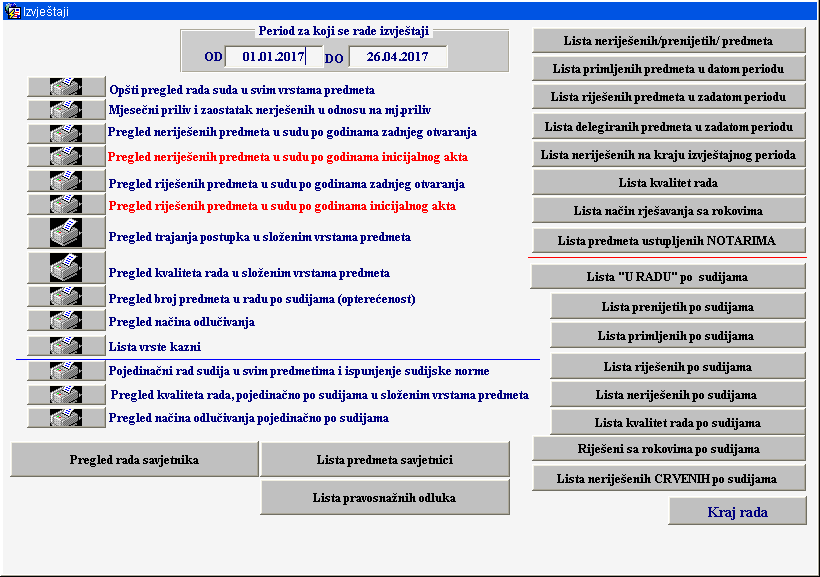 Ad hoc izvještavanjeIzvještavanje, po jasno definisanim parametrima koji se definišu, je najčešći  tip izvještaja, a podrazumijeva sledeće parametre po :Članovima, stavovima i tačkama KZCG-a*,vrstama spora*,nacionalnosti osuđenog*,zanimanjem osuđenog*,godinama osuđenog*,kategorijama i potkategorijama predmeta*,presudama, odlukama, kaznama*,pravosnažnosti*,trajanjem svih faza sudskog postupka*,oduzetim predmetima* itd;Godišjni izvještaj / Izvještaj po CEPEJ-uGodišnji izvještaj o radu sudova je jasno definisan izvještaj čiji je cilj prikazivanje pregleda rada sudova kroz statističke zapise. Izvještavanje po CEPEJ-u je opširniji primjer godišnjeg izvještaja, odnosno prikazivanje podataka kao što su obim posla u sudovima, potrebnom vremenu za rješavanje predmeta, po određenim kategorijama i potkategorijama u pojedinim fazama sudskog postupka,  kao i  ljudskim i finansijskim resursima angažovanim u cilju rješavanja predmeta , uključujući podatke i indikatore iz sudova za prekršaje. Indikatori koji se koriste za sačinjavanje izvještaja :Stopa ažurnosti (CR indikator),Koeficijent protoka predmeta (CTR indikator),Vrijeme potrebno za rješavanje predmeta (DT indikator),Stopa efikasnosti (ER indikator),Ukupan broj zaostalih predmeta (TB indikator),Vrijeme potrebno za rješavanje ukupnog broja zaostalih predmeta u mjesecima ili danima,   (BR indikator),Broj predmeta po sudiji (CPJ indikator),Standardno odstupanje (SD indikator) itd;U okviru procesa 2 Izrada izvještaja (podrška upravljanju) vrši  se podrška upravljanju procesima rada u sudovima, kao i podrška za poboljšanje  kvaliteta rada sudova (kroz kreiranje izvještaja, presjeka stanja,  preko kontrolnih formi   i slično).Grupa 2.1 Upravljanje - interaktivni prikazGrupa 2.2 Napredna pretraga predmeta i izvještajiGrupa 2.3 Konfigurabilni izvještajiGrupa 2.4 Zakonski predviđeni izvještaji2.5 Podaci, meta-podaci, indikatori   - obrada podatka od znacajaIz brojnih ratifikovanih sporazuma na nacionalnom, regionalnom i medjunarodnom nivou proizilaze obaveze izvještavanja i praćenja stanja u odgovarajućim oblastima poput: Porodičnog nasilja, Pristup djece Pravdi i sl. Praćenje stanje i izvještavanja po predvidjenoj dinamici podrazumijeva prikupljanje, obradu i čuvanje podataka, meta-podataka, indikatora od znacaja za relevantnu oblast. Ponudjač je dužan da u okviru svog softverskog sistema ponudi jednoobrazno rešenje- modul koji ce omogućiti praćenje stanja i izvještavanja po oblastima. Lista podataka od značaja odnosno lista oblasti nije konačna  i podložna je promjenama kako u toku razvoja tako i nakon njega. Ponudjeno rešenje mora imati sposobnost da se tim izmjenama prilagodi.Za sve postojeće oblasti odnosno skupove podataka od značaja ponudjaču će se blagovremeno dostaviti lista odgovarajućih podataka, meta-podataka, indikatora, vrsta i formati izvještaja.Administracija IS i razmjena podatakaU ovom procesu definiše se administracija ISP-a i razmjena podataka sa okruženjem. Ovi procesi su prouzrokovani postojanjem automatizovanog informacionog sistema. S obzirom da se radi o opisu procesa o samom IS, u nastavku su dati dijagrami u vidu  use case dijagrama, jer se preko njih jasnije opisuju aplikativni procesi.3.1 Administracija ISEvidentiranje šifarnika i početno evidentiranje pojedinih tabelaU ovom procesu  se evidentiraju podaci o šifarnicima.  Glavni šifarnici moraju se evidentirati prije eksplatacije IS, dok se pojedini mogu postupno evidentirati. Šifarnike evidentiraju Glavni administratori, dok neke od šifarnika mogu evidentirati i lokalni administratori. Takođe u startu treba evidentirati i zakone i šifarnike opština i mjesta i templejte dokumenata.  Konfigurisanje upisnika, dokumenata i aplikativnih jedinica U ovom procesu se evidentiraju upisnici i konfigurišu aplikativne jedinice posebno po upisnicima. Takođe se evidentiraju tipovi dokumenata po upisnicima i povezuju sa templejtima.Evidentiranje pravosudnih organaU ovom procesu se evidentiraju sudovi i hijerarhija sudova Konfigurisanje radnih mjesta i evidentiranje radnikaU ovom procesu se evidentiraju organizacione jedinice sudova i radna mjesta (kao sistematizacija radnih mjesta), kao  i podaci o radnicima i njihovim radnim mjestima. Evidentiranje  korisnika ISU ovom procesu se definišu korisnici IS i i dodjeljuju im se uloge u radu sa IS. Jedan radnik može imati više ulogaKonfigurisanje stadijuma predmetaU ovom procesu se evidentiraju svi stadijumi koje predmeti mogu imati u toku životnog ciklusa predmeta.HELPDESK i otklanjanje problema u radu ISU ovom segmentu se konfigurišu i prate procesi vezani za HELPDESK  odnosno prijavu problema i procese vezane za administraciju i otklanjanje problema.Za potrebe HELPDESK_a i praćenja intervencija treba odraditi izvještaje odnosno statistiku po različitim parametrima. Treba  omogućiti identifikovanje najčešćih  probleme, institucija u kojima dolazi do najvećeg broja kvarova itd. Podaci o vremenu od otvaranja do zatvaranja problema su veoma bitni za efikasnost, kao i podaci  o opterećenosti operatera u određenom periodu. Procesi izvještavanja o ovom segmentu   logički pripadaju procesu  2. Podrška upravljanju (Izrada  izvještaja).3.2  Razmjena podataka sa okruženjem3.2 Razmjene podataka, dokumenata i izvještaja sa okruženjem treba podijeliti u 2 grupe i to na: razmjena podataka na klasičan način,razmjena podataka preko ESB-a.3.2.1 Razmjena podataka na klasičan načinPod razmjena podataka na klasičan način podrazumijeva se uglavnom razmjena papirnih dokumenata i ta razmjena je već opisana kroz prijem i ekspediciju akata..  Ovaj vid razmjene podataka je posledica toga da neke od  institucija sa kojima sudovi razmjenjuju podatke nemaju razvijene informacione sisteme ili nemaju razvijene servise kojima bi se podržala razmjena digitalnih podataka. 3.2.2 Razmjena podataka preko ESB-aSa institucijama koje imaju razvijene IS i servise za razmjenu podataka, razmjena podataka će se obavljati putem ESB-a.  Implementacija i konfigurisanja ESB-a je obaveza Ponuđača. Neke od institucija, bilo da su pravosudne ili ne, a sa kojima treba uspostaviti  razmjenu podataka  su:  MUP posebno sa aspekta Centralnog registra stanovništa, registra oružja, registra vozila.Poreska uprava – posebno sa aspekta Centralnog registra privrednih subjekata, registra poreskih obaveznika itd.Tužilaštvo  posebno sa aspekta podnošenja dokumenata odnosno optužnica itd.Monstat sa aspekta presipanja izvještaja i podataka koje vodi Monstat. Centar za medijaciju – posebno sa aspekta predmeta upućenih na  medijaciju Za sada nije predviđeno da se rade funkcionalnosti za centar za medijaciju, ali treba ostaviti mogućnost automatske razmjene podataka ukoliko oni razviju svoj sistem, ili izgradnje modula u okviru novog ISP-a.Kako su sudovi za prekšaje obveznici Registra novčanih kazni i prekršajne evidencije (RNKiPE) u koji se unose podaci iz svih donijetih odluka i koji ima svoj direktni procesni značaj to je potrebno putem ESB-a omogućiti razmjenu podataka.sa druge strane potrebno je omogućiti i prosleđivanje podataka od strane ISP-a preko servisa kojim se prosleđuju podaci drugim subjektima o pravosnažnim krivičnim presudama o licu  (pretraga po JMBG-u)servisa kojim se prosleđuju odnosno presipaju podaci iz ISP-a, potrebni za postojeći dinamički web portal sudstva. U okviru razmjene podataka na portalu treba omogućiti slanje  raznih podataka i omogućiti funkcionalnost za anonimizaciju.servisa kojim će se omogućiti funkcionalnost za elektronske notifikacije strankama (putem sms i emaila) i elektronsku dostavu (putem maila ili preko naloga korisnika na portalu sudovi.me)Osim ovih navedenih institucija za razmjenu podataka putem ESB-a, Ponuđač treba da iskonfiguriše ESB i  omogući razmjenu podataka  sa svim institucijma sa kojima je potrebno razmjenjivati podatke i koje imaju sada razvijene servise  ili će ih razviti  u budućnosti (do isteka održavanje u garantnom roku). Prijedlog modela objekti-vezeU nastavku su dati prijedlozidijagrama modela objekti-veze, kao i osnovni opis objekata. U cilju bezbjednosti IS svim  objektima treba dodati i polja Korisnicko_ime i Datum_azuriranja. Takođe za sve objekte treba definisati odgovarajuće istorijske objekte.  Na nivou baze treba formirati procedure koje će svaku promjenu nad podacima nekog objekta evidentirati u istorijske objekte ( tabele ),  kao nove slogove koji sadrže kompletan  slog prethodnog stanja, kao  i dodatne podatke, ko je, kada i kojom akcijom izvršio izmjene. Sistem istorijskih tabela i njihovih ažuriranja je obično implementiran u raznim serverima baze, i samo ih  treba  iskonfigurisati.Konfigurisanje pristupa i bezbjednost IS – informacionog sistemaNa osnovu navedenih objekata u potpunosti se određuju ovlašćenja koja ima određeni radnik nad segmentima aplikacije i menija (naprimjer nad određenim formama ima pravo da pregleda podatke, nad nekim drugim formama ima i pravo brisanja, nad meni objektima neke od stavki su vidljive ako ima pravo da poziva te segmente aplikacije, a neke ne itd). Međutim ova prava se odnose nad aplikacijama i treba ih još presjeći sa samim ovlašćenjima nad podacima (naprimjer sudija  ima pravo da pregleda podatke u formi za predmete, ali  isti ima pravo da pregleda samo svoje predmete). U ovim slučajevima same podatke neke forme treba selektovati na osnovu vlasništva nad podacima.   Objekti  koji su prikazani na prethodnom dijagramu a nijesu navedene u gornjoj tabeli biće kasnije opisani jer logički pripadaju grupama u nastavku, ali navedeni su u prethodnom dijagramu jer se preko njih regulišu ovlašćenja nad podacima (naprimjer upisničar radi samo sa određenim upisnicima i ne može otvarati predmete van toga skupa upisnika). Dijagram je dat u nastavku 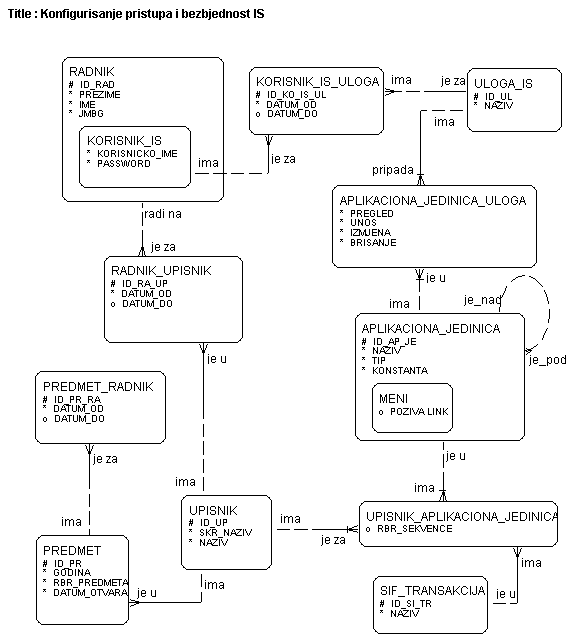 Konfigurisanje upisnika i aplikacije U sudovima se predmeti evidentiraju kroz upisnike. Postoji veliki broj različitih  upisnika koji sadrže slične postupke, tako da je kreiranje fiksnih aplikacija za sve pojedinačne upisnike nepraktično i stvorilo bi velike probleme kod eventualnih izmjena i slično. Zato aplikaciju treba napraviti konfigurabilno da se svaki upisnik može konfigurisati od strane administratora. Upisnik se definiše tako što se izaberu i konfigurišu aplikacione jedinice i meniji koji se koriste u određenom upisniku. 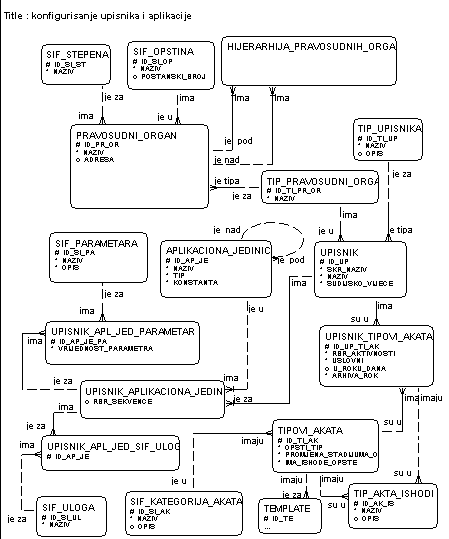 Konfigurisanje stadijuma predmetaPraćenje životnog ciklusa predmeta vodi se kroz stadijume kroz koje predmet prolazi. Evidentiranje stadijuma predmeta je naročito važno sa aspekta praćenja efikasnosti  rada sudija itd. Na osnovu konfigursanja stadijuma predmeta i stadijuma koje prouzrokuju pojedini tipovi akata u pozadini se automatski zavođenjem nekog akta koji pripada tipu akta koji ima veći konfigurisani stadijum veći nego što je trenutni stadijum predmeta, automatski  aktivira ažuriranje novog stadijuma. Ažuriranje stadijuma podrazumijeva unos sloga novog stadijuma i ažuriranje sloga prethodnog stadijuma (ako postoji).  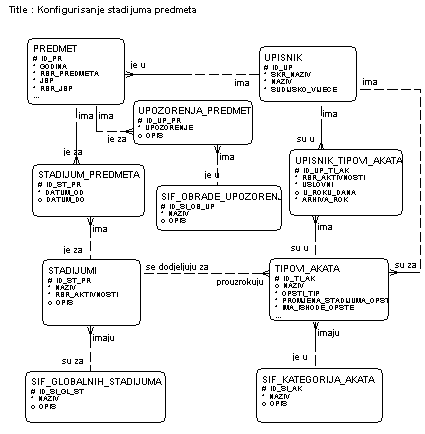 Konfigurisanje radnog mjestaU ovom segmentu se konfiguriše sistematizacija radnih mjesta 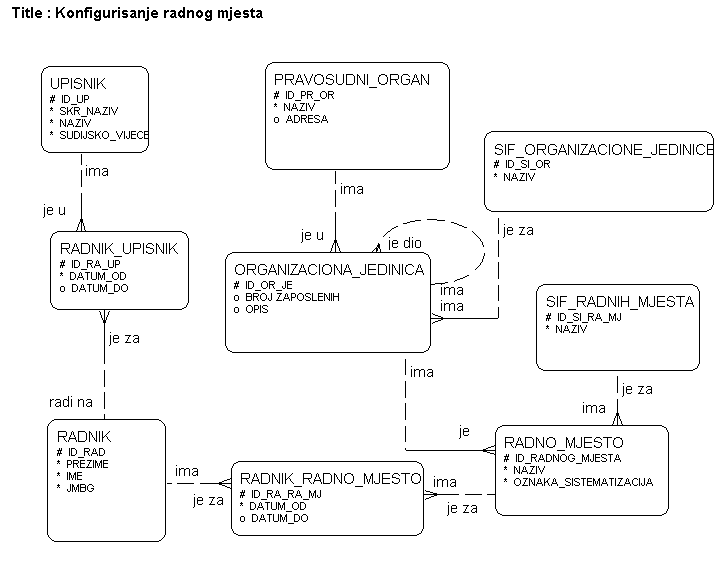 HELPDESKU ovom segmentu se konfiguriše i prate procesi vezani za HELPDESK  odnosno prijavu problema i procese vezane za administraciju i otklanjanje problema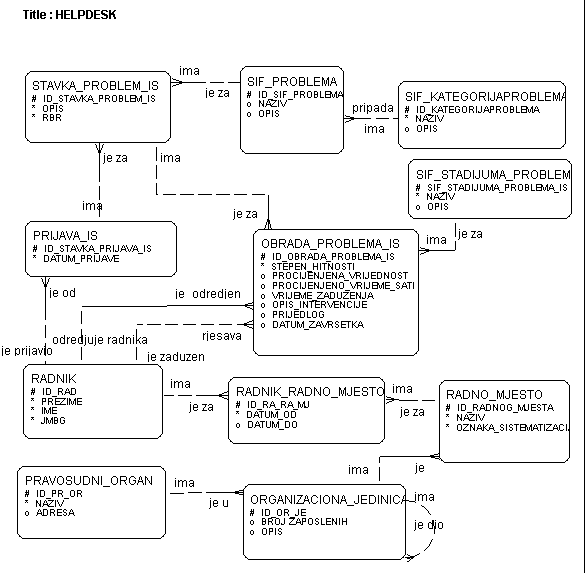 Formiranje predmeta,  stranke, radniciU ovom segmentu se obuhvataju objekti za prijem akata i formiranje novih predmeta. U okviru formiranja predmeta zavode se i evidentiraju inicijalna akta i stranke. Takođe se određuju radnici koji će raditi na predmetu (sudije, sudijsko vijeće, zapisničar itd)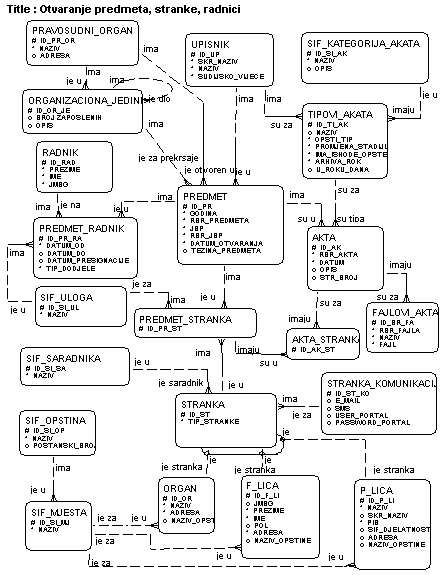 PresignacijaU ovom segmentu se obuhvataju objekti za presignaciju sudija odnosno dodjelu novih sudija i razduživanje prethodnih sudija na predmetu.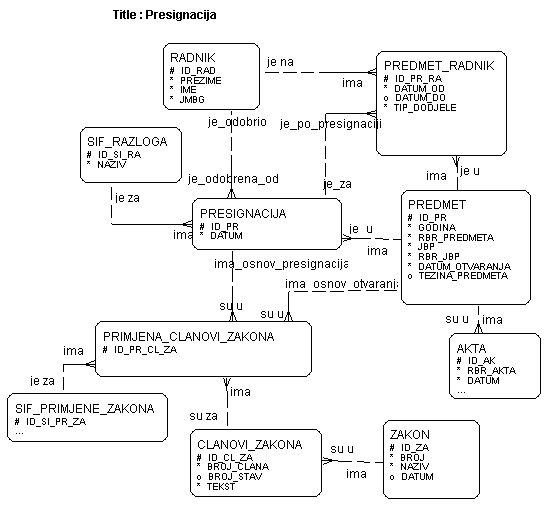 Rad na predmetu Nakon formiranja predmeta započinje rad sudije na predmetu. U okviru ovog procesa donose se i zavode sopstvena akta, ulazna akta poput mišljenja, zavode se nove stranke (vještaci, svjedoci, pravni zastupnici itd.), zakazuju ročišta itd. Objekti na kojima se uglavnom ažuriraju navedeni procesi dati su u sledećoj tabeli i na sledeća 2 dijagrama.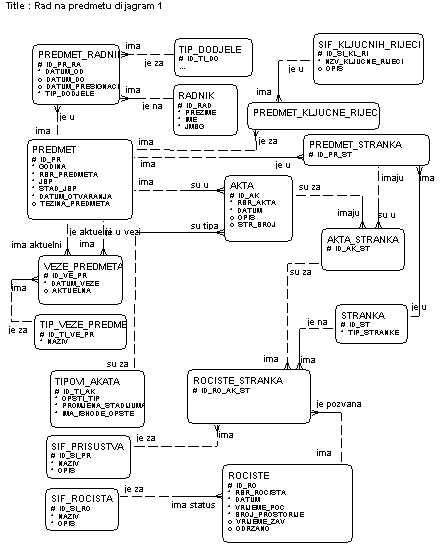 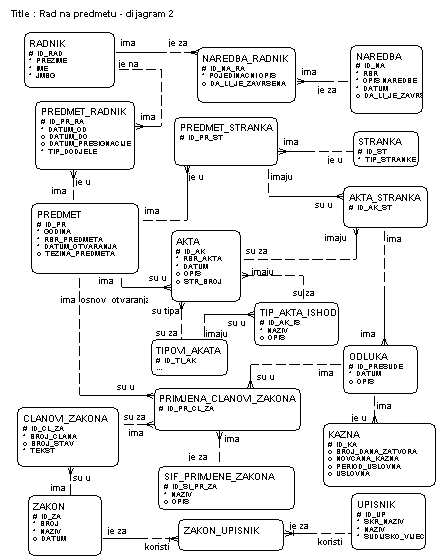 Sudsko vijećeU pojedinim upisnicima i vrstama sudova, postupak vodi više sudija odnosno Sudsko vijeće. Sudska vijeća se određuju periodično.  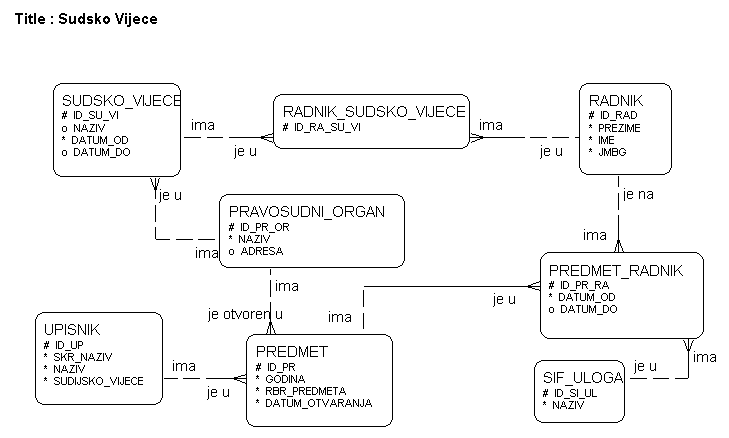 Kretanje predmeta i akataU ovom segmentu se prate procesi kretanja predmeta i akata kako interno u okviri suda tako i eksterno. 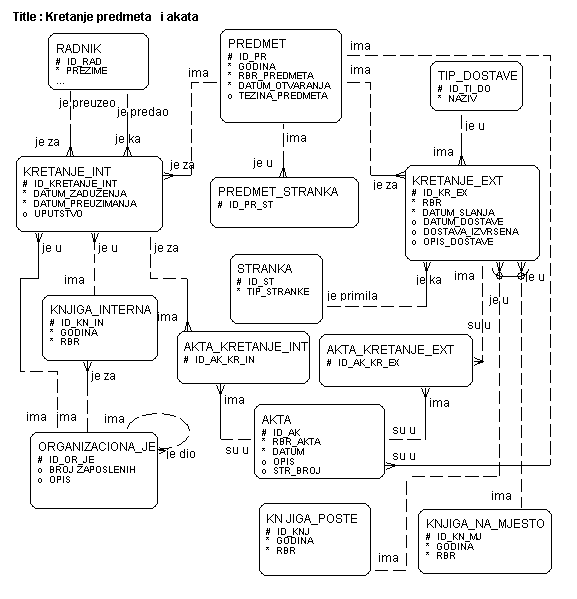 Evidentiranje taksi, izdavanja potvrda i troškova sudskog postupkaU okviru sudova izdaju se razne potvrde, koje podliježu plaćanju takse. Takođe se kod prijema akata mogu odrediti takse koje stranka treba da plati. Na kraju sudskog postupka određuju se i sudski troškovi koji mogu biti na teret neke stranke.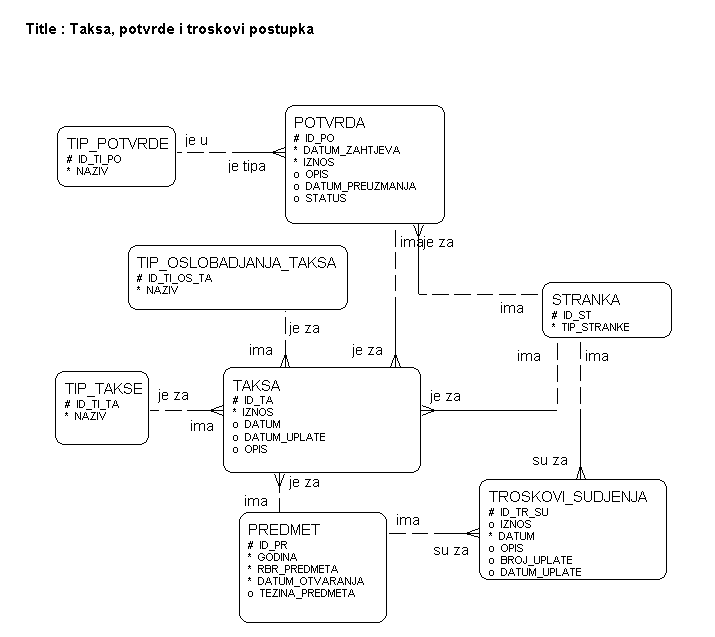 Besplatna pravna pomoćBesplatna pravna pomoć odnosi se na pružanje usluga pravne pomoći licima koja su socijalno ugrožena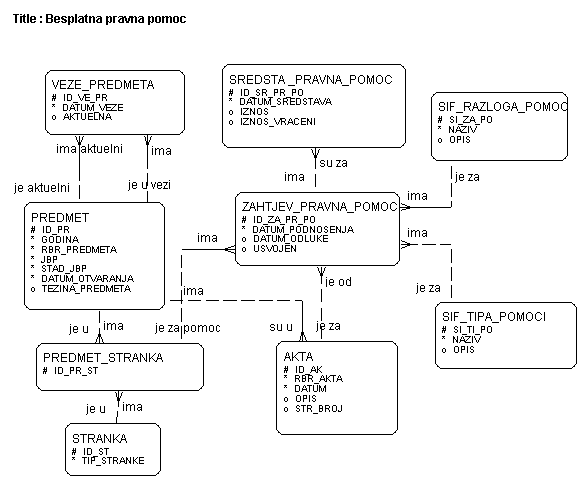 Arhiviranje građe Krajnji stadijum u životnom ciklusu predmeta je arhiviranje. Predmeti prispjeli za arhiviranje se zavod u arhivsku knjigu. U skladu sa zakonskom regulativom o čuvanju arhivske građe, nakon isteka određenog roka,  građa se ili prenosi u glavni Arhiv ili se izlučuje. 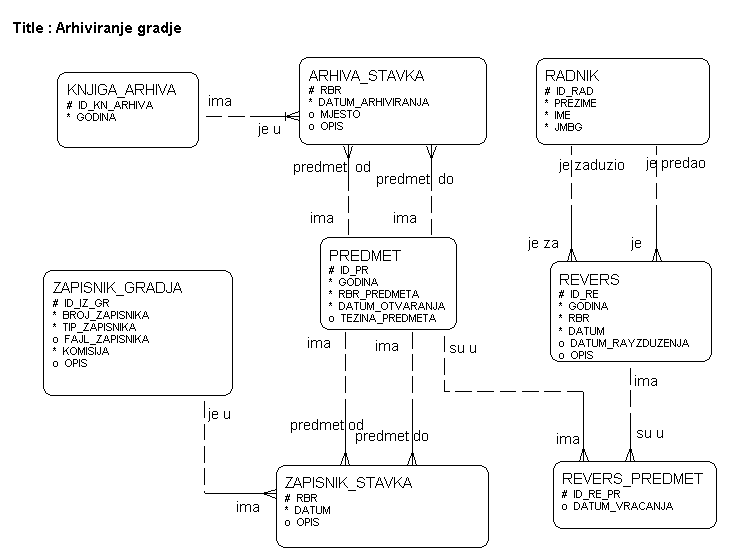 NAPOMENA: Značenje stranih riječi i izraza, korištenih u dokumentuHTML editor - program posebno namijenjen mijenjanju ili ažuriranju tekstualnih datotekaTemplejt – obrazac, šablon koji se automatski generiše u sistemuInsert ili insertovanje - Ubacivanje Use case dijagram - dijagram slučajeva korišćenjaExtend – proširitiInclude - uključitiBookmark - obilježivačCRUD ovlašćenja – Ovlašćenja za kreiranje, čitanje, ažuriranje i brisanjeNefunkcionalni zahtjeviNefunkcionalni zahtjevi definišu se na 2 nivoa i to:zahtjevi ili atributi kvaliteta u razvoju sistema (engl. development requirements, evolution qualities).zahtjevi ili atributi kvaliteta u radu sistema (engl. run-time requirements, execution qualities) Osim toga, u nefunkcionalne zahtjeve se mogu svrstati i ograničenja na karakteristike sistema koja proizlaze iz uslova u kojima sistem radi ili svojstava okoline.Atribute kvaliteta u radu sistema koje ISP treba da zadovoljava:Jednostavnost korištenja,Podrška u radu sistema,Pouzdanost,Performanse,Upravljivost,Sigurnost,Politiku Backup-a,Skalabilnost.Interoperabilnost i otvorenost ISOpšte tehničke zahtjeve itd.Atributi kvaliteta u razvoju  ISP-a koje treba implementirati su:(i)	interna svojstva sistema koja omogućavaju lakši razvoj i implementacijugdje  se porazumijeva mogućnost testiranja, proširljivost, prilagodljivost,   mogućnost višestrukog korištenja modula i sl.(ii)	kvalitetan sistem vođenja razvoja i implementacije - potrebni resurse za razvoj  i  implementaciju,  metodologije  razvoja  i  implementacije,  metodologiju  vođenja projekta,  metodologiju  upravljanja  promjenama,  metodologiju  upravljanja  kvalitetom, upravljanja rizikom itd.Ograničenja sistema su da budući ISP-a treba da bude:izrađen prema predloženom konceptubaziran na postojećoj tehnološkoj infrastrukturi, usklađen s tehničkim standardima i pravnom regulativom, interoperabilan s drugim sistemima i otvoren za povezivanje i sl.Zahtjevi ili atributi kvaliteta u razvoju sistemaU razvoju IS treba omogućiti:Mogućnosti testiranja sistema (eng. testability) je karakteristika koja osigurava da se ispitaju svi funkcionalni i nefunkcionalni zahtjevi na rad sistema. U tom smislu treba obezbijediti razvojno-testno okruženje (aplikacije, baze podataka itd)Testovi se sastoje od testova komponenti, testova integracije podsistema, testova integracije sistema te testova prihvatljivosti.Proširivost sistema (eng. extensibility) je mogućnost ugradnji novih svojstava u sistem na ekonomski prihvatljiv način i bez negativnih efekata na postojeće funkcionalnosti.Prilagodljivost ili mogućnost prilagođavanja sistema (eng. modifability, flexibility) opisuje sposobnost sistema da se prilagodi promjenama npr. regulative ili poslovnih procesa na ekonomski prihvatljiv način. Prilagodljivost na nivou pojedinačnog korisnika odnosi se na prilagođavanje profila korinika.Mogućnost višestrukog korištenja modula (eng. reusability) je svojstvo da se neki moduli sistemamogu ponovo koristiti. To se prvenstveno odnosi na softverske module.Razvoj IS treba da bude osiguran kroz Metodologija upravljanja promjenama koja obuhvata:vođenje  zapisa o svim zahtjevima za promjenamada se zahtjevi za promjenama dostavljaju u službenom obliku na službene adrese stranakada zahtjevi za promjenama sadrže sve potrebne informacije za odlučivanjedonošenje  odluka o prihvatanju zahtjeva na odgovarajućem nivou upravljanja projektomda se o promjeni obavijeste sve zainteresirane stranepraćenje  realizacija promjene.Zahtjevi ili atributi kvaliteta u radu sistemaJednostavnost korišćenja ISJednostavnost korištenja (eng. usability) je svojstvo sistema da primarnim ciljanim grupama korisnika omogućava jednostavno ostvarenje ciljeva s kojima koriste sistem. Jednostavnost korištenja ISP-a, treba da obuhvata  sljedeće atribute:jednostavno učenje rada  sa IS,efikasnost i brzinu kojom uvježbani korisnici ostvaruju svoje ciljeve koristeći IS, predupređivanje svih potencijalnih grešaka koje korisnik može da učini prilikom eksplatacije IS i sposobnost sistema i efikasan oporavak sistema u slučaju grešaka,udoban rad  korisnika na IS.Jednostavnost korištenja sistema treba da bude implementirana kroz :usklađenost s poslovnim procesima idizajn korisničkog okruženja.Usklađenost s poslovnim procesima ISP-a je ključna za jednostavnost korištenja jer omogućava korisniku da se integriše sa sistemom na način koji mu je prirodan za posao koji obavlja. Sistem prirodno slijedi korake poslovnog procesa i prati korisnika u uobičajenom toku aktivnosti koje obavlja. Ekranske forme moraju biti dizajnirane u skladu s pravilima i dobrom praksom za jednostavnost korištenja  web-aplikacija.  Ta  pravila  se  odnose  na  prisutnost,  izgled  i  ponašanje  standardnih elemenata, konzistentnost, grafički dizajn, način obrade grešaka, funkcije pomoći korisnicima itd. Zahtjeva u smislu  jednostavnosti  korištenja su:Transakcije koje se najčešće provode moraju biti dizajnirane tako da se mogu izvesti s najmanjim brojem interakcija (pritisaka na tipke miša ili tastature).Sistem  treba  sadržavati  pomoć  (on-line  help)  za  sve  funkcionalnosti.  Sistem treba da omogući prikaz pomoći za korišćenje sistema u dijelu koji se odnosi na funkcionalnosti modula koje korisnik trenutno koristi.Sve poruke o greškama moraju biti jasne,  kako bi korisnik  razumio  u kojem  je  statusu transakcija i kako može ispraviti grešku ili odustati od transakcije.Pravila i ponašanje korisničkog interfejsa moraju biti konzistentni kroz cijeli sistem, uključujući prozore, menije i komande.Svi moduli sistema trebaju da imaju intuitivni korisnički interfejs i konzistentan koncept objekata (polja, padajuće liste, izbor opcija) kako bi korisnici što jednostavnije koristili različite stranice/ekrane sistema (npr. prikaz samo dostupnih podataka, provera ispravnosti unosa podataka, obaveštenje o greškama)Sistem mora ponuditi podrazumijevane vrijednosti (engl. default value) u sva polja za unos podataka gdje to ima smisla. Podrazumijevane vrijednosti mogu biti unaprijed fiksirane, definisane od strane korisnika ili određene prema kontekstu.Validacija: upotreba referentnih podataka u sistemu treba da omogući  brz unos podataka manje osetljiv na greške unosa. Korisnicima treba omogućiti da vrše  referentni izbor elementa sa liste (lista prikazuje referentni kod i opis) ili da direktno upišu referentni kod (šifru). Kada se jednom odabere, referentni kod i opis postaje uvek vidljivi na svim unosima podataka i ekranima za upit.Treba obezbijediti princip duple kontrole za sve promene referentnih podataka u modulu upravljanja referentnim podacima i zahtevati potvrdu od strane drugog (različitog) korisnika. Modul upravljanja referentnim podacima i svi njegovi klijenti koriste originalnu verziju zapisa dok njegove modifikacije ne budu potvrđene, to jest, modifikacije evidencije nisu evidentirane i u toku su dok ne dođe do potvrde.Sistem mora da spriječi redundansu podataka odnosno treba da obezbijedi jedinstvenost unosa podataka.Podrška u  radu IS Podršaka u radu sistema (engl. supportability) obuhvata različite elemente podrške i održavanja koje treba pružati za vrijeme implementacije IS kao i  eksploatacije IS u garantnom roku a to su:Elementi produkcijske podrškeInstalacija, konfiguracija i nadzor rada IS,Edukacija korisnika posebno za korisnike za administraciju IS  i posevno za eksplataciju IS. U tom smislu potrebno je implementirati bazu podataka za potrebe obuke korisnika.Podrška korisnicima u radu sa IS.help-desk uslugeputem telefona, e-pošte, web stranica i sl.elementi preventivnog održavanja o praćenje događaja u radu IS:identifikacija i izvješćivanje o izvanrednim događajima u radu ISsistemsko održavanje, održavanje baza podataka, održavanje aplikacijapreventivni  predlog zamjene hardvera i sistemskog softveraelementi korektivnog održavanja 	ispravljanje grešaka i uklanjanje kvarovaelementi tehnološkog održavanjamigriranje i prilagođavanje  IS,  na novim verzijama sistemskog softvera, servera baze i servera aplikacijedokumentacijatehnička i korisnička dokumentacija (ažurna u skladu sa poslednjim izmejnama)prilagođavanje   i  dogradnja IS prema  zahtjevima  korisnika,  promjeni  regulative  i poslovnih procesa  tranzicija sa starog SistemaPotrebna je migracija prethodne baze  podataka zvane PRIS u novu bazu ISPpovezivanje s drugim IS- ovaj dio je opisan u Logičkoj arhitekturi PouzdanostIS mora biti pouzdanPouzdanost tako da bi mogao obavlja svoju funkciju neprekidno kroz određeno vrijeme u okvirima zadanih uslova. Serveri moraju biti konfigurisani u “fail-over” ili “load-balance” modu kako bi se izbjegao “single point of failure”.Dostupnost sistema na godišnjem nivou ne smije biti manja od 99%.Performanse ISPerformanse  sistema  (engl.  performance)  je  sposobnost  sistema  da  izvrši  svoje  funkcionalnosti dovoljno brzo da bi to bilo prihvatljivo za korisnike.Performanse se mogu mjeriti vremenom  odziva (u  normalnom  i vršnom  opterećenju sistema uz pretpostavljene mrežne resurse) i vremenom potrebnim da se izvrši određena usluga. Odziv sistem ne sme biti duži od 5 sekundi osim u slučaju importa i eksporta podataka.Upravljivost ISUpravljivost (engl. controlability) je svojstvo sistema vezano za administraciju sistem. Zahtjevi na upravljivost su:Sistem  treba  omogućiti  da  administrator  prati  informacije  o  (intenzitetu  korištenja,  broju korisnika, iskorištenosti resursa, incidentima...)Sistem treba da redovno (dnevno, sedmično, mjesečno) automatski kreira izvještaj o radu u proteklom vremenuSistem treba trenutno automatski da kreira izvještaj o vanrednim događajima i šalje ih putem sms-a (e-pošte, …) definisanoj grupi korisnika.Sistem treba da podrži mogućnosti rekonfiguracije hardvera, softvera (detaljne specifikacije) bez prekida rada.Sigurnost ISSigurnost IS je sposobnost sistema da spriječi pristup, pregled i promjene podataka ili aplikacija neautorizovanim licima. U tehničkom smislu ona se osigurava primjenom odgovarajućih sistema autentikacije i autorizacije korisnika, definisanjem prava i uloga u sistemu, enkripcijom podataka, ugradnjom sigurnosnih elemenata u aplikacije, praćenjem i zapisivanjem svih aktivnosti na sistemu, vođenjem logova o promjenama podataka itd. Međutim, tehničke mjere za sigurnost nijesu dovoljne, nego je za postizanje sigurnosti potrebno izgraditi cjelovit sistem IT sigurnosti koji obuhvata sve aspekte sistema, uključujući procese, ljude i tehnologiju.Podaci u sistemu moraju biti osigurani u skladu s odredbama važeće pravne regulative, posebno Zakona o zaštiti podataka o ličnosti.U okviru IS mora postojati posebni modul za globalnu konfiguraciju jezgra sigurnosti IS koje će biti dostupno isključivo odabranim grupama korisnika (Administratori). Sistem mora podržavati upotrebu kriptovane komunikacije za razmjenu podataka između klijenata i centralnog servera. Čak i u situaciji kada se ne koristi kriptovanje, mora se izvršiti barem autentifikacija korisnika upotrebom privremenog SSL-a.Sistem treba da podrži elektronsku identifikaciju korisnika čiji stepen sigurnosti zavisi od nivoa pristupa sistemu. Protokoli elektronske identifikacije treba da budu fleksibilno projektovani tako da podrže različite metode provjere autentičnosti korisnika kao što su:korisnička lozinka, za pristup niskog bezbijednosnog nivoa,kvalifikovani elektronski sertifikati, za pristup sistemu najvišeg bezbijednosnog nivoa.Sistem mora obezbijediti podešavanje politike snažne lozinke i isteka lozinke. Sistemski parametar treba da omogući administratoru sistema da konfiguriše politiku isteka lozinke Sistem mora da obezbedi memorisanje stare lozinke radi sprečavanja korišćenja korisnika da koristi istu lozinku više puta. Sistem mora da obezbijedi podešavanje isteka sesije te ukoliko korisnik nije aktivan određeni vremenski period, dolazi do automatskog odjavljivanja sa sistema.Sistem treba da omogući da određeni korisnik može raditi samo dozvoljene operacije i imati uvid u  određene predmete i dokumente u skladu sa dodijeljenim ulogama od strane Administratora sistema. Ovaj dio je opisan u logičkoj arhitekturi u okviru Administracije IS.Sistem mora da obezbijedi mogućnost da određeni korisnik može da koristi sistem isključivo u određeno vreme. Na primer,niži saradnik ne bi trebalo da može da se prijavi na sistem tokom vikenda.Prilikom identifikacije korisnika korišćenjem kvalifikovanih certifikata, potrebno je da se autentikacija korisnika sprovede postupkom validacije elektronskog certifikata, nezavisno od vrste certifikata kojim se korisnik prijavljuje i stepena ovlašćenja.Potrebna je implementacija internog digitalnog potpisa za sve aktivnosti, kao i implementacija eksternog potpisa izdatog od Ministarstva Javne Uprave za sudije i predsjednike. Takođe je potrebno  elektronsko potpisivanje i verifikovanje (provjeravanje) kvalifikovanog elektronskog potpisa kod potpisivanja elektronskih dokumenata ili formi koje je korisnik poslao, je potrebno kod svih dokumenata koji imaju pravnu snagu. Postupak i formati potpisanih poruka moraju u potpunosti ispuniti zahtjeve Zakona o elektronskom potpisu, kao i Zakona o elektronskom dokumentu, uključujući i provjeru vremenskog pečata.Sistem mora odgovoriti zahtjevima za održavanjem revizorskog traga o svim promjenama podataka koji se zasnivaju na korisničkim zahtjevima. U tom smislu je u logičkoj arhitekturi opisana implementacija istorijskih tabela Trebalo bi održavati odgovarajuću evidenciju na bezbedan način radi revizije evidentiranih transakcija, promena podataka i upita pokrenutih od strane krajnjih korisnika sa vremenskim pečatima (time stamp) da bi se omogućio kasniji pregled revizorskog traga. Rezervne kopije (Backup)Svi podaci i promjene u sistemu se moraju pohranjivati u više kopija na različite lokacije kako bi se spriječio gubitak podataka. Sistem mora omogućiti kreiranje bezbednosnih kopija na dnevnom, nedeljnom i mjesečnom nivou, van radnog vremena sistema na način koji neće uticati na redovnu produkciju sistema. Osnovna dva cilja koja treba postići backup procedurama su:Sistem treba da omogući oporavak baze podataka putem sačuvanih bezbednosnih kopija. i mogućnost povrata izgubljenih podataka,minimiziranje vremena potrebnog za restauraciju podataka, tj. smanjenje vremena nedostupnosti podataka.Skalabilnost ISSkalabilnost (engl. scalability) je svojstvo sistema da opsluži naglo povećanje broja korisnika ili obavi povećan broj transakcija. Treba obezbediti skalabilnost sistema i stabilan rad i u slučaju rada 2.000 korisnika.Skalabilnost treba da obezbijedi mogućnost:obavljanja  povećanog  broja  operacija, pružanja većeg broja usluga ili povećanja broja korisnikaadministrativnog  ili  organizacijskog  proširenja  –  mogućnost  pružanja  usluga  dodatnim organizacijskim jedinicama ili organizacijamafunkcionalnog proširenja – mogućnost pružanja dodatnih uslugatehnološkog proširenja – mogućnosti proširenja na druge uređaje ili platforme (npr. pružanjem mobilne m-usluge).Interoperabilnost i otvorenost ISP-aInteroperabilnost se odnosi na sposobnost sistema da implementira transakcije u saradnji  sa drugim sistemima. Potrebno je da sistem bude interoperabilan sa postojećim sistemima u državnoj upravi. Interoperabilnost obuhvata:procesnu interoperabilnost – usklađenost poslovnih procesa koje sistemi podržavajusemantičku interoperabilnost – usklađenost terminologijetehničku interoperabilnost – usklađenost komunikacijskih kanala i formata podataka koji se razmjenjuju.Usko vezana uz interoperabilnost, je otvorenost IS i ovo svojstvo sistema da omogućava drugim sistemima da se povežu s njime i izmjenjuju podatke ili koriste njegove usluge. Interoperabilnost i otvorenost sistema treba da bude implementirana kroz ESB (Enterprise Service Bus).ESB obuhvata skup standardnih karakteristika – sposobnosti integrisanog sistema, i preko  kojih treba da se obezbijedi:1. Podrška sinhronim i asinhronim transportnim protokolima za poziv funkcija poslovnih aplikacija.2. Rutiranje poruka kroz zonu integracije, na osnovu definisanog adresnog prostora, odnosno dodijeljenih adresa se vrši na osnovu predviđenih putanja poruka ili u realnom vremenu – na osnovu sadržaja poruka.3. Medijacija aplikacija u zoni integracije se vrši uz pomoć adaptera, pri čemu su obezbijđene funkcije translacije protokola, odnosno transformacije i prevođenja podataka.4. Sigurnost (enkripcija i digitalno potpisivanje), pouzdanost isporuke poruka i implementiran mehanizmi za transakcije5. Upravljanje ukupnim sistemom se vrši primjenom funkcija monitoringa, auditinga, logovanja, itd.Pored ovih, osnovnih funkcija ESB, primjenu ovakvog oblika arhitektura karakterišu i tehnološki zahtevi, kao što su:Korišćenje JSON-a ili XML-a ili nekog drugog formata, kao standardnog jezika za komunikaciju između aplikacija,Primjenu transformacionih servisa (XSLT, XQuery ili neki sličan servis) za prilagođavanje formata podataka i vrijednosti u različitim kontekstima njihovog korišćenja,Validacija poruka treba da bude integrisana, naspram predviđene šeme poruka prilikom njihovog slanja i prijema. ESB treba da obezbedi ravnopravnu interakciju svih poslovnih aplikacija, bez obzira na programski jezik koji je korišćen za njihov razvoj i platformu na kojoj se one izvršavaju. Osnovne prednosti ESB-a u integrisanju IS treba da budu:velika fleksibilnost u implementaciji novih zahteva ukupnog sistema;zasnovanost na standardima;mogućnost primjene u različitim opsezima integracije – veličinama zona integracije;značajno umanjena potreba za razvojem prilikom implementacije – ona se primarno zasniva na konfigurisanju ESB-aimplementacija ESB-a, odnosno njegovih pojedinačnih funkcija i veza se može vršiti bez dodatnog opterećenja poslovnih aplikacija i uz održavanje potpunog kontinuiteta njihovog funkcionisanja.Sa institucijama koje imaju razvijene IS i servise za razmjenu podataka, razmjena podataka će se obavljati putem ESB-a.  Implementacija i konfigurisanja ESB-a je obaveza Ponuđača. Neke od institucija, bilo da su pravosudne ili ne, a sa koje treba uspostaviti  razmjenu podataka  su:  MUP , Poreska uprava , Tužilaštvo, Monstat, Centar za medijaciju itdsa druge strane potrebno je omogućiti i prosleđivanje podataka od strane ISP-a preko servisa kojim se prosleđuju podaci drugim subjektima o pravosnažnim krivičnim presudama o licu  (pretraga po JMBG-u)servisa kojim se prosleđuju odnosno presipaju podaci iz ISP-a, potrebni za postojeći dinamički web portal sudstva. U okviru razmjene podataka na portalu treba omogućiti slanje  raznih podataka i omogućiti funkcionalnost za anonimizaciju.servisa kojim će se omogućiti funkcionalnost za elektronske notifikacije strankama (putem sms i emaila) i elektronsku dostavu (putem maila ili preko naloga korisnika na portalu sudovi.me)Osim ovih navedenih institucija za razmjenu podataka putem ESB-a, Ponuđač treba da iskonfiguriše ESB i  omogući razmjenu podataka  sa svim institucijma sa kojima je potrebno razmjenjivati podatke i koje imaju sada razvijene servise  ili će ih razviti  u budućnosti (do isteka održavanje u garantnom roku). Opšti tehnički zahtjevi IS mora da bude dizajniran kao WEB troslojni (ili više ). Slojevi prezentacije i poslovnih pravila moraju biti jasno odvojeni.Sistem mora da bude usklađen s postojećom tehnološkom infrastrukturom - serverskom platformom, radnim stanicama), operativnim  sistemima,  mrežnim protokolima I  standardima interoperabilnosti. Ponuđacu se na raspolaganje stavlja sistem za upravljanje bazama podataka Oracle 11g. Upotreba sistema Oracle 11g nije obavezujuća.  Sistem mora da bude bude usklađen s relevantnim tehničkim standardima koji se odnose na kvalitetu, interoperabilnost, performanse ili druga svojstva sistema od kojih izdvajamo :Aplikacija IS treba da ima obezbijeđenu podršku za rad na širokom  spektru najčešćih internet pretraživača prije svega za novije verzije i to za:  MS Internet Explorer, Firefox, Google Chrome Sistem mora podržavati eksport dokumenata u raznim formatima kao što su formati MS Office documenata, pdf, XML  itd..U IS se moraju obezbijediti kontrolni ekrani od kojih je veći dio opisan u Logičkoj arhitekturi IS-a.DokumentacijaU skladu sa savremenim pravilima i metodologjima razvoja softverskih resenja da bi se ostvarili gore navedeni projektovani ciljevi neophodno obezbijediti pratecu dokumentaciju:Projektna dokumentacija  - daje detaljne informacije o cijevima projekta, specifikaciji korisničkih zahtjeva i planom realizacije;Tehnička dokumentacija - daje detaljne informacije vezane za nadgradnju i održavanje sistema;Korisnička dokumentacija - detaljno opisuju način korišćenja samog softvera;Komercijalna dokumentacija - svi komercijalni softverski paketi koji se budu koristili moraju biti propraćeni sa dokumentacijom za instalaciju, administraciju, upravljanje i ostalim referentnim dokumentima.Korisnička dokumentacija za aplikativne softvere koja mora biti isporučena uključuje, ali se ne ograničava samo na:Korisnička uputstva za aplikativne softvere u sklopu samog softvera i u formi pogodnoj za štampuOn-line sistem za pomoć korisnicimaUputstva za instalaciju i deinstalaciju sistemaKorisnička dokumentacija ne smije samo objasniti način korišćenja softvera, već mora objasniti i značenje: na primjer, nije dovoljno samo reći da je neko polje obavezno za unos nego se mora objasniti i razlog zbog čega je to tako, šta je značenje određenog atributa, i sl.Tehnička dokumentacija se stvara tokom razvoja samog sistema. Tehnička dokumentacija je namijenjena za održavanja i nadgradnju sistema. Tehnička dokumentacija za aplikativne softvere koja mora biti isporučena uključuje, ali se ne ograničava samo na:dokumentacija koja opisuje specifikaciju sistema (opis sistema, konceptualni dizajn sistema, opis arhitekture sistema i sl.)šeme baze podataka (iskomentarisane)dizajn korisničkih interfejsadizajn izvještajadokumentovanu sistemsku logiku za sve komponente sistemadokumentovanu backup proceduruTehnička dokumentacija mora biti detaljna i pripremljena na takav način da je nadogradnja sistema izvodljiva bez učešća analitičara, dizajnera i programera koji su razvili sistem.Svi komercijalni softverski paketi koji se budu koristili moraju biti propraćeni sa dokumentacijom za sve njihove komponente koja mora da uključi:Uputstva za instalaciju sistemaUputstva za administraciju i upravljanjeOstala referentna dokumentaJezici za dokumentaciju su sljedeći:projektna dokumentacija za aplikativne softvere – crnogorskikorisnička dokumentacija za aplikativne softvere – crnogorskitehnička dokumentacija za aplikativne softvere – crnogorski ili engleskidokumentacija za komercijalne softvere – crnogorski ili engleskiTest prihvatljivosti (UAT – User acceptance Test)User Acceptance Test (UAT) je posljednja faza u testiranju softvera. Tokom UAT, korisnici  će testirati softver kako bi se uvjerili da su svi funkcionalni i nefunkcionalni zahtjevi implementirani, da je sistem spreman za upotrebu u realnom okruženju.Sljedeći koraci moraju biti sprovedeni vezani za UAT:Planiranje UAT: Izvođač predaje plan za sprovođenje UAT, a Naručilac odobrava planTestiranje se vrši u produkcionom okruženjuTestiranje se vrši na verziji koja se dobija kompajliranjem/obradom izvronog koda u skladu sa uputstvima IzvođačaDizajniranje testnih primjera: testni primjeri su dizajnirani tako da pokriju sve scenarije pri korišćenju sistema u realnom okruženjutestni primjeri su izrađeni na osnovu funkcionalne specifikacije sistemaIzbor tima za testiranje: tim za tesitranje će se sastojati od budućih korisnika sistemaSprovođenje testa i dokumentovanje: tim za testiranje će izvršiti dizajnirane testne primjere. Sve greške i nedostatci će se zabilježiti u zapisniku sa testiranja sa relevantnim komentarimaPopravka grešaka ili anomalija u ponašanju sistema: Na osnovu zapisnikaIzvođač je dužan u roku od dvije nedelje ispraviti uočene greške/anomalije.Ažurirani izvornom kod se kompajlira/obrađuje u skladu sa  uputstvomNakon isteka roka za popravku tim za testiranje će ponoviti testiranjeIsporuka dokumentacije: Ukoliko je prethodni korak uspješno završen, ispravke uočenih grešaka i nedostataka i nisu uočene nove greške i nedostaci, Izvođač je dužan ažurirati dokumentaciju, opisanu u poglavlju Dokumentacija, u skladu  sa izmjenama.Potpisivanje UAT: Ukoliko su svi prethodno navedeni koraci uspješno izvršeni pristupiće se potpisivanju UATa. Potpisom UAT-a smatra se da je sistem zvanično spreman za produkciju i upotrebu u realnom okruženju. Izvorni kodPrimopredajom sistema, to jest prihvatanjem UATa, ministarstvo pravde postaje vlasnik izvornog koda za sve softverske module koji su nastali u toku razvoja sistema. Ukoliko Izvođač bude koristio platformske proizvode drugih proizvođača, za pojedine komponente sistema (npr RDBMS, DMS i sl) ministarstvo Pravde ne zahtijeva isporuku izvornog koda za takve proizvode.U toku implementacije izvorni kod će biti deponovan na sigurnu lokaciju, što znači da će punu kontrolu nad njim imati Izvođač.Pod pojmom deponovanja izvornog koda podrazumijeva se deponovanje na sigurno mjesto slijedećih stavki:  izvorni kod sistema sa komentarimatehnička dokumentacija sistemakorisnička dokumentacija sistemadokumentacija neophodna za administaciju baze podatakashema baze podataka sa detaljnim opisom tabela, polja,procedura, trigera, upita. Dodatno, SQL upit kojim se generiše pre-definisana baza podataka.procedura i dokumentacija vezana za pravljenje sigurnosnih kopija (backup)procedura i dokumentacija vezana za proces oporavka baze podataka (restore and recovery)procedura i dokumentacija vezana za pravljenje replikacije baze podataka na sigurnu lokaciju (Disastre location)procedura i dokumentacija vezana za prelazak rada sistema na rezervenu lokaciju i obratno (failover and failback)Obaveza ponuđača je da izvorni kod deponuje na dogovoreno mjesto sve do isteka perioda razvoja (realizacije) sistema. Obaveza ponuđača je da do isteka perioda razvoja sve stavke navedene u procesu deponovanja redovno ažurira. U slučaju razlike između deponovane i izvršne verzije ponuđač je dužan da bez naknade ažurira deponovane stavke definisane u procesu deponovanja. Tokom trajanja perioda razvoja sistema, poslovne procedure i procesi su vlasnistvo i intelektualna svojina ministarstva Pravde. Tokom trajanja perioda razvoja izvorni kod je vlasnistvo i intelektualna svojina Izvođača. Po isteku perioda razvoja, uspjesno odradjenog testa primopredaje (UAT-a), izvorni kod postaje vlasništvo ministarstva Pravde. U tom slučaju, ministarstvo Pravde ima sva prava da na vremenski neograničen period koristi izvorni i izvršni kod bez obaveze plaćanja bilo kakve naknade. Licence Postojeća licenca za bazu Oracle 11g će biti raspoloživa izvođaču. Sve ostale licence neophodne za projekat padaju na teret izvođača (operativni sistemi, baze, aplikativni serveri, ESB rješenja, itd.). Sve licence moraju biti trajne.Implementacija i garantni rokPonudjač je dužan da razvijeno softversko rješenje u potpunosti implementira u jedan pilot sud. Osim obuke svih zaposlenih u pilot sudu, ponudjač je obavezan da izvrši obuku za administratore sistema iz Ministarstva pravde i Sekretarijata sudskog savjeta (5 službenika), administratore iz sudova (22 službenika) i glavne upisničare iz sudova (22 službenika).  Projekat se smatra završenim u trenutku kada sistem bude u punoj produkciji u pilot sudu, nakon čega počinje da teče garantni rok od godinu dana. U okviru ovog garantnog roka teći će implementacija za sve ostale sudove (Ministarstvo pravde je opredijelo posebna sredstva za ovu implementaciju). Osim uobičajene podrške u ispravkama bagova i unaprijedjenju sistema, ponuđač je obavezan da prati implementacioni plan i da za svaki sud vrši pravovremenu migraciju podataka u novi sistem.Opšti uslovi za ponuđačaPonuđač mora biti u mogućnosti da obezbijedi lokalnu (on-site) podršku za isporučeno rješenje, kako bi se u najkraćem roku otklonili svi potencijalni problem u radu sistema.Ponuđač treba da ponudi projektni tim za razvoj softverskog sistema i tim za migraciju podataka.Vođa projektnog tima za razvoj mora imati minimum 10 godina iskustva u projektovanju i implementaciji poslovnih informacionih sistema. Vođa projektnog tima za razvoj mora imati bar jednu referencu za implementaciju rešenja ne stariju od 5 godina.Vođa projektnog tima za migraciju podataka mora imati minimum 7 godina iskustva u projektovanju i implementaciji DWH sistema. Vođa projektnog tima za migraciju podataka mora imati bar jednu referencu za migraciju podataka putem ETL/ELT procedura ne stariju od 5 godina.Ekspert za upravljanje bazama podataka (RDBMS) mora imati minimum 5 godina radnog iskustva. Ekspert za upravlajnje bazama podataka mora imati bar jednu referencu ne stariju od 3 godine.Ekspert za modul BPM mora imati minimum 5 godina iskustva u projektovanju i implementaciji BPM modula. Ekspert za BPM modul mora imati bar jednu referencu ne stariju od 3 godine.Ekspert za migraciju podataka ETL/ELT mora imati minimum 5 godina iskustva u projektovanju i implementaciji migracije podataka putem ETL procesa. Ekspert za migraciju podataka ETL/ELT mora imati bar jednu referencu ne stariju od 3 godine.Ponuđač mora da priloži dokaz o minimum 2 uspješno razvijena i implementirana projekta koji uključuju standardizovane  implementacije BPM sistema. Realizacija projekata mora uključivati:Dizajn i arhitekturu sistemaInstalaciju i konfiguraciju okruženja za razvoj, testiranje, continuous delivery, continuous integration, izvršavanje BPM platformeDizajn i implementaciju modela podataka sistemaDizajn, razvoj testiranje, implementaciju BPM softverskog sistemaodgovarajuću obuku korisnika za korišćenje i upravljanje sistemom softverskog sistemaOdržavanje i podrškuPonuđač mora da priloži dokaz o minimum 2 uspješno razvijena i implementirana DWH projekta. Realizacija projekata mora uključivati:Dizajn i arhitekturu sistemaInstalaciju i konfiguraciju komponenti DWH platformeDizajn i implementaciju modela podataka DWH bazeDizajn, razvoj testiranje, implementaciju ETL/ELT procedura i mapiranjaodgovarajuću obuku korisnika za korišćenje i upravljanje sistemom softverskog sistemaOdržavanje i podrškuPonudjač nije obavezan da posjeduje MAF (Manufacturer Authorization Form) za tehnologiju na kojoj bazira svoje rješenje, ali će se posjedovanje MAF-a cijeniti.Naziv procesa1.1.1.1. Dodjela broja predmeta  i unos osnovnih podataka o novom predmetuNačin iniciranjaPrijem inicijalnih akata od strane stranke ili prijem  predmeta vraćenog  od višestepenog pravosudnog organa na dalji postupak koji zahtjeva formiranje novog predmeta.Ulazna dokumentaRazna inicijalna akta koja podnose stranke ili kompletni predmeti ako se vraćaju od strane višestepenog suda. AkteriNosilac: UpisničarOpis procesaOtvara se novi predmet i dodjeljuje se broj predmeta. Zavode se osnovni podaci o predmetu . Takođe se unosi i pravni osnov za formiranje predmeta. Formira se omot spisa predmeta.  Izlazna dokumentaUpisnik: ažuriranje novog predmetaOpis automatizacije:tabela: predmet- Novi slog tabela: primjena_clanovi_zakona – Novi slog ili slogoviopis:Prilikom kreiranja novog sloga vrši se automatska dodjela broja predmeta. Broj predmeta na nivou određenog suda sastoji se od oznake vrste upisnika, rednog broja predmeta i godine, na primjer K-101/2016. U bazi podataka treba dodati automatski još i polje pravosudni organ i organizaciona jedinica pravosudnog organa (kod sudova za prekršeje je treba upisati, a kod sudova koji nijesu sudovi za prekršaje upisuje se sam sud kao organizaciona jedinica, pa tih 5 polja (pravosudni organ, organizaciona jedinica pravosudnog organa, vrsta upisnika, redni broj i  godina), jednoznačno određuju predmet i  nad ovim poljima treba kreirati kompozitni jedinstveni indeks.  Redni broj predmeta odnosi se na datu godinu, vrstu upisnika, pravosudni organ i organizacionu jedinicu pravosudnog organa (kod sudova za prekršaje) i za  svaku godinu numeracija počinje od jedinice. Takođe treba da se automatski formira i redudansa JBP – jedinstveni broj predmeta koji je jedinstven na kompletnom životnom ciklusu predmeta kada predmet prolazi kroz razne  vrste sudova( prilikom formiranja novih predmeta na osnovu prethodnih po pravnom lijeku, odluci  itd.) Nad poljima JBP i RBR_JBP treba takođe formirati  jedinstven kompozitni  indeks, pri čemu je RBR_JBP automatski počinje od 1 kod prvog formiranja predmeta i povećava se kod formiranja novog predmeta po nekom pravnom lijeku, na osnovu prethodnog predmeta. Podaci koje je potrebno upisati u novi slog su:broj predmeta (dodjeljuje se automatski),vrsta spora / pravni osnov / krivično djelo i članovi zakonadatum zavođenja predmeta,JBP i RBR_JBP – jedinstveni broj predmeta kao redudansa  itd.Naziv procesa1.1.1.3  Evidentiranje podataka o ulaznim aktimaNačin iniciranjaIsta transakcija kao 1.1.1.1. Dodjela broja predmeta  i unos osnovnih podataka o predmetuUlazna dokumentainicijalni  akti  AkteriNosilac: UpisničarOpis procesaUnose se osnovni podaci o ulaznom aktu (podnosilac, tip akta, datum itd). Ako je akt u papirnom obliku poziva se proces 1.8. Digitalizacija akata bilo interaktivno sa unosom akta ili naknadno. Ako je potrebno akt se može povezati i sa strankom interaktivno prilikom unosa akta.Izlazna dokumentaUpisnik: ažuriranje akta Opis automatizacijetabela akta: Novi slog po potrebi tabela veze akta_stranka: Novi slogopis:U nekim slučajevima potrebno je sa aktom naznačiti i na koju stranku  se odnosi, pa treba uraditi forme u kojima se tokom unosa akta poziva aplikativni dio za unos odnosno izbor stranke.Naziv procesa1.1.1.6   Automatska procjena težine predmetaNačin iniciranjaNakon zavođenja predmeta automatski se poziva procjena težine predmetaOpis procesaPokreće se aplikacija koja na osnovu unesenih parametara o predmetu, izračunava težinski koeficijent predmeta.  Opis automatizacijetabela predmet: ažuriranje sloga-  unos polja tezina_predmeta opis:Procjena težine predmeta je analogna  sa procjenama rizika tako da u osnovi treba koristiti slične ili iste aplikacije kao i kod procjena rizika, samo što je primjerenija terminologija težina, a ne rizik nekog predmeta. Alat treba da u pozadini  preuzima parametre  vezane za predmet i proračunava težinu predmeta , kao povratni podatak. Alat mora biti konfigurabilan, tako da omogućava različit unos parametara, kao i da ima mogućnost konfigurabilnosti  formula koje se koriste za procjenu težine – rizika predmeta. Naziv procesa1.1.1.7 Evidentiranje stadijuma predmetaNačin iniciranjaIniciranje se automatski pokreće zavođenjem nekog tipa dokumenta. Opis procesaOvo je  opšti proces koji prati životni ciklus predmeta. Nakon zavođenja određenih tipova dokumenta (kod kojih je u konfigurisanju naveden stadijum)  u pozadini se automatski vrši promjena stadijuma, a prethodni stadijum prelazi u istorijat. Primjeri takvih akata su inicijalni akti, odluke, žalbe itd. Opis automatizacijetabela: predmet  stadijum_predmeta – novi  slog i ažuriranje starog stadijuma sa unosom polja Datum_do.opis:Na osnovu konfigursanja stadijuma predmeta i stadijuma koje prouzrokuju pojedini tipovi akata u pozadini se automatski zavođenjem nekog akta koji pripada tipu akta koji ima veći konfigurisani stadijum i čiji je stadijum veći nego što je trenutni stadijum predmeta aktivira ažuriranje novog stadijuma. Ažuriranje stadijuma podrazumijeva unos sloga novog stadijuma i ažuriranje sloga prethodnog stadijuma (ako postoji).  Napomena:Zbog komplikovanosti sudskih procedura treba ostaviti mogućnost i samoinicijativnog direktnog  unosa stadijuma predmeta.Naziv procesa1.1.1.8 Kreiranje upozorenja kod promjene stadijuma predmetaNačin iniciranjaIniciranje se automatski pokreće kod promjene stadijuma predmeta. Opis procesaKod promjene stadijuma nekog predmeta automatski se na osnovu raznih upita i analiza nad bazom podataka opciono formira  upozorenje. (Naprimjer kod automatske slučajne dodjele predmeta sudiji, kreira se   upozorenje u slučaju kada se „sumnja“ da stranka pokušava da utiče na promjenu sudije tako što povlačenjem predmeta i naknadnim podnošenjem zahtjeva za isti,  pokušava promijeniti sudiju na praktično istom predmetu). U slučaju kreiranja upozorenja nad nekim predmetom kod svakog aplikativnog otvaranja tog predmeta u startu će se javljati poruka o upozorenju sve dok se ista ne ignoriše, odnosno ne otklone razlozi zbog kojih je upozorenje kreirano, a  samim tim upozorenje postaje skriveno.Opis automatizacijetabela: upozorenja_predmet –novi slog  (automatski)upozorenja_predmet –ažuriranje (ažuriranje polja za sifru obrade upozorenja  i opis).Naziv procesa1.1.1.2.1  Unos veze kod formiranja novog predmeta koji ima vezu sa prethodnim predmetimaNačin iniciranjaFormiranje novog predmeta koji nastaje ukidanjem odluke od strane višestepenog suda ili ako je predmet pristigao po pravnom lijeku na neki predmet nižestepenog suda.Ulazna dokumentapredmet  AkteriNosilac: UpisničarOpis procesaUnosom novog predmeta se interaktivno upisuje i broj predmeta sa kojim se povezuje i tip veze. Opis automatizacijetabela veza predmeta: Novi slog opis: interaktivno prilikom unosa novog predmeta unosi se i broj predmeta sa kojim se povezuje i JBP, a  prethodni RBR_JBP se povećava za 1.Naziv procesa1.1.1.2.2 Unos veze između ranije otvorenih predmetaNačin iniciranjaPotreba za uspostavljanjem veze o objedinjavanju postupka čime se vrši spajanje predmeta, ili potreba da se predmet razdvoji na više predmeta itd. Ulazna dokumentapredmeti  AkteriNosilac: SudijaUčesnik: Zapisničar, UpisničarOpis procesaVrši se izbor referentnog predmeta recimo kod spajanja to je predmet koji je prvi otvoren i zatim se unose veze svih predmeta koji se spajaju.Opis automatizacijetabela veza predmeta: Novi slogovi  opis: Pronalaženjem  i prikazom referentnog predmeta unose se brojevi predmeta koji se povezuju sa referentnim (sami izbor predmeta treba da bude u formi pronalaženja predmeta koji se povezuju)Naziv procesa1.1.1.2.3 Pregled veza između predmeta Način iniciranjaPokretanje pregleda veza između predmetaUlazna dokumentapredmeti  AkteriNosilac: SudijaUčesnik: ZapisničarOpis procesaBilo interaktivno nakon unosa veza, bilo po potrebi aktivira se u formi mreže pozicije izabranog predmeta sa ostalim predmetimaOpis automatizacijeopis: Izborom predmeta treba da se prikaže forma koja će u vidu mreže prikazivati predmete koji prethode i predmete koji su nakon izabranog predmeta. Takođe treba omogućiti de se svaki od predmeta iz veze može  pogledati, kao i  svi akti i postupci koji su bili na predmetu (Uz ograničenje dostupnosti naprimjer sudija koji je sudio u nižem stepenu ne može da pregleda nove  akte u predmet koji je nastao po žalbi i otvoren kao novi u višem stepenu sve dok se predmet ne završi. Međutim može obrnuto da sudije na predmetima  otvorenim na višestepenom postupku po žalbi vide sve akte predmeta u nižestepenom postupku)   Naziv procesa1.1.1.4.1 Pronalaženje stranke u predmetuNačin iniciranjaKod unosa stranke u predmet  prilikom zavođenja  sopstvenih akata, ekspedicije itd.Ulazna dokumentaulazni i sopstveni akti, dostavnice itd  AkteriNosilac: Upisničar, ZapisničarOpis procesaEvidentiranje stranki bilo na nivou predmeta ili akata, dostavnica  i slično, gdje je pretpostavka da su stranke već ranije zavedene u predmet. Opis automatizacije:opis:Polje za unos stranke definisati kao kombo-boks sa listom već zavedenih stranki u određenom predmetu. Lista nije limitirana već je konsultativnog karaktera U slučaju da stranka nije u predmetu prelazi se na pronalaženje stranke na nivou baze ISP. Ukoliko je stranka pronađena automatski se poziva proces 1.1.1.4.7  Povezivanje predmeta sa strankom  i dodjela uloge.Naziv procesa1.1.1.4.2  Pretraga stranke u bazi ISP po jedinstvenom identifikatoruNačin iniciranjaFormiranje novog predmeta ili zavođenje  stranke koja ne postoji u određenom predmetu. AkteriNosilac: Radnici pisarnice, ZapisničarOpis procesaVrši se pretraga baze po jedinstvenom identifikatoru. Opis automatizacije:opis:Pokretanjem  upita ukoliko se pronađe stranka automatski se poziva proces 1.1.1.4.7  Povezivanje predmeta sa strankom  i dodjela uloge. Ukoliko nije pronađena stranka i ako postoji eksterni registar koji bi trebao sadržati  stranku, poziva se proces 1.1.1.4.3 Pretraga stranke u eksternim registrimaNaziv procesa1.1.1.4.3 Pretraga stranke u eksternim registrima Način iniciranjaProces se inicira ukoliko stranka nije  pronađena u bazi ISP i poznat je  jedinstveni identifikator stranke, kao i da postoji eksterni registar koji bi trebao da sadrži stranku.AkteriNosilac: Upisničar, ZapisničarOpis procesaopis:Postavlja se upit sa jedinstvenim identifikatorom i zavisno od vrste stranke, putem ESB-a vrši se pretraga stranke u eksternim registrima (CRS, CRPS itd) i preuzima slog sa podacima. U slučaju pronalaženja stranke automatski se poziva proces   1.1.1.4.4  Unos nove stranke automatskim presipanjem podataka, a ako se ne pronađe stranka poziva se proces  1.1.1.4.6 Unos nove stranke na osnovu poznatih podataka o stranki. Opis automatizacije:opis: kroz ESB se na osnovu upita ( upit se transformiše  u odgovarajući  format za razmjenu podataka) koji sadrži jedinstveni identifikator, kao odgovor iz eksternih registara dobija slog vezan za stranku, ako je pronađena (slog je u nekom od  standardnih  formata za razmjenu podataka). Naziv procesa1.1.1.4.4  Unos nove stranke automatskim presipanjem podatakaNačin iniciranjaAutomatski nakon pronalaženje stranke u eksternim registrimaAkteriNosilac: Upisničar, ZapisničarOpis procesaPronađeni slog (slog je u nekom od  standardnih  formata za razmjenu podataka) se automatski presipa u polja forme za unos stranke. Nakon toga, ako je potrebno  mogu se unijeti ili izmijeniti  kontakt podaci o elektronskoj komunikaciji sa strankom.Opis automatizacije:tabela: Fizicko_lice ili Privredni subjekat ili Organ - novi slog u zavisnosti od tipa stranke tabela: stranka- novi slogtabela: stranka_komunikacija  - novi slog ili izmjena postojećegParsiranjem se prebacuju podaci iz sloga koji je u nekom od  standardnih  formata za razmjenu podataka u odgovarajuća polja forme za stranku. Nakon unosa stranke automatski se poziva proces 1.1.1.4.7  Povezivanje predmeta sa strankom  i dodjela uloge. Naziv procesa1.1.1.4.5 Napredna pretraga stranke u bazi ISP-aNačin iniciranjaUnos upita kada nije poznat jedinstveni identifikator, ali su poznati ostali podaci stranke (naprimjer ime i prezime za fizička lica , odnosno naziv i  skraćeni naziv  za privredne subjekte itd)AkteriNosilac: Upisničar, Zapisničar, SudijaOpis procesaVrši se pretraga baze po upitu sa više zadatih poljaOpis automatizacije:opis:Pokretanjem  upita dobija se lista stranki iz baze  ISP, i iz liste se bira slog koji bi odgovarao stranci, nakon čega se automatski poziva proces 1.1.1.4.7 - Povezivanje predmeta sa strankom  i dodjela uloge, a ukoliko stranka nije pronađen u listi poziva se proces 1.1.1.4.6 - Unos nove stranke na osnovu poznatih podataka o strankiNaziv procesa1.1.1.4.6 Unos nove stranke na osnovu poznatih podataka o strankiNačin iniciranjaUkoliko stranka nije pronađena u bazi ISP i eksternim registrima, ali su poznati određeni  podaci o stranki (ime, prezime, naziv, skraćeni naziv  itd)AkteriNosilac: Upisničar, ZapisničarOpis procesaVrši se unos poznatih podataka o stranki. Nakon toga, ako je potrebno,  mogu se unijeti ili izmijeniti  kontakt podaci o elektronskoj komunikaciji sa strankomOpis automatizacije:tabela: Fizicko_lice ili Privredni subjekat ili Organ - novi slog u zavisnosti od tipa stranke tabela: stranka- novi slogtabela: stranka_komunikacija  - novi slogopis : Nakon unosa stranke automatski se poziva proces 1.1.1.4.7  - Povezivanje predmeta sa strankom  i dodjela uloge.napomena: Ukoliko nije poznat jedinstven identifikator uneseni slog je privremenog karaktera. Na prvom ročištu je potrebno saznati jedinstveni identifikator i pozvati proces 1.1.1.4.2  Pretraga stranke u bazi Pris po jedinstvenom identifikatoru. Ako se stranka pronađe bilo u bazi ISP ili  u eksternom registru automatski se vrši izmjena prethodnog sloga o stranci. tabela: stranka- izmjena slogatabela: Fizicko_lice ili Privredni subjekat ili Organ – Izmjena  sloga u zavisnosti od tipa stranke.Naziv procesa1.1.1.4.7  Povezivanje predmeta sa strankom  i dodjela ulogeNačin iniciranjaPronalaženje ranije zavedene stranke u bazu ISP ili unos nove stranke u bazu ISPAkteriNosilac: Upisničar, ZapisničarOpis procesaNakon što je stranka pronađena u bazi ISP ili je unesena nove stranke vrši se dodjela uloge i automatsko povezivanje stranke sa predmetom.Opis automatizacije:tabele: predmet_stranka Novi slogopis:Izborom postojeće odnosno unosom nove stranke automatski se unosi slog. Naziv procesa1.1.1.4.8 Povezivanje stranke i aktaNačin iniciranjaPotreba da se neka stranka osim što je povezana sa predmetom može i povezati sa konkretnim aktom. AkteriNosilac:Upisničar, ZapisničarOpis procesaZavođenje veze između akata i stranki kada je to potrebno (naprimjer ako se različiti sopstveni akti odnose na više stranki (pojedinačne presude), to je potrebno uspostaviti vezu da  se određeni akti odnosi na tačno određene stranke. Takođe i kada je u pitanju ekspedicija, potrebno je navesti da se određeni akt dostavlja određenoj stranki itd.)Opis automatizacije:tabele: akta_stranka -Novi slogtabele: predmet_akta- Novi slog, ako je potrebnoopis: Ovaj proces treba pozivati iz  procesa  evidentiranja akata, gdje se u toku unosa akta poziva evidentiranja stranaka i  automatski u pozadini dodaje slog  u tabeli predmet_stranka, ako ranije nije unesen i novi slog u tabeli akta_stranka.Naziv procesa1.1.1.6.1  Skeniranje aktaNačin iniciranjaPrijem papirnih dokumenata. AkteriNosilac: UpisničarUlazna aktaUlazni aktiOpis procesaPapirni akti se sređuju, skeniraju i snimaju fajlovi akata koji dobijaju posebna imena koja u sebi sadrže ključ akta. Izlazna akta Fajlovi akataOpis automatizacije:opis: Treba uraditi jednostavna formu gdje se u podformi za unos akta automatski vrši skeniranje akata ili i istovremeni  OCR akata. Fajlovi akta koji se dobijaju imaju  posebna imena koja u sebi sadrže ključ akta.Naziv procesa1.1.1.6.2  OCR Način iniciranjaAutomatski nakon skeniranja AkteriNosilac: UpisničarUlazna aktaFajloviOpis procesaKorišćenjem nekog od OCR alata vrši se prebacivanje fajlova u tekstualne fajlove.Izlazna akta Tekstualni fajlovi akataOpis automatizacije:opis: Opis je dat u procesu skeniranja ako se radi interaktivno , ali se može ostaviti i mogućnost da se OCR vrši u pozadini gdje se sa određenog foldera gdje se nalaze fajlovi skeniranih akata (slika) vrši automatski OCR i novodobijeni tekstualni fajlovi zadržavaju ista imena kao fajlovi slika to jeste u sebi sadrze ključ akta. Naziv procesa1.1.1.6.3  Insertovanje odnosno linkovanje fajla aktaNačin iniciranjaAutomatski nakon OCR  ili naknadno u pozadiniAkteriNosilac: UpisničarUlazna aktaTekstualni fajloviOpis procesaInteraktivan unos u okviru otvorene forme za unos akta ili ako se proces odvija u pozadini, treba da postoji automatska procedura za povezivanje odnosno insertovanje fajlova.Izlazna akta Tekstualni fajlovi akataOpis automatizacije:tabela: fajlovi akta –  novi slogovi, polje  fajl služi za insertovanje BLOB polja ili linkovanje na fajl (sve zavisi o budućeg izbora skladištenja fajlova, da li u bazi ili linkovi na fajlove).opis:Treba omogućiti interaktivan unos da se u okviru forme za unos akata vrši insertovanje odnosno linkovanje  tekstualnog fajla u slog akta, ali treba razviti  i mogućnost da ako se skeniranje vrši u pozadini ugradi procedura koja bi povezivala akta i njihove fajlove i vršila  ažuriranje polja za fajlove akata.Naziv procesaAplikativna  slučajna dodjela predmetaNačin iniciranjaFormiranje novog predmeta ili dodjela predmeta drugom sudiji ili sudijama kod presignacije predmeta. AkteriNosilac: Radnici pisarniceUlazna aktaSpisak predmeta kojima nije dodijeljen sudijaOpis procesaDodjela predmeta sudiji slučajnom kompjuterskom dodjelom. Izlazna akta Lista zaduženih predmetaOpis automatizacije:tabele: predmet_radnik- Novi slog ili slogoviopis: Predmeti se slučajno dodjeljuju sudijama korišćenjem kompjuterske funkcije slučajnog broja. U procesu se unose i ograničenja kod slučajne dodjele, kao što su upisnici na kojima rade pojedine sudije, postojeća opterećenost sudija, težina predmeta itd. Takođe se slučajno mogu birati i sudska vijeća. Nakon slučajne dodjele, automatski se vrši unos sloga predmet_radnik sa ulogom –Sudija. Ako se radi o sudskom vijeću unose  se slogovi u tabeli predmet_radnik sa ulogama sudija (sudija izvjestilac, sudija predsjednik vijeća itd) u skladu sa procesom konfigurisanja  vijeća koji je opisan u procesima konfigurisanja aplikacije. Takođe se na osnovu konfigurisanja sudija i zapisničara automatski popunjava u tabeli predmet_radnik i odgovarajući zapisničar sa ulogom Zapisničar.Naziv procesa Direktna dodjela predmeta sudijiNačin iniciranjaFormiranje novog predmeta ili dodjela predmeta drugom sudiji ili sudijama kod presignacije predmeta. AkteriNosilac: Predsjednik suda Učestvuje: UpisničarUlazna aktaPredmet kojem nije dodijeljen sudijaOpis procesaDirektna dodjela predmeta se koristi u malom broju slučajeva, kao što je primjer kod dežurnog sudije, ili kada Predsjednik suda može direktno dodijeliti predmet.Izlazna akta Lista zaduženih predmetaOpis automatizacije:tabele: predmet_radnik- Novi slog ili slogoviopis: Jednostavna forma za unos sloga predmet_radnik sa ulogom –Sudija. Ako se radi o sudskom vijeću unose  se slogovi u tabeli predmet_radnik sa ulogama sudija (sudija izvjestilac, sudija predsjednik vijeća itd) u skladu sa procesom konfigurisanja  vijeća koji se opisuje u procesima konfigurisanja aplikacije. Takođe se na osnovu konfigurisanja sudija i zapisničara automatski popunjava u tabeli predmet_radnik i odgovarajući zapisničar sa ulogom Zapisničar. Naziv procesa1.1.2.3  Evidentiranje podataka o presignacijiNačin iniciranjaPresignacija predmeta. AkteriNosilac: Predsjednik suda Učestvuje: UpisničarOpis procesaU ovom procesu se evidentiraju podaci o presignaciji, dodjeljuju se novi sudija  na predmetu i  razdužuje prethodni sudija. Takođe se zavode podaci o presignaciji u SU upisnik (Sudska uprava). SU upisnik je kao svaki drugi upisnik tako da ga nije potrebno posebno opisivati.Opis automatizacije:tabela: presignacija-Novi slog tabela: primjena_clanovi_zakona -  Novi slog ili slogovitabele: predmet_radnik - upis polja Datum_do  za sudiju odnosno sudije  koji se razdužuje sa predmetom. tabela: predmet_radnik – Novi slog za sudiju odnosno sudije koji preuzimaju predmetopis: Nakon unosa podataka o presignaciji (pravni osnov, razlog za presignaciju itd), vrši se izbor sudije koji se razdužuje i popunjava datum_do, i nakon toga se unosi novi slog sa novim sudijom. Naziv procesa1.1.3.1 Pronalaženje predmetaNačin iniciranjaPrijem ulaznog akta koji se odnosi na postojeći predmet AkteriNosilac: UpisničarOpis procesaVrši se pretraga predmeta po  broju predmeta koji je naveden u samom aktu.Opis automatizacije:opis:Pokretanjem  upita otvara se forma sa pronađenim predmetom nakon čega se vrši evidentiranje akta na isti način kako je opisano i kod formiranja predmeta.Naziv procesa1.2.1.1  Priprema predmeta -akata za internu dostavu i upis u internu dostavnu knjiguNačin iniciranjaformiranje novog predmeta ili prijem akata koje je potrebno dostaviti, kreiranja sopstvenih  akata koje treba dostaviti, naredba sudije za dostavljanje predmeta, dostava predmeta po ročišniku itd.Ulazna dokumentapredmet, aktiAkteriNosilac: UpisničarUčesnik: ZapisničarOpis procesaIzdvajanje predmeta ili akata za internu dostavu (po potrebi štampati u više primjeraka) i evidentiranje zaposlenih odnosno organizacionih jedinica kojima treba da se dostave. Zavođenje u internu dostavnu knjiguIzlazna dokumentaažuriranje stavke interne dostavne  knjigeOpis automatizacijetabela : kretanje_int- Unos novog slogaTabela akta_kretanje_int- Unos novih slogovaopis: Zavode se podaci u internu dostavnu  knjigu o predmetu koji se dostavlja i kome se dostavlja, a ako se dostavljaju pojedini akti zavode se i akti pojedinačno. Status dostave se automatski evidentira kao dostava  u pripremi.Napomena:Kako su svi akti predmeta  u elektronskom obliku to  dostava predmeta u papirnom obliku, praktično nije neophodna. Naziv procesa1.2.1.2 Ažuriranje interne dostavne  knjiga  sa podacima dostaveNačin iniciranjaDostavljanje predmeta odnosno akata radniku sudaUlazna dokumentapredmeti-aktiAkteriNosilac: Upisničar, Zapisničar Učesnik: Radnik suda, najčešće sudijaOpis procesaDostava predmeta odnosno akata radniku suda odnosno organizacijonoj jedinici. Radnik suda kojem se dostavlja  najčešće je zapisničar kada su u pitanju ulazni akti i slanje predmeta sudiji, a upisničar kada su u pitanju sopstveni akti ili vraćanje predmeta u pisarnicu.Izlazna dokumentaažuriranje stavki interne dostavne  knjigeOpis automatizacijetabela : kretanje_int - ažuriranje polja datum_zaduzenja i ko je preuzeo.Napomena: Treba uraditi kontrolne ekrane za akta koja su trebala biti dostavljena, ali nijesu dostavljena. Takođe treba odraditi automatsko upozorenje kojim se navodi da li je postojao predmet sa istim strankama, a koji je  povučen. Naziv procesa1.3.1 Napredna pretraga predmeta Način iniciranjaPotreba za pregledom baze ISP kao bi se dobile informacije o prethodnim predmetima, strankama  AkteriNosilac: SudijaOpis procesaPretraživanje predmeta gdje se naprimjer mogu pregledati podaci da li je protiv neke stranke pokrenut još neki postupak, trenutno ili ranije itd. U formi za upit nalazi se niz kriterijuma koji se mogu kombinovati (broj predmeta, vremenski okviri za datum formiranja, stranke u predmetu sa ulogama, članovi zakona, visina kazne itd). Pretraga se radi i po ključnim riječima jer se pretraga može vršiti i po samim aktima koji su indeksirani. Nakon pokretanja  upita dobija se se jedan ili više  predmeta koji zadovoljavaju upit i kao takvi se mogu pojedinačno pogledati. Samo završeni predmeti mogu biti na raspolaganju u upitu.Opis automatizacije:opis: Napredna forma za upit sa nizom polja za pretragu, kao i sa mogućnošću pretrage akata po ključnim riječima. Nakon upita prikazuje se  lista pronađenih predmeta sa mogućnošču štampanja liste svih pronađenih predmeta. Napomena: U slučaju da korisnik želi pogledati pojedini predmet iz liste, izvještaj o predmetu treba da bude vrlo sličan sa omotom spisa predmeta.Za neke upite može se dobiti prevelika lista pronađenih predmeta i treba predvidjeti restrikcije kod ovih upita.Naziv procesa1.3.2 Korišćenje krivične ili neke druge evidencijeNačin iniciranjaPotreba za pregledom eksternih evidencija  kao što je krivična evidencija koja je u nadležnosti Ministarstva pravde itd. AkteriNosilac: SudijaOpis procesaPretraživanje stranaka gdje se mogu pregledati podaci da li je stranka ranije osuđivanja i slično.Opis automatizacije:opis: Kreiranje servisa koji prosleđuje upit za  odeđenu stranku i nakon pretrage eksternih evidencija  prikazuje dobijene podatke. Proces razmjene podataka se obavlja putem ESB-a u u nekom od  standardnih  formata za razmjenu podataka.Naziv procesa1.3.3 Pribavljanje mišljenjaNačin iniciranjaPotreba za pribavljanjem mišljenja odnosno dokumenata od  raznih institucija i stranki.  AkteriNosilac: SudijaOpis procesaOvdje se podnose zahtjevi raznim institucijama kako bi se dobili relevantni podaci za proces suđenja. Naprimjer izvještaj poreske uprave o nekoj stranci, izvještaj vještaka itd. Proces može biti vezan za određeno ročište gdje stranke odnosno predstavnici institucija mogu biti pozvani na ročište ili dokument  može biti dostavljen sudu.Opis automatizacije:opis: Kreira se zahtjev  za mišljenjem kao sopstveni akta u procesu 1.3.8  Kreiranje i zavođenje sopstvenih akata, koji je naknadno opisan, a ako je potrebno i izdavanje neke naredbe poziva se i proces  1.3.9  Kreiranje i zavođenje naredbi koji je takođe naknadno opisan.Naziv procesa1.3.4 Pribavljanje podatakaNačin iniciranjaPotreba za pribavljanjem podataka  od  raznih institucija.  AkteriNosilac: SudijaOpis procesaPretraživanje podataka  u eksternim bazama. Naprimjer da li je neka stranka  državljanin Crne Gore i slično gdje se pretražuje baza Mup-a, pronalaženje poslednje adrese neke stranke, kako bi se izvršila dostava ili da li je neki privredni subjekat u stečaju i slično.  Opis automatizacije:opis: Kreiranje servisa koji prosleđuje upit za  određene podatke  i nakon pretrage eksternih baza  prikazuje dobijene slogove. Proces razmjene podataka se obavlja putem ESB-a. Naziv procesa1.3.5 Pribavljanje dokumenataNačin iniciranjaPotreba za pribavljanjem dokumenata od  raznih institucija.  AkteriNosilac: SudijaOpis procesaOvdje se podnose zahtjevi raznim institucijama kako bi se dobili relevantni  dokumenti za proces suđenja. Naprimjer potvrda o stanju na računu neke stranke i slično, ili da li neka stranka ima prijavu o radu na teritoriji Crne Gore i slično. Zahtjev se prosleđuje  institucijama i naknadno  se dobijeni dokumenti kao ulazni akti pridružuju  predmetu. Opis automatizacije:opis: Kreira se zahtjev  za pribavljanje dokumentacije  u procesu 1.3.8  Kreiranje i zavođenje sopstvenih akata koji je naknadno opisan, a ako je potrebno i izdavanje neke naredbe poziva se i proces  1.3.9  Kreiranje i zavođenje naredbi, koji je takođe naknadno opisan.Naziv procesa1.3.6.1 Zakazivanje ročištaNačin iniciranjaUvid sudije u novi predmet ili zakazivanje  sledećeg ročišta AkteriNosilac: SudijaUčestvuje: UpisničarUlazna aktaPredmetOpis procesaEvidentiranje ročišta (datum, mjesto, pozvane stranke i druga uputstva) Izlazna akta Sopstveni akti i naredbeOpis automatizacije:tabele: zakazano_rociste Novi slogopis:  Evidentiraju se osnovni podaci o ročištu i automatski se poziva proces za kreiranje i zavođenje sopstvenih akata  i naredbi. Naziv procesa1.3.6.2 Evidentiranje podataka o održanom ročištuNačin iniciranjaodržavanje  ročišta AkteriNosilac: SudijaUčestvuje: UpisničarUlazna aktaPredmetOpis procesaEvidentiranje održanog ročišta (vrijeme početka, vrijeme završetka, prisutne stranke) Izlazna akta zapisnik, sopstveni akti i naredbe Opis automatizacije:tabele: odrzano_rociste - Novi slogopis:  Evidentiraju se osnovni podaci o održanom ročištu, a po potrebi   se poziva proces  1.3.8  Kreiranje i zavođenje sopstvenih akata koji je naknadno opisan, a ako je potrebno i izdavanje neke naredbe poziva se i proces  1.3.9  Kreiranje i zavođenje naredbi koji je takođe naknadno opisan. Ako postoji potreba za sledećim ročištem  poziva se proces  1.3.6.1 Zakazivanje ročištaNaziv procesa1.3.6.3 Evidentiranje podataka o neodržanom ročištuNačin iniciranjaneodržavanje  ročišta AkteriNosilac: SudijaUčestvuje: UpisničarUlazna aktaPredmetOpis procesaEvidentiranje podataka o neodržanom ročištu  (razlog neodržavanja, prisutne stranke) Izlazna akta Sopstveni akti i naredbeOpis automatizacije:tabele: odrzano_rociste - Novi slogopis:  Evidentiraju se osnovni podaci o neodržanom ročištu , a po potrebi   se poziva proces  1.3.8  Kreiranje i zavođenje sopstvenih akata koji je naknadno opisan, a ako je potrebno i izdavanje neke naredbe poziva se i proces  1.3.9  Kreiranje i zavođenje naredbi koji je takođe naknadno opisan. Takođe se pokreće proces  za 1.3.6.1 za zakazivanje novog ročišta.Naziv procesa1.3.7.1 Evidentiranje pojedinačnih presuda  po strankamaNačin iniciranjadonošenje presude AkteriNosilac: SudijaUčestvuje: Upisničar, ZapisničarUlazna aktaPredmetOpis procesaDonose se presude za određeni predmet, u slučaju da se presuda odnosi na  više stranki , za svaku stranku se pojedinačno donose presudeIzlazna akta PresudeOpis automatizacije:tabele: odluka- Novi slogtabela: primjena_clanovi_zakona – novi slog ili slogovitabela kazna – novi slog ili slogoviopis:  Evidentiraju se osnovni podaci o presudi (datum donosenja, rociste itd), zatim se za izabranu stranku zavode presude   i eventualne pojedinačne kazne sa pozivanjem na članove zakona) Napomena: Ovaj proces na početku treba  automatski da poziva proces 1.3.8.1 Evidentiranje podataka o sopstvenim aktima koji je naknadno opisan i u kojem se otvaraju templejti za izbor tipa presude za određenu stranku. Po završetku presude može se pozvati i proces 1.3.9  Kreiranje i zavođenje naredbi, koji je naknadno opisan, ako je potrebno izdati neku od propratnih naredbi.Naziv procesa1.3.7.2 Evidentiranje pojedinačnih rješenja po strankamaNačin iniciranjadonošenje rješenjaAkteriNosilac: SudijaUčestvuje: Upisničar, ZapisničarUlazna aktaPredmetOpis procesaDonose se rješenja za određeni predmet, u slučaju da se rješenje odnosi na  više stranki , za svaku stranku se pojedinačno donose rješenjaIzlazna akta RješenjaOpis automatizacije:tabele: odluka- Novi slog (ista je tabela i za rješenja i za odluke)tabela: primjena_clanovi_zakona – novi slog ili slogoviopis:  Evidentiraju se osnovni podaci o rješenjima (datum donošenja, ročište itd), zatim se za izabranu stranku zavode pojedinačna rješenja sa pozivanjem na članove zakona) Nakon zavođenja pojedinačnih  rješenja   automatski se poziva proces kreiranje i zavođenje sopstvenih akata  i naredbi.Napomena: Ovaj proces na početku treba  automatski da poziva proces 1.3.8.1 Evidentiranje podataka o sopstvenim aktima koji je naknadno opisan i u kojem se otvaraju templejti za izbor tipa rješenja za određenu stranku. Po završetku rješenja  može se pozvati i proces 1.3.9  Kreiranje i zavođenje naredbi, koji je naknadno opisan, ako je potrebno izdati neku od propratnih naredbi.Naziv procesa1.3.8.1 Evidentiranje podataka o sopstvenim aktimaNačin iniciranjaNakon unosa nekog od procesa iz grupe Procesi ka odlučivanju  kojima se unose podaci o aktima kao što su zahtjevi,  rješenja, presude,   ročišta praktično u istoj transakciji  se odvija i unos cijelog teksta navedenih akata  i njihovo zavođenjeUlazna dokumentapredmet  AkteriNosilac: SudijaUčesnik: ZapisničarOpis procesaUnose se osnovni podaci o sopstvenom aktu  kao što su datum kreiranja, redni broj akta u predmetu, opis akta itd. Istovremeno se unosi u nekom od HTML editora i cijeli tekst akta.  Akti  se mogu  povezati i sa strankom interaktivno prilikom unosa akta. Izlazna dokumentaUpisnik: ažuriranje akta Opis automatizacijetabela: akta-Novi slog ili slogovitabela: fajlovi_akata -Novi slog ili slogovitabela: akta_stranka -Novi slog ili slogovi po potrebiopis:U nekim slučajevima potrebno je sa aktom naznačiti i na koju stranku  se odnosi pa treba omogućiti  da  se tokom unosa akta poziva i forma za unos odnosno izbor stranke.Naziv procesa1.3.8.2 Izbor templejtaNačin iniciranjaPrije  otvaranja HTML editora poziva se tip templejta za pisanje određenog aktaAkteriNosilac: SudijaUčesnik: ZapisničarOpis procesaIzborom tipa dokumenta otvara se  HTML editora za pisanje određenog akta. Opis automatizacijeopis:Na osnovu izbora tipa akta i na osnovu vrste upisnika automatski se poziva templejt za pisanje akta u nekom HTML editoru. Automatski se u okviru templejta  insertuju podaci koji su ranije uneseni kao što je stranka, datum kreiranja akta itd.Naziv procesa1.3.8.3 Digitalni potpisNačin iniciranjaZavršetak konačne verzije sopstvenog aktaAkteriNosilac: SudijaOpis procesaKada je završena konačna verzija nekog akta vrši se digitalni potpis jednog ili više sudija ako se radi o Vijeću sudija.Opis automatizacijeopis:Korišćenjem sertifikata za digitalne potpise vrši se digitalni potpis jednog ili više sudija ako se radi o Vijeću sudija. To je ujedno i konačna verzija akta i svaka naknadna izmjena moguća je jedino automatskim uklanjanjem digitalnih potpisa Naziv procesa1.3.8.4 Indeksiranje akataNačin iniciranjaZavršetak  sopstvenog aktaOpis procesaKada je završen neki  akt automatski se pokreće indeksiranje aktaOpis automatizacijeopis:Indeksiranjem akta vrši se ažuriranje indeksa u nekom od alata odnosno baza za indeksiranje, kako bi se kasnije omogućila bolja i brža pretraga po ključnim riječima i slično.  Naziv procesa1.3.9.1  Kreiranje naredbiNačin iniciranjaSamoinicijativna odluka sudije za kreiranjem neke naredbe  ili kreiranje naredbe uz neki akt gdje se daju  uputstva o daljem postupanju sa  aktom itd. Ulazna dokumentapredmet  AkteriNosilac: SudijaUčesnik: ZapisničarOpis procesaUnose se osnovni podaci o naredbi  (datum, opis naredbe, uputstva, rokovi za izvršenje). Istovremeno se unosi i cijeli tekst naredbe u nekom od HTML editora.  Naredba   se može povezati i sa strankom interaktivno prilikom unosa akta. Izlazna dokumentaNaredba Opis automatizacijetabela: naredba:Novi slog Tabela naredba_radnik Novi slog ili slogovi po potrebiopis:U nekim slučajevima potrebno je sa naredbom naznačiti  i na kojeg radnika se odnosi pa treba uraditi forme u kojima se tokom unosa naredbe  poziva i forma za unos odnosno izbor radnika.Naziv procesa1.4.1 Priprema akata/predmeta za ekspedicijuNačin iniciranjaNaredba sudije, prijem akata od strane stranke, kreiranje sopstvenog akta,  itd. Ulazna dokumentasopstveni aktiAkteriNosilac: ZapisničarUčesnik: UpisničarOpis procesaIzdvajanje akata za ekspediciju (po potrebi štampati u više primjeraka) i evidentirti po strankama kojima se dostavljaju. Postupak se vrši na osnovu naredbi  sudije, kreiranje sopstvenih akta i definisanih  procedure za postupanja od strane zapisničara i upisničara  za pojedine tipove akata.Izlazna dokumentaažuriranje stavki eksterne knjigeOpis automatizacijetabela : Kretanje_ext - Unos novog slogaTabela akta_kretanje_ext - Unos novih slogovaopis: Zavode se podaci u eksternu knjigu o predmetu kao i stavke akti koji se prosleđuju i u okviru svakog akta zavodi se stranka kojoj se prosleđuje. Ne zavodi se način dostave (odnosno tip knjige jer to odlučuje ekspedicija u skladu sa tipovima akata). Status dostave se automatski evidentira kao „ekspedicija  u pripremi“.Naziv procesa1.4.2 Upisivanje u odgovarajuće knjige za ekspedicijuNačin iniciranjaprispjeće dokumenata za ekspediciju Ulazna dokumentasopstveni aktiAkteriNosilac: Radnik ekspedicijeUčesnik: UpisničarOpis procesaZavođenje stavki ekspedicije u odgovarajuću knjigu u zavisnosti od vrste ekspedicije. Štampanje liste za dostavu poštom. Štampanje dostavnica.Izlazna dokumentaažuriranje stavki eksterne knjigeOpis automatizacijekretanje_ext : Ažuriranje polja za vrstu  knjige i statusa (svi tipovi knjiga se vode u ovoj  tabeli)opis: Pronalaženje stavki za koje je izvršena priprema ekspedicije (potrebno je uraditi kontrolni ekran u kojem se prikazuju pripremljene stavke za ekspediciju)   Nakon pronalaženje stavki knjige vrši se ažuriranje tipa knjige i statusa. Takođe se štampa lista za dostavu poštom i dostavnica .Naziv procesa1.4.3 Ažuriranje odgovarajućih knjiga ekspedicije sa podacima dostaveNačin iniciranjaDostavljanje akata strankama lično  ili  prijem povratnica/dostavnicaUlazna dokumentasopstveni aktiAkteriNosilac: Radnik ekspedicijeUčesnik: UpisničarOpis procesaZavođenje stavki ekspedicije u odgovarajuću knjigu u zavisnosti od vrste ekspedicije Izlazna dokumentaažuriranje stavki eksterne knjigeOpis automatizacijetabela : kretanje_ext - ažuriranje polja datuma dostave, polja statusa dostave (da li je dostava primljena ili ne), opis prijema,  ako dostava nije izvršena. opis:Nakon pronalaženje stavki knjige vrši se ažuriranje datuma dostave, polja statusa dostave (da li je dostava primljena ili ne), evidentiranje razloga ako dostava nije izvršena. Polje datum dostave ako je stranka primila akta je vrlo važan podatak jer od tog datuma za akta tipa Odluka, teku rokovi za žalbe i slično. Ovdje treba takođe uraditi kontrolne ekrane za akta čija je dostava pokušana, a  nije izvršena. U slučaju kada je dostava poštom  evidentira se i datum slanja. Po prijemu povratnica/dostavnica vrši se dalje evidentiranje prijema podnesaka, što je već opisano u procesu 1.1.3 Zavođenje primljenih akata – podnesaka u postojeći predmetNaziv procesaEvidentiranje zahtjevaNačin iniciranjaPodnošenje zahtjeva za izdavanje potvrde od strane stranke Ulazna dokumentazahtjevAkteriNosilac: UpisničarOpis procesaEvidentiraju se podaci o zahtjevu stranke. Opis automatizacijetabela : Potvrda-novi slogopis: Evidentiraju se podaci o zahtjevu stranke. Poziva se i proces 1.1.1.4 Evidentiranje stranke da bi se zavela stranka  na koju se potvrda odnosi Naziv procesa1.5.2 Obrada zahtjeva i izdavanje potvrdeNačin iniciranjaAutomatski po unosu zahtjevaUlazna dokumentazahtjevAkteriNosilac: UpisničarOpis procesaVrši se pretraga baze ISP za stranku. Za pretragu je neophodno da je stranka u zahtjevu navela  jedinstveni identifikator. Izlazna dokumentapotvrda Opis automatizacijetabela : Potvrda-ažuriranje sloga sa datumom izdavanja potvrde i statusom.opis: Pretraživanjem baze ISP preko jedinstvenog identifikatora, dobija se informacija da li za stranku  u bazi   postoji ili ne postoji evidencije  na osnovu kojih se izdaje potvrda i nakon toga se automatski kreira i štampa potvrda sa podacima stranke  i statusom (naprimjer ne vodi se krivični postupak ili druga vrsta potvrde je da se vodi postupak u predmetima koji se navode) Naziv procesa1.6.1 Unos podataka o taksiNačin iniciranjaPrijem akata za koje se plaća taksaUlazna dokumentaulazna aktaAkteriNosilac: UpisničarOpis procesaUkoliko su primljenja akta za koje je predviđena taksa, stranka se  obavještava o iznosu takse. Vrši se evidentiranje podataka o taksi (bez obzira da li je upisničaru poznat iznos ili ne)Izlazna dokumentauplatnicaOpis automatizacijetabela : taksa-novi slogopis: Zavode se podaci o datumu obavještavanja o taksi, iznos ako je poznat, osnov za taksu itd. Polja za evidenciju uplate (datum, eventualno iznos)Poziva se i proces 1.1.1.4 Evidentiranje stranke da bi se zavela stranka  na koju se taksa odnosi.Napomena:Treba kreirati kontrolni ekran na kojem se pojavljuju predmeti i stranke koje nijesu uplatile taksu (slogovi gdje su zavedene  takse ali ne i polja o uplati )Na kraju treba omogućiti štampanje uplatnice. Naziv procesa1.6.2 Evidentiranje uplateNačin iniciranjaPrijem uplatnice bilo tokom zavođenja primljenih dokumenata ili naknadno.Ulazna dokumentauplatnicaAkteriNosilac: UpisničarOpis procesaVrši se evidentiranje uplate Izlazna dokumentauplatnicaOpis automatizacijetabela : taksa-ažuriranje polja datum uplate, broj uplate  i iznos ako je potrebno.opis: Pronalazi se ranije zavedeni slog o taksi i ažuriraju se polja vezana za uplatu.  Takođe se može unijeti tip oslobadjanja od takse (socijalni slučajevi itd). Unosom uplate ili tipa oslobadjanja eliminiše se pojavljivanje takse na kontrolnom ekranu o obavezi plaćanja takse.Naziv procesa1.6.3 Štampanje internog  obavještenje za sudiju da  taksa nije plaćena ili da nije poznat iznosNačin iniciranjaAko stranka nije izvršila uplatu ili je nepoznat iznos.Ulazna dokumentaulazna aktaAkteriNosilac: UpisničarOpis procesaOvo je izvještaj iz baze ISP gdje se štampa obavještenje da stranka nije uplatila taksu kod predaje akata, ili upisničar ne zna iznos takse pa je potrebno da sudija odredi iznos takse) Izlazna dokumentaobavještenje za sudijuOpis automatizacijeŠtampa  se automatski generisano obavještenje o taksi koja nije uplaćena (slog sa podacima o taksi gdje nijesu unesena polja o izvršenoj uplati)  ili ako nije uneseno polje iznos_takse štampa  se automatski generisano obavještavanje da iznos takse treba da odredi sudija.  Naziv procesa1.6.4 Unos podataka o sudskim troškovimaNačin iniciranjaTokom donošenja odlukeUlazna dokumentapredmetAkteriNosilac: SudijaUčestvuje: UpisničarOpis procesaNa kraju sudskog postupka sudija može odrediti  sudske troškove postupka koje padaju na teret stranke Opis automatizacijetabela : troskovi_sudjenja- Novi slogopis:Poziva se i proces 1.1.1.4 Evidentiranje stranke da bi se zavela stranka  na koju se taksa odnosi.Zavode se podaci o sudskim troškovima i stranka na čiji teret padaju sudski troškovi (ne unosi se polja datum_uplate).Treba kreirati kontrolni ekran na kojem se pojavljuju predmeti i stranke koje nijesu uplatile sudske troškove do predviđenog roka, i protiv istih se može pokrenuti postupak..Naziv procesa1.6.5  Unos podataka o izvršenoj uplati sudskih troškovaNačin iniciranjaPrijem uplatnice ili priliv sredstava na računu po osnovu uplate sudskih troškova za predmet.Ulazna dokumentauplatnica ili stanje uplateAkteriNosilac: UpisničarOpis procesaVrši se evidentiranje izvršene uplate sudskih troškova postupka Opis automatizacijetabela : troskovi_sudjenja - ažuriranje  polja datum uplate i broj uplate.opis: Pronalazi se ranije zavedeni slog o troškovima i ažuriraju se polja vezana za uplatu. Unosom uplate eliminiše se pojavljivanje neizvršene uplate  na kontrolnom ekranu o obavezi plaćanja sudskih troškova.Naziv procesa1.7.1 Prikuplanje predmeta za arhiviranjeNačin iniciranjaU skladu sa zakonskom regulativom o arhiviranju građe.AkteriNosilac: Arhivar, UpisničarOpis procesaPretraga predmeta koji su su dostigli stadijum za arhiviranje i prebacivanje predmeta u arhivu pisarnice.Izlazni dokumentilista predmeta za arhiviranjeOpis automatizacijeopis: Pretraga predmeta koji su dostigli stadijum za arhiviranjeNa osnovu upita vrši se selektovanje predmeta i evidentiranje i štampanje liste predmeta koji su dospjeli za arhiviranje.Naziv procesa1.7.2 Evidentiranje arhivske knjigeNačin iniciranjaU skladu sa zakonskom regulativom o arhiviranju građeAkteriNosilac: ArhivarOpis procesaEvidentiranje stavki arhivske knjigeOpis automatizacijeTabela: Stavka_arhiva- novi slogoviopis: Evidentiraju se podaci o arhiviranju predmeta  (datum arhiviranja, predmeti opis, mjesto odlaganja itd.)Naziv procesa1.7.3  Izdavanje arhivske građeNačin iniciranjaZahtjev za izdavanje arhivske građeAkteriNosilac: Radnik sudaOpis procesaUzimanje predmeta na uvidIzlazni dokumentireversOpis automatizacijeTabela: revers- Novi slogTabela: revers_predmeti- Novi slogoviopis: Evidentiraju se podaci o preuzimanju arhivske građe putem reversa (datum, predmeti, ko je preuzeo itd). Kako postoji veliki broj arhiviranih predmeta u elektronskom obliku, treba omogućiti pristup sudijama za pregled arhiviranih predmeta kroz ISP.Naziv procesa1.7.4  Izlučivanje arhivske građeNačin iniciranjaU skladu sa zakonskom regulativom o arhiviranju građe nakon isteka određenog roka.AkteriNosilac: Arhivar – obrazuje se komisija.Opis procesaPronalazi se građa za izlučivanje zatim se  popisuje komisijski, sastavlja zapisnik, a nakon toga se  građa izlučuje-uništava.Izlazni dokumentiZapisnik o izlučivanjuOpis automatizacijeopis: Tabela: Zapisnik_gradja - Novi slog (polje tip zapisnika je I-izlucivanje)Tabela: Zapisnik_stavka- Novi slogoviPretraga predmeta i akata koji su dostigli stadijum za izlučivanje. Na osnovu upita vrši se selektovanje predmeta i evidentiranje zapisnika  i štampanje zapisnika i liste predmeta koji su izlučeni.Naziv procesa1.7.5 Prenos građe u ArhivNačin iniciranjaU skladu sa zakonskom regulativom o arhiviranju građe nakon isteka određenog rokaAkteriNosilac: Arhivar – obrazuje se komisija, predstavnici ArhivaOpis procesaPronalazi se građa za prenos u Arhiv,  popisuje komisijski i prebacuje u Arhiv.Izlazni dokumentiZapisnik o prenosu građe u ArhivOpis automatizacijeopis: Tabela: Zapisnik_gradja - Novi slog (tip zapisnika je A-Arhiv)Tabela: Zapisnik_stavka- Novi slogoviPokreće se pretraga predmeta i akata koji su dostigli stadijum za prenos u Arhiv. Na osnovu upita vrši se selektovanje predmeta i evidentiranje zapisnika i štampanje zapisnika i liste predmeta koji se prenose u Arhiv.Naziv procesa1.8.1.1   Napredna pretraga predmeta (sudska praksa)Način iniciranjaPoziv  iz određenog dijela aplikacije  za sudsku praksu da bi se pronašli podaci o jednom ili više predmetaAkteriNosilac: Odgovorna licaOpis procesaOvaj proces treba da omogući pretragu predmeta kako bi komisija mogla izabrati relevantne predmete za sudsku praksu. Proces je vrlo sličan sa procesom 1.3.1 Napredna pretraga predmeta. Nakon pokretanja  upita dobija se se jedan ili više  predmeta koji zadovoljavaju upit i kao takvi se mogu pojedinačno pogledati.Opis automatizacijeopis: Ovaj proces je praktično isti kao proces 1.3.1  samo što se vrši pretraga predmeta koji su završeni. Treba koristiti istu  klasu  kao za proces 1.3.1. Takođe treba da postoji mogućnost da se dobijena lista može prebaciti u neki od fajlova koje koriste aplikacije za rad sa tabelama.  Napomena: Kako već postoji baza sudske prakse to bi za funkcionisanje nove baze podataka trebalo upisati sve predmete koji se trenutno koriste za sudsku praksu. Naziv procesa1.8.1.2 Evidentiranje predmeta za primjer sudske prakseNačin iniciranjaNakon uvida u listu pronađenih predmete vrši se izbor predmeta i akata koji treba da se uvrste u sudsku praksu. AkteriNosilac: Odgovorna licaOpis procesaU okviru predmeta evidentira se da se predmet uključuje u sudsku praksu i koja akta treba da budu dostupna.  Opis automatizacijeTabela: predmet – ažuriranje –polje datum_sudska_praksa se upisujeTabela: predmet_akta– ažuriranje –polje sudska_praksa se čekiraopis: U okviru forme za evidentiranje sudske prakse, za  predmet i akta treba da budu dostupna polja za čekiranje akata sudske prakse. Naziv procesa1.8.1.3    Napredna pretraga predmeta (pregled sudske prakse)Način iniciranjaInicijativa sudije za pregled sudske prakse (kao jedna od pomoćnih aplikacija  u odlučivanju)AkteriNosilac:  SudijaUčesnici: Radnici sudaOpis procesaOvaj proces je praktično isti kao proces 1.3.1  samo što se vrši pretraga predmeta koji su uvršteni u sudsku praksu.  Opis automatizacijeopis: Treba koristiti istu  klasu  kao za proces 1.3.1 Naziv procesa1.8.2.1  Podnošenje zahtjeva za besplatnu pravnu pomoćNačin iniciranjaPodnošenje zahtjeva za besplatnu pravnu pomoćAkteriStrankaOpis procesaEvidentiranje zahtjeva stranke za besplatnu pravnu pomoć je u suštini proces identičan sa procesima prijema  bilo kojeg akta  što je već opisano u 1.1 prijem akata/predmeta, samo što se otvara predmet u posebnom upisniku za besplatnu pravnu pomoć i evidentira par dodatnih specifičnih podataka.Opis automatizacijeTabela: zahtjev_pravna_pomoc – Novi slog,Napomena: Prethodno  se ažuriraju sve tabele koje obuhvataju kroz proces 1.1 Prijem akata/predmeta (predmet, akta, stranka, predmet_stranka, predmet_radnik itd.)Naziv procesa1.8.2.2 Obrada  zahtjeva za pomoć i donošenje rješenjaNačin iniciranjaPodnošenje zahtjeva za besplatnu pravnu pomoćAkteriSudije ili odgovorna lica Opis procesaObrada zahtjeva je u suštini proces identičan sa procesom 1.3.7.1 Evidentiranje pojedinačnih rješenja po strankama,samo što se evidentira par dodatnih specifičnih podataka.Opis automatizacijeTabela: zahtjev_pravna_pomoc – Ažuriranje sloga sa vrstom odobene pomoći itd.Napomena: Prethodno se   ažuriraju tabele koje su obuhvaćene kroz proces 1.1 1.3.7.1 Evidentiranje pojedinačnih rješenja po strankama (odluka, odluka_clanovi_zakona itd.)Naziv procesa1.8.2.2 Obrada  zahtjeva za pomoć i donošenje rješenjaNačin iniciranjaDodjela predmeta odgovornom licu AkteriOdgovorna lica Opis procesaObrada zahtjeva je u suštini proces identičan sa procesom 1.3.7.1 Evidentiranje pojedinačnih rješenja po strankama,samo što se evidentira par dodatnih specifičnih podataka.Opis automatizacijeTabela: zahtjev_pravna_pomoc – Ažuriranje sloga sa vrstom odobene pomoći itd.Napomena: Prethodno se   ažuriraju tabele koje su obuhvaćene kroz proces 1.1 1.3.7.1 Evidentiranje pojedinačnih rješenja po strankama (odluka, odluka_clanovi_zakona itd.)Naziv procesa1.8.2.3 Evidentiranje sredstava pravne pomoćiNačin iniciranjaPrispjeće obračuna sredstava za besplatnu pravnu pomoćAkteriOdgovorna lica Opis procesaEvidentiraju se sredstva bilo da su isplaćena ili vraćena sredstva po pitanju pravne pomoćiOpis automatizacijeTabela: sredstva_pravna _pomoc –  Novi slog ili slogoviNaziv procesa1.8.3    Vođenje predmeta  u stručnim  službama za maloljetnikeNačin iniciranjaFormiranje predmeta u kojem postoji maloljetna strankaAkteriSudijaOpis procesaNakon formiranje novog predmeta u slučaju da se ustanovi da postoji maloljetna stranka, bez obzira na njen status  u predmetu (okrivljeni, svjedok itd.),  pokreće se formiranje novog predmeta u upisniku za maloljetna lica. Opis automatizacijeU suštini  ovdje ne postoje novi procesi već se samo kod procesa 1.1.1  Formiranje novog predmeta, dodatno otvara novi predmet po istom postupku1.1.1  Formiranje novog predmeta, (dodatno sa  uspostavljanjem veze sa glavnim predmetom).  Naziv procesa2.1.1   Upravljanje interaktivni prikazNačin iniciranjaPrilikom prijave korisnika AkteriNosilac: Razni korisnici ISOpis procesaNakon prijavljivanja korisnicima se prikazuje komandnu tablu sa relevantnim podacima (novi  predmeti, predmeti kojima treba dodijeliti sudije itd)).  U zavisnosti od uloge sa kojom je prijavljen korisnik prikazuju se razni tipovi dashboard-a. .  Opis automatizacijeopis  : Povezivanje aplikacija za dashboard, sa relevantnim podacima iz baze podataka, vezanim za prijavljenog korisnika IS.Naziv procesa2.1.2  Kontrolni ekraniNačin iniciranjaU pojedinim segmentima bilo automatski ili po izboruAkteriNosilac: Razni korisnici ISOpis procesaU okviru ovih procesa predviđena je izrada i raznih kontrolnih ekrana, od kojih su već neki navedeni u prethodnom tekstu. Cilj kontrolnih ekrana je bolji uvid u procese,  uvid u stadijume predmeta, a naročito da bi se uočili i predupredili eventualni propusti. (naprimjer predmeti kojima je istekao rok za žalbu, predmeti kojima nijesu dodijeljene sudije itd.)Opis automatizacijeopis : Kontrolne forme sa relevantnim podacima iz baze podataka.Naziv procesa2.1.3 Rokovnici (kalendarski prikaz)Način iniciranjaPrilkom prijave (integrisan poziv u dashboardu) i  u pojedinim segmentima bilo automatski ili po izboru.AkteriNosilac: Razni korisnici ISOpis procesa2.1.3 U okviru ovog  procesa su i rokovnici odnosno prikaz obaveza u obliku kalendara gdje bi se interaktivno za određeni datum prikazivale obaveze.  Opis automatizacijeopis  : Povezivanje aplikacija za kalendarski prikaz  sa relevantnim podacima iz baze podatakaNaziv procesa2.2  Napredna pretraga predmeta i izvještajiNačin iniciranjaPoziv  iz određenog dijela aplikacije  da bi se pronašli podaci o jednom ili više predmetaAkteriNosilac: Sudija, UpisničarUčesnici: Ostali korisnici ISOpis procesa2.2.1 Ovaj proces je sličan kao  proces 1.3.1  koji je već ranije opisan2.2.2 Nakon pokretanja  upita dobija se skup predmeta koji zadovoljavaju upit i kao takvi se mogu pojedinačno pogledati, ili odštampati čitava lista pronađenih predmeta i stranki. Takođe treba da postoji mogućnost da se lista može prebaciti u neki od tipova fajlova specijalizovanih  za tabele. Opis automatizacijeopis:  Proces je vrlo sličan sa 1.3.1 Napredna pretraga predmeta i treba koristiti isti objekat kao  za proces 1.3.1 .Napomena: U slučaju da korisnik želi pogledati pojedini predmet iz liste, izvještaj o predmetu treba da bude vrlo sličan sa omotom spisa predmeta. Za neke upite može se dobiti prevelika lista pronađenih predmeta i treba predvidjeti restrikcije kod ovih upita. Naziv procesa2.3 Konfigurabilni izvještajiNačin iniciranjaPoziv  iz menija izvještajaAkteriNosilac: AdministratorUčesnici: Korisnici ISOpis procesa2.3.1 U okviru liste  izvještaja bira se određeni izvještaj2.3.2 U ovom procesu se omogućava da korisnici mogu sami po potrebi iskonfigurisati izvještaje izborom polja koja žele da se prikazuju, izborom  detaljnosti izvještaja itd.  Neke od izvještaja koji se kasnije mogu dodati u listi izvještaja konfigurišu sami Administratori.2.3.3 Nakon konfigurisanja pokreće se upit koji može biti naprednijeg oblika.2.3.4 Rezultat izvještaja  se prikazuje na ekranu sa mogućnošću štampe, ili se  može prebaciti u neki od fajlova koje koriste aplikacije za rad sa tabelama.   Opis automatizacijeOpis:  Treba omogućiti konfigurisanje izvještaja sa aspekta upita sa nizom polja za pretragu, polja koja želimo da se prikazuju u izvještaju, sa izborom detaljnosti itd. Nakon upita prikazuje se  lista pronađenih predmeta i stranki sa mogućnošču štampanja liste svih pronađenih predmeta i stranki. Takođe treba da postoji mogućnost da se lista može prebaciti u neki od fajlova koje koriste aplikacije za rad sa tabelama.  Napomena: Za neke upite može se dobiti prevelika lista pronađenih predmeta i treba predvidjeti restrikcije kod ovih upita.Naziv procesa2.4 Zakonski predviđeni izvještajiNačin iniciranjaPoziv  iz menija izvještajaAkteriNosilac: Korisnici ISOpis procesa2.3.1 U okviru liste  izvještaja bira se određeni izvještaj2.3.2 Pokreće se upit koji je obično jednostavniji (za određenu godinu, upisnik itd)2.3.3 Rezultat izvještaja  se prikazuje na ekranu sa mogućnošću štampe, ili se  mogu i  prebaciti u neki od fajlova koje koriste aplikacije za rad sa tabelama.  Opis automatizacijeOpis:  Nakon upita prikazuje se  lista pronađenih predmeta sa mogućnošču štampanja liste svih pronađenih predmeta. Naziv procesaEvidentiranje podataka u šifarnicimaAkteriNosilac: AdministratorUčesnik: Lokalni administratorOpis procesaEvidentiranje podataka u šifarnicima. Posebno se mora obratiti pažnja da se ista šifra ne unese više puta. Opis automatizacijeTabela: Razne tabele u kojima su evidentiraju šifarnici ( obično imena šifarnika  počinju sa SIF ili sa TIP)Opis:Pojedine šifre treba i dokumentovati u polje opis   kako bi bile jasnije.U nastavku je korišćenje svih šifarnika dato kao extend opcija, jer se podrazumijeva da se šifarnici evidentiraju u okviru ovog procesa.Naziv procesaPreuzimanje šifarnika opština i mjesta AkteriNosilac:  AdministratorOpis procesaUnos podatakaOpis automatizacijeTabela: OPSTINA – Novi slogoviTabela: MJESTA-Novi slogovi Opis: Presipanje podataka ili ako u budućnosti bude dostupan registar prostora to bi trebalo  putem ESB-a omogućiti prebacivanje ovih podataka .  Naziv procesaKonfigurisanje templejtaAkteriNosilac: AdministratorOpis procesaDa bi se dodavali novi templejti u sistem nije neophodno razvijati sistem na aplikativnom nivou, dovoljno je dodati redove u 3 tabele koje opisuju templejt (ubaciti struktuirani .doc dokument koji ima na pravim mjestima bookmark-e koji imaju jedinstvene naziva na nivou sistema, mapirati te bookmarke sa promjenljivim koje vade podatke iz određenog predmeta i formatirati ta polja (veličina slova, format datuma, ponašanje u slučaju null vrijednosti, itd)). U novom sistemu neophodno je kreirati  interfejs za dodavanje templejta, tj. korisnici sami mogu kreirati tipski dokument i definisati polja koja će se automatski popunjavati iz baze. Svaki od templejta može biti označen za privatnu upotrebu korisnika koji ga je kreirao, a može biti dat i na upotrebu svim korisnicima koji žele da ga koriste. Nakon generisanja templejta potrebno je unijeti opis templejta Opis automatizacijeTabela: TEMPLATE– Novi slogoviNapomena: U postojećem pravosudnom informacionom sistemu postoji mogućnost automatskog generisanja različitih dokumenata. Ovo je jedna od najpopularnijih funkcionalnosti sadašnjeg sistema jer je ručno kreiranje ovih dokumenata oduzimalo ogromno vrijeme. Trenutno postoji 149 različitih templejta, a u toku 2016-e godine kroz ovaj sistem izgenerisano je 283760 dokumenata.Sistem koji postoji je polu-automatizovan.Naziv procesaEvidentiranje zakonaAkteriNosilac: Zaduženi radnik Opis procesaUnos podatakaOpis automatizacijeTabela: ZAKON – Novi slogoviTabela: CLANOVI_ZAKONA -Novi slogovi Opis: Poseban radnik treba da bude zadužen za parsiranje tekstova zakona i upisivanje u navedene tabele kao i da prati izmjene zakona.  Naziv procesaEvidentiranje upisnikaAkteriNosilac: AdministratorOpis procesaUnos podatakaOpis automatizacijeTabela: UPISNIK – Novi slogoviOpis:Podaci o upisnicima (naprimjer K-krivica, KM krivica maloljetnici itd.) Napomena: Upisnik K postoji i u osnovnom i u višem sudu, ali ih treba razlikovati na osnovu tipa suda i upisati 2  različita sloga.Naziv procesaKonfigurisanje aplikacijaAkteriNosilac: AdministratorOpis procesaUnos podatakaOpis automatizacijeTabela: APLIKACIONA_JEDINICA – Novi slogoviOpis:Podaci o aplikativnim jedinicama (klasama) koje mogu biti aplikativne forme, meni objekti i izvještaji.  U sebi sadrže strukturu drveta odnosno mogu biti podforme ili podmeniji ili podizvještaji u određenim objektima. Naziv procesaKonfigurisanje aplikacionih jedinica po upisnikuAkteriNosilac: AdministratorOpis procesaUnos podatakaOpis automatizacijeTabela: UPISNIK_APLIKACIONE_JEDINICE – Novi slogoviOpis:Veza koja definiše koje aplikacione jedinice se koriste u nekom upisniku i kojim redom posebno ako se radi o meni objektu. Naziv procesaKonfigurisanje parametara za aplikacionu jedinicu upisnikaAkteriNosilac: AdministratorOpis procesaUnos podataka o parametrimaOpis automatizacijeTabela: UPISNIK_APL_JED_SIF_PARAMETARA– Novi slogoviOpis:Veza kojom se  definiše, koji se parametri i za koje  aplikacione jedinice  koriste u nekom od upisniku. Naziv procesaKonfigurisanje uloga stranki  za aplikacionu jedinicu upisnikaAkteriNosilac: AdministratorOpis procesaUnos podatakaOpis automatizacijeTabela: UPISNIK_APL_JED_SIF_ULOGA – Novi slogoviOpis:Veza koja definiše koje se uloge stranaka pojavljuju,  i za koje  aplikacione jedinice  u nekom upisniku. Naziv procesaEvidentiranje tipova dokumenataAkteriNosilac: AdministratorOpis procesaUnos podatakaOpis automatizacijeTabela: TIPOVI_AKATA– Novi slogoviNaziv procesaEvidentiranje tipova dokumenata koji se koriste u upisnikuAkteriNosilac: AdministratorOpis procesaUnos podatakaOpis automatizacijeTabela: UPISNIK_TIPOVI_AKATA – Novi slogoviOpis:Veza koja definiše koji se tipovi akata pojavljuju  u nekom od upisnika.  U okviru unosa evidentiraju se i podaci stadijuma predmeta koje se može prouzrokovati evidentiranjem akata ovog tipa.Naziv procesaDodjela ovlašćenja korisničkim ulogama nad aplikativnim jedinicamaAkteriNosilac: AdministratorOpis procesaUnos podatakaOpis automatizacijeTabela: APLIKACIONA_JEDINICA_ULOGA – Novi slogoviOpis:Veza koja definišu koje se uloge korisnika  IS koriste u određenoj aplikativnoj  jedinici i na koji način, što je definisano  preko CRUD ovlašćenja određene uloge nad nekom aplikacionom jedinicom.Naziv procesaEvidentiranje podataka o suduAkteriNosilac: AdministratorOpis procesaUnos podataka o suduOpis automatizacijeTabela: PRAVOSUDNI_ORGAN – Novi slogoviOpis:Osnovni podaci o sudovima (tip suda, stepen, adresa,  itd.)Naziv procesaZavođenje višestepenog sudaAkteriNosilac: AdministratorOpis procesaUnos podataka o hijerarhijiOpis automatizacijeTabela: HIJERARHIJA_PRAVOSUDNIH_ORGANA – Novi slogoviOpis:Podaci o hijerarhiji  između sudova u smislu koji sud je nadređen nad određenim sudom  (ako takav sud postoji).Naziv procesaZavođenje organizacionih jedinicaAkteriNosilac: Lokalni administratorOpis procesaUnos podataka o organizacionim jedinicamaOpis automatizacijeTabela: ORGANIZACIONA_JEDINICA– Novi slogoviOpis:Osnovni podaci o organizacionim jedinicama uz mogućnost unosa hijerarhije (neka organizaciona jedinica može biti u sastavu neke druge)Naziv procesaEvidentiranje  radnog mjestaAkteriNosilac: Lokalni administratorOpis procesaUnos podataka o radnom mjestuOpis automatizacijeTabela: RADNO_MJESTO – Novi slogoviOpis:Podaci o radnom mjestu, mogu se  povezati i sa sistematizacijom radnih mjesta.Naziv procesaEvidentiranje podataka o radnikuAkteriNosilac: Lokalni administratorOpis procesaUnos podataka o radnikuOpis automatizacijeTabela: RADNIK– Novi slogoviNaziv procesaDodjela radnog mjesta radnikuAkteriNosilac: Lokalni administratorOpis procesaUnos veze između radnika i radnog mjestaOpis automatizacijeTabela: RADNIK_RADNO_MJESTO – Novi slogoviOpis:Veza kojom se definiše koje radna mjesto pokriva određeni radnik. Takođe se prati i istorijat radnih mjesta, tako ako radnik promijeni radno mjesto, tada se otvara novi slog, a u slogu za prethodno radno mjesto evidentira se polje datum_do.Naziv procesaDodjela upisnika nad kojima radiAkteriNosilac: Lokalni administratorOpis procesaUnos veze između radnika i upisnika nad kojima radiOpis automatizacijeTabela: RADNIK_UPISNIK – Novi slogoviOpis:Veza kojom se definiše koje upisnike  pokriva određeni radnik. Objekat upisnik  je ranije opisan.Naziv procesaEvidentiranje korisnika ISAkteriNosilac: Glavni administrator evidentira lokalne administratoreNosilac: Lokalni administratori evidentiraju radnike u sudovima Opis procesaAžuriranje već unesenih podataka o radnicima sa poljima (korisničko ime i password)Opis automatizacijeTabela: Radnik – Izmjena sloga unos  polja (korisničko ime i password)Naziv procesaDodjela korisnicima IS uloga u radu sa ISAkteriNosilac: Glavni administrator evidentira lokalne administratoreNosilac: Lokalni administratori evidentiraju radnike u sudovimaOpis procesaUnos veze između radnika i uloga korisnika ISOpis automatizacijeTabela: KORISNIK_IS_ULOGA – Novi slogoviOpis:Veza kojom se definiše koje uloge u radu sa IS pokriva određeni korisnik IS odnosno radnik.Naziv procesaEvidentiranje stadijuma za predmeteAkteriNosilac: Glavni administrator Opis procesaUnos stadijuma predmeta Opis automatizacijeTabela: STADIJUMI – Novi slogoviOpis:Ovdje se unose detaljno svi stadijumi koje može imati neki predmet u životnom ciklusu (poređani su sukcesivno od formiranja predmeta do arhiviranja)Naziv procesaPrijava problemaAkteriNosilac: Lokalni administratorOpis procesaUnos podataka o prijavi problemaOpis automatizacijeTabela: PRIJAVA_IS– Novi slogTabela: STAVKA_PROBLEMA_IS– Novi slogoviNaziv procesaProcjena problemaAkteriNosilac: Administrator HELPDESK-aOpis procesaUnos podataka o procjeni težine problema, hitnosti, vrijednosti itd Opis automatizacijeTabela: OBRADA_PROBLEMA_IS – Novi slogOpis:Popunjavaju se polja o  stepenu hitnosti, procijenjenoj vrijednosti  procijenjenom vremenu itd.Naziv procesaDodjela zaduženjaAkteriNosilac: Administrator HELPDESK-aOpis procesaUnos podataka o zaduženim radnicima za otklanjanje problema Opis automatizacijeTabela: OBRADA_PROBLEMA_IS – Izmjena slogovaOpis:Popunjavaju se polja (spoljašnji ključ) o radnicima zaduženim za otklanjanje problema i vremenu zaduženjaili pomoć po stavkama problema. Izdaje se nalog za otklanjanje problema. Naziv procesaEvidentiranje procesa kod otklanjanja problema AkteriNosilac: Zaduženi radnikOpis procesaUnos podataka o intervenicijama, predlozima, pomoći, sve do konačnog završetka  Opis automatizacijeTabela: OBRADA_PROBLEMA_IS – Izmjena slogovaOpis:Ažuriraju se polja o opisu intervencije, stadijumu intervencije i na kraju o datumu završetka.  Naziv procesaMonitoring problemaAkteriNosilac: Administrator HELPDESK-aOpis procesaKontrola odrađenih radova po prijavama i preduzimanje koraka putem izdavanja novih naloga, zaduženja radnika itd.Opis automatizacijePraćenje izvještaja o aktuelnim poslovima i stadijumima u otklanjanju problema kroz  niz kontrolnih ekrana i izvještaja. Tabela: OBRADA_PROBLEMA_IS – eventualna izmjena i dodavanje novih slogovaOpis: Administrator HELPDESK-a, može da   promijeni ili angažuje nove radnike, izdaje naloge itd.ObjekatOpisRADNIKPodaci o radniku suda (sudije, zapisničari itd)KORISNIK_ISPodobjekat od radnika koji sadži podatke za pristup IS ( Informacioni sistem)ULOGAŠifarnik uloga koje radnici imaju kao korisnici  IS (administrator, zapisničar itd). Uloge su slične radnim mjestima koje pokrivaju. Jedan radnik može imati više uloga.KORISNIK_IS_ULOGAVeza objekata Radnik i Uloga sa podacima perioda u kojem je pokrivao ulogu.APLIKACIONA_JEDINICAPodaci o aplikacionim jedinicama (klasama) koje mogu biti aplikativne forme ili meni objekti.  U sebi sadrže strukturu drveta odnosno mogu biti podforme ili podmeniji u određenim objektima. MENUPodobjekat kada je aplikaciona jedinica tipa Meni objekta.APLIKACIONA_JEDINICA_ULOGAVeza objekata APLIKACIONA_JEDINICA i ULOGA_IS u kojoj se definišu CRUD ovlašćenja određene uloge nad nekom aplikacionom jedinicomObjekatOpisPRAVOSUDNI_ORGANOsnovni podaci o sudovima (tip suda, stepen, adresa itd.) HIJERARHIJA_PRAVOSUDNIH ORGANAPodaci o vezi izmedju sudova u smislu koji sud je nadređen nad određenim sudom (mreža sudova recimo apelacioni sud je nadležan nad višim sudom itd)TIP_PRAVOSUDNI_ORGANŠifarnik tipova suda (osnovni, viši, privredni, sud za prekršaje,  vrhovni itd). SIFARNIK_STEPENAŠifarnik stepena suda (naprimjer prvostepeni, drugostepeni, prvostepeni i drugostepeni itd.)UPISNIK Podaci o upisnicima (naprimjer K-krivica, KM krivica maloljetnici itd.) Napomena: Upisnik K postoji i u osnovnom i u višem sudu ali ih treba razlikovati na osnovu tipa suda i treba upisati 2  različita sloga.TIPOVI_AKATAŠifarnik tipova akata (naprimjer žalba, rješenje itd) UPISNIK_TIPOVI_AKATAVeza objekata UPISNIK i TIPOVI_AKATA kojima se definiše koji tipovi akata mogu postojati u nekom upisniku.  SIF_KATEGORIJA_AKATAŠifarnik koji obuhvata porijeklo akata( ulazni, ulazni-inicijalni, sopstveni itd). UPISNIK_APLIKACIONE_JEDINICEVeze objekata UPISNIK i APLIKACIONE_JEDINICE u kojima se definiše koje aplikacijone jedinice se pojavljuju u određenim upisnicima i kojim redosledom, kada su u pitanju Meni objekti. UPISNIK_APL_JED_SIF_ULOGAVeza  APLIKACIONa_JEDINICA u određenom upisniku i uloga stranki koje se mogu pojavljivati u njima (naprimjer vještak kod upisnika K kao stranka u formi za unos predmeta).SIF_PARAMETARAŠifarnik parametara koji se predaju nekoj aplikacionoj jedinici pri pozivanju (naprimjer obaveznost unosa određenih polja itd)UPISNIK_APL_JED_SIF_PARAMETARAVeza  APLIKACIONA_JEDINICA u određenom upisniku i parametara kojima se pozivaju u određenim upisnicima .TEMPLATETemlejt vezan za neki tip dokumentaTIP_AKTA_ISHODIPodaci o tome kakve  ishode može imati donošenje nekog akta (Naprimjer presuda ukinuta itd.)ObjekatOpisPREDMETOvo je ključni objekat i detaljniji opis dat je u nastavku.SIF_GLOBALNIH_STADIJUMAŠifarnik obuhvata globalne stadijume predmeta (naprimjer U radu, Riješen, Arhiviran itd)STADIJUMIŠifarnik stadijuma kojima se prati životni ciklus predmeta (otvoren predmet, dodijeljen sudiji, U roku itd.) Napomena:U već opisanom objektu UPISNIK_TIPOVI_AKATA spušta se ključ STADIJUMI  kako bi se opisalo da određeni tipovi akata pokreću automatsko ažuriranje stadijuma. (naprimjer ako je u pitanju rješenje , automatski se ažurira da je predmet završen) STADIJUM_PREDMETAPodaci o stadijumima nad predmetom gdje se ujedno čuva i vremenski istorijat pojedinih stadijuma. UPOZORENJA_PREDMETPodaci o bitnim upozorenjima u životnom ciklusu predmeta koja se formiraju uglavnom automatski na osnovu raznih upita i analiza nad predmetima. SIF_OBRADE_UPOZORENJAŠifarnik postupaka kojima se reaguje na upozorenja u smislu otklanjanja problema i prestankom potrebe za daljnim prikazom upozorenja.ObjekatOpisORGANIZACIONA JEDINICAPodaci o organizacionim jedinicama u nekom sudu. Za svaki pravosudni organ mora biti prvo upisan .slog u kojem se sam sud vodi kao organizaciona jedinica a kasnije podorganizacione jedinice. Kod sudova za prekršaje se unose i sva odjeljenja. Ovaj unos je neophodan kako bi predmet imao referentni ključ.SIF_RADNIH_MJESTAŠifarnik radnih mjesta (naprimjer upisničar, sudija, predsjednik suda itd.)RADNO_MJESTOPodaci o radnom mjestu, mogu se  povezati i sa sistematizacijom radnih mjesta. RADNIK_RADNO_MJESTOVeza kojom se definiše koje radna mjesto pokriva određeni radnik. Objekat radnik je ranije opisan. RADNIK_UPISNIKVeza kojom se definiše koje upisnike  pokriva određeni radnik. Objekat upisnik  je ranije opisan.ObjekatOpisSIF_KATEGORIJAPROBLEMAŠifarnik kategorije problema (moguće vrijednosti bi bile hardver, softver, mreža, itd).SIF_PROBLEMAŠifarnik potkategorije problema (u zavisnosti od kategorije, ove vrijednosti bi bile različite, recimo za hardverske probleme imali bismo potkategorije štampač, monitor, tastatura itd.)PRIJAVA_ISPodaci o prijavi problema (radnik koji prijavljuje, vrijeme, itd). STAVKA_PROBLEM_ISPodaci o stavkama prijave (opis stavke)SIF_STADIJUMA_PROBLEMAŠifarnik u kojem se definišu stadijumi u rješavanju problema ((na čekanju“ dok se nekom ne dodijeli, „u radu“ nakon dodjele operateru, „završen“ nakon zatvaranja prijave itd)OBRADA_PROBLEM_ISPodaci o obradi problema i završetku obrade (ko je odredio radnike zadužene za rješavanje problema, ko je zadužen da rješava problem, procjena hitnosti, vrijednosti, kao i podaci o ishodu intervencije po stavkama  prijave.ObjekatOpisPREDMETOvo je ključni objekat i sadrži osnovne podatke o predmetu. Polja koja sadrže identifikatore pravosudnog organa, organizacione jedinice pravosudnog organa, upisnika i polja godina i rbr su jedinstveni kao uređena petorka i na njima treba kreirati jedinstveni indeks. Takođe treba kreirati jedinstveni indeks i nad poljima JBP i RBR_JBP koji predstavlja praćenje jedinstvenog broja predmeta u kompletnom životnom ciklusu predmeta kroz razne upisnike.AKTAPodaci o aktima bilo ulaznim ili sopstvenim.FAJLOVI_AKTAPovezivanje opisa akata sa samim digitalnim dokumentom.F_LICAPodaci o strankama koje su fizička lica.P_LICAPodaci o strankama koje su privredni subjekti.ORGANPodaci o strankama koje su organi (naprimjer Ministarstvo pravde itd)STRANKAAgregativni podaci o stranci koji sadrže polja tip stranke  i jedinstveni identifikator nad kojima treba kreirati jedinstveni indeks da se ista stranka ne bi dva puta upisala.SIF_OPSTINAŠifarnik opština u Crnoj GoriSIF_MJESTAŠifarnik mjesta u Crnoj GoriSIFARNIK_SARADNIKAŠifarnik saradnika obuhvata stranke koje se javljaju kao saradnici (Vještak, Advokat  itd.) Ovo su samo informativni podaci o strani i  iste ove stranke mogu imati i druge uloge u predmetima.PREDMET_STRANKAVeza koje su stranke u nekom predmetu i sa kojim ulogama AKTA_STRANKAU nekim slučajevima potrebno je naznačiti i na koju stranku  se odnosi pojedini akt, a ne samo predmet. Naprimjer kod akta tipa presude mora se navesti na koju se stranku presuda odnosi.PREDMET_RADNIKVeza koja definiše   koji su radnici suda angažovani u nekom predmetu. Naprimjer konkretni radnik kao sudija ili  zapisničar na nekom predmetu. Takođe se vodi i istorijat rada, presignacija sudija itd.)STRANKA_KOMUNIKACIJAkontakt podaci o elektronskoj komunikaciji sa strankomPRESIGNACIJAOsnovni podaci o presignaciji (ko je odobrio, razlog presignacije itd.) PRIMJENA_CLANOVI_ZAKONAPodaci o zakonskom okviru procedura odnosno akata. Tabela se popunjava kada je potrebno navesti članove zakona ( bilo kod formiranja predmeta, kod presignacije, donošenja presude, donošenja rješenja itd.)SIF_PRIMJENE_ZAKONAŠifarnik procedura odnosno akata  u kojima se unose članovi zakona (naprimjer  pravni osnov kod formiranje predmeta, kod presignacije, donošenja presuda i rješenja itd.)SIF_RAZLOGAŠifarnik razloga zbog kojih je došlo do promjene sudija na predmetu.ObjekatOpisDijagram 1Dijagram 1TIP_DODJELEŠifarnik tipa dodjela predmeta sudiji (naprimjer  automatski, direktno dežurstvo, presignacija itd.) Najćešći slučaj dodjele je  automatska slučajna dodjela.TIP_VEZE_PREDMETASifarnik veza između predmeta (naprimjer spajanje predmeta, razdvajanje predmeta,novi predmet po ukinutoj odluci itd.)VEZE_PREDMETAVeza između predmeta sa tipom veze. Naprimjer (predmet1 je u vezi sa predmetom2 u tipu veze- spajanja predmeta)ROCISTAPodaci o ročištu kao što su datum zakazivanja, mjesto. Određeni podaci se unose kod zakazivanja, a neki nakon ili tokom održavanja, kao što je polje da li je ročište održano, vrijeme zavrsetka itd.SIF_KLJUCNIH_RIJECIŠifarnik u kojem se navode riječi od interesa za razne vidove pretrage (novinari, maloljetnici itd...)PREDMET_SIFARNIK_KLJUCNIH _RIJECIVeza ključnih riječi sa predmetomSIF_PRISUSTVAŠifarnik prisustva stranke (naprimjer prisutna, opravdano odsutna itd.)ROCISTE_STRANKAVeza stranaka koje su pozvane na ročište. Tokom zakazivanaj unosi se sama veza, a kasnije se unosi šifra prisustva.SIF_ROCISTAŠifarnik tipa ročišta (naprimjer završni pretres itd.)ObjekatOpisDijagram 2Dijagram 2ZAKONEvidentiranje zakona na osnovu kojih se donose odluke, vode sudski postupci itd. Ovi podaci se ažuriraju kao šifarnici na početku uvođenja ISCLANOVI_ZAKONAStavke zakona. Ovi podaci se ažuriraju kao stavke šifarnika na početku uvođenja ISZAKON_UPISNIKVeza koja definiše koji se zakoni koriste u okviru nekog upisnika. ODLUKAPodaci o presudi ili rješenju donesenoj za određenu strankuTIP ODLUKEŠifarnik tipa odluke (oslobađajuća itd)KAZNAPodaci o kazni izrečenoj na osnovu presude (naprimjer novčana kazna, zatvor, uslovnost itd.)ObjekatOpisSUDSKO VIJECEPodaci o Sudskom vijećuRADNIK_SUDSKO_VIJECEVeza koji radnici odnosno sudije su u sastavu Vijeća. Unos sudija i njihove uloge navode se u tabeli PREDMET_RADNIK koja je ranije opisana. ObjekatOpisKNJIGA_INTERNAPodaci o internoj dostavnoj knjizi. Knjige se vode po organizacionim jedinicama. KRETANJE_INTPodaci o internoj dostavi predmeta ili pojedinih akata vezanih za predmete.  AKTA_KRETANJE_INTPodaci se odnose na interno dostavljanje  jednog ili više akata, ali ne i kompletnog  predmeta.KNJIGA_POSTEPodaci za knjigu pošte KNJIGA_NA_MJESTOPodaci za knjigu o dostavi putem kurira.TIP_DOSTAVEŠifarnik dostave (kurir, pošta, lično uručenje)KRETANJE_EXTPodaci o eksternoj dostavi odnosno ekspediciji predmeta ili pojedinih akata vezanih za predmete.AKTA_KRETANJE_EXTPodaci se odnose na ekspediciju  jednog ili više akata, ali ne i kompletnog  predmetaObjekatOpisTIP_POTVRDEŠifarnik tipa potvrde (naprimjer potvrda da se ne vodi krivični postupak itd.) POTVRDAPodaci o izdatoj potvrdi.  TAKSAPodaci o taksi koju treba da uplati neka stranka. Naknadno se unose podaci o uplatiTIP_TAKSEŠifarnik osnova zbog kojih se naplaćuje taksa (naprimjer izdavanje potvrde itd.) TIP_OSLOBADJANJA_TAKSEŠifarnik razloga zbog kojih se neka stranka oslobadja takse. (naprimjer potvda da je socijalni slučaj itd.)TROŠKOVI SUDJENJAPodaci o troškovima sudskog postupka  koju treba da uplati neka stranka. Naknadno se unose podaci o uplati.ObjekatOpisZAHTJEV_PRAVNA_POMOCEvidentiranje dodatnih zahtjeva za pravnu pomoć kod evidentiranja akta za pravnu pomoć i po potrebi naknadno evidentiranje dodjeljenog tipa pravne pomoći. SREDSTVA_PRAVNA_POMOCEvidentiranje sredstava javne pomoći bilo isplaćenih ili vraćenih u toku pružanja pravne pomoći.  SIF_RAZLOGA_POMOCŠifarnik socijalnih razloga zbog kojih stranka podnosi zahtjev za pružanje besplatne pravne pomoći (naprimjer lice sa posebnim potrebama itd.)TIP_TIPA_POMOCIŠifarnik odobrenog tipa pomoći (naprimjer pravni savjet, pravni savjet i zastupanje u vezi sa vanrednim pravnim ljekovima itd.) ObjekatOpisKNJIGA_ARHIVAPodaci o arhivskoj knjiziARHIVA_STAVKAPodaci o stavkama knjige. Stavke knjige mogu da obuhvataju više predmeta u određenom intervalu brojeva. REVERSPodaci o izdavanju arhivirane građe određenom radniku. Datum razduženja se naknadno unosi po vraćanju predmeta.REVERS_PREDMETStavke reversa odnosno podaci o tome koji su  predmeti izdati. Datum razduženja se odnosi na eventualna pojedinačna razduženja predmeta .ZAPISNIK_GRADJAPodaci zapisnika o izlučivanju odnosno prebacivanju građe u ArhivZAPISNIK_STAVKAPodaci o stavkama odnosno predmetima koji su u  zapisniku. Stavke zapisnika  mogu da obuhvataju više predmeta u određenom intervalu brojeva.